Анализдеятельности бюджетного учрежденияХанты-Мансийского автономного округа – Югры«Ханты-Мансийский реабилитационный центр для детей и подростков с ограниченными возможностями»за 2018 год2019 г.Общие сведенияСтратегическими ориентирами развития социальной сферы являются:- повышение доступности социального обслуживания населения (основная цель государственной программы Российской Федерации «Социальная поддержка граждан», утвержденной распоряжением Правительства Российской Федерации от 27 декабря 2012 г. N 2553-р);- повышение качества социальных гарантий населению Ханты-Мансийского автономного округа – Югры (основная цель государственной программы Ханты-Мансийского автономного округа – Югры «Социальная поддержка жителей Ханты-Мансийского автономного округа – Югры на 2014-2020 годы», утвержденной постановлением Правительства Ханты-Мансийского автономного округа – Югры от 9 октября 2013 года № 421-п);- повышение качества жизни и здоровья детей, создание благоприятных условий жизнедеятельности семей с детьми (одна из задач государственной программы Ханты-Мансийского автономного округа – Югры «Социальная поддержка жителей Ханты-Мансийского автономного округа – Югры на 2014-2020 годы», утвержденной постановлением Правительства ХМАО – Югры от 9 октября 2013 года № 421-п).Перспективная цель развития бюджетного учреждения Ханты-Мансийского автономного округа – Югры «Ханты-Мансийский реабилитационный центр для детей и подростков с ограниченными возможностями» (далее по тексту учреждение) (до 2020 года) - создание условий для совершенствования деятельности учреждения через организацию реабилитационного процесса на основе внедрения новых технологий.БУ «Ханты-Мансийский реабилитационный центр» – государственное учреждение, находящееся в собственности Ханты-Мансийского автономного округа – Югры (далее по тексту ХМАО – Югра), в ведении Департамента социального развития Ханты-Мансийского автономного округа – Югры (далее по тексту Депсоцразвития Югры). Создано распоряжением главы местного самоуправления от 16.08.2000 г. №568-р «О создании муниципального учреждения «Социально-реабилитационный центр для детей и подростков с ограниченными возможностями». Открыто в новом здании 05.09.2002 года.01.01.2015 года учреждение включено в Реестр поставщиков социальных услуг гражданам, признанными нуждающимися в социальном обслуживании, обеспечивает качество предоставления социальных услуг. Кадровые и материально-технические ресурсы учреждения направлены на предоставление социально-бытовых, социально-медицинских, социально-педагогических, социально-психологических, социально-трудовых, социально-правовых, услуг в целях повышения коммуникативного потенциала детям-инвалидам, их семьям, а также детям, испытывающим трудности в социальной адаптации, в Ханты-Мансийском автономном округе – Югре.Основные направления виды деятельности:- предоставление социально-бытовых, социально-медицинских, социально-психологических, социально-педагогических, социально-трудовых, социально-правовых услуг, услуг в целях повышения коммуникативного потенциала получателей социальных услуг, имеющих ограничения жизнедеятельности, в соответствии с индивидуальной программой;- содействие в предоставлении медицинской, психологической, педагогической, юридической, социальной помощи, не относящейся к социальным услугам (социальное сопровождение);- обследование условий жизнедеятельности гражданина, выявление и устранение причин, послуживших основанием ухудшения условий его жизнедеятельности.В соответствии с Положением об учреждении основными задачами деятельности учреждения являются:Выявление совместно с государственными и муниципальными органами (здравоохранения, образования, занятости и др.), общественными и религиозными организациями и объединениями граждан, нуждающихся в социальном обслуживании, их учет.Изучение совместно с учреждениями здравоохранения и образования причин и сроков наступления инвалидности несовершеннолетних, принятых в учреждение, определение исходного уровня их здоровья и психики, прогнозирование восстановления нарушенных функций (реабилитационного потенциала).Участие в работе комиссии по признанию граждан нуждающимися в социальном обслуживании, жилых помещениях в домах системы социального обслуживания специализированного жилищного фонда автономного округа и разработка проектов индивидуальных программ предоставления социальных услуг при Управлении социальной защиты населения по городу Ханты-Мансийску и Ханты-Мансийскому району.Проведение социальной, медицинской и психологической диагностики.Определение степени отклонения (умственных, эмоциональных) в развитии детей, а также различного вида нарушений социального развития.Логопедическое обследование детей с целью определения структуры и степени выраженности имеющегося у них дефекта.Определение конкретных форм помощи несовершеннолетним и их семьям, нуждающимся в социальном обслуживании, исходя из состояния их здоровья; направление в соответствующие подразделения, учреждения, организации.Оказание социальных услуг в полустационарной форме; в форме социального обслуживания на дому - несовершеннолетним, не имеющим возможность посещать учреждение по состоянию здоровья и их семьям.Реализация индивидуальных программ предоставления социальных услуг.Организация деятельности оздоровительных групп; ухода и присмотра за несовершеннолетними (в форме социального обслуживания на дому), принятыми в учреждение; их досуга и летнего отдыха.Внедрение в практику новых и более эффективных форм социально-медицинского, психолого-педагогического обслуживания.Организация, контроль санитарно-эпидемиологического состояния в учреждении.Проведение профориентации несовершеннолетних, принятых в учреждение, содействие получению в необходимых случаях профессионального образования и трудоустройства. Осуществление мероприятий по социально-трудовой реабилитации, в том числе создание условий для получения трудовых навыков и посильного производительного труда несовершеннолетних, принятых в организацию. Разработка методических и информационных материалов в области социальной реабилитации несовершеннолетних.Деятельность учреждения в рамках осуществления социального обслуживания регламентирована нормативно-правовыми актами.Право на предоставление социального обслуживания предусмотрено статьей 15 Федерального закона от 28 декабря 2013 года № 442-ФЗ «Об основах социального обслуживания граждан в Российской Федерации». Порядок предоставления социальных услуг, перечень социальных услуг, оказываемых в полустационарной форме и форме на дому, периодичность и условия их предоставления регламентированы региональными законодательными документами: законом Ханты-Мансийского автономного округа – Югры от 19 ноября 2014 года № 93-оз «Об утверждении перечня социальных услуг, предоставляемых поставщиками социальных услуг в Ханты-Мансийском автономном округе – Югре», постановлением Правительства Ханты-Мансийского автономного округа – Югры от 6 сентября 2014 года № 326-п «О порядке предоставления социальных услуг поставщиками социальных услуг в Ханты-Мансийском автономном округе – Югре».Учреждение осуществляет деятельность по оказанию платных социальных услуг. С целью упорядочивания данной деятельности в Учреждении разработаны Положение о порядке и условиях предоставления социальных услуг на платной основе, перечень платных социальных услуг и перечень дополнительных платных социальных услуг в соответствии с тарифами Региональной службы по Ханты-Мансийскому автономному округу – Югре.Реализация обозначенных направлений и достижение задач осуществляется сотрудниками, входящими в штат учреждения. Общее штатное обеспечение составило 78,5 единиц, фактическое число сотрудников по состоянию на 31.12.2018 года составляло 71 человек. (Приложение 1).Мощность учреждения установлена приказом Депсоцразвития Югры от 19.12.2017 №1134-р и рассчитана на 31 койко-место и 10 мест в группах неполного дня; пропускная способность – в отделении социально-медицинской реабилитации «Служба домашнего визитирования» - 58 чел./день, в отделении психолого-педагогической помощи – 25 чел./день.Учреждение имеет лицензию на проведение медицинской деятельности при осуществлении доврачебной медицинской помощи по: диетологии, лечебной физкультуре и спортивной медицине, медицинскому массажу, сестринскому делу в педиатрии, физиотерапии. При осуществлении амбулаторно-поликлинической медицинской помощи, в том числе: а) при осуществлении первичной медико-санитарной помощи по: педиатрии.В соответствии с приказом Депсоцразвития Югры от 12.03.2018  № 275-р, а так же планом мероприятий указанных в п.4 приложения 2 к вышеуказанному приказу, учреждением организована деятельность по получению медицинской лицензии с учетом переименования учреждения. С 25.04.2018 года в переоформленную лицензию учреждения не внесена работа (услуга) по диетологии при оказании первичной доврачебной медико-санитарной помощи в амбулаторных условиях в связи с изменениями, вступившими в силу 25.05.2013 года приказом Министерства здравоохранения от 11.03.2013 года  №121н «Об утверждении Требований к организации и выполнению работ (услуг) при оказании первичной медико-санитарной, специализированной (в том числе высокотехнологичной), скорой (в том числе специализированной), паллиативной медицинской помощи, оказании медицинской помощи при санаторно-курортном лечении, при проведении медицинских экспертиз, медицинских осмотров, медицинских освидетельствований и санитарно-противоэпидемиологических (профилактических) мероприятий в рамках оказания медицинской помощи, при трансплантации (пересадке) органов и (или) тканей, обращение донорской крови и (или) ее компонентов в медицинских целях».В учреждении применяются две формы обслуживания детей с ограниченными возможностями здоровья и их семей (далее по тексту получатели социальных услуг): полустационарная; обслуживание на дому (посредством деятельности «Службы домашнего визитирования»). Передача имущества, зданий, помещений в оперативное управление бюджетного учреждения Ханты-Мансийского автономного округа – Югры «Ханты-Мансийский реабилитационный центр для детей и подростков с ограниченными возможностями» в 2018 году не осуществлялась.В соответствии с Концепцией развития учреждения на 2015-2020 годы задан курс на внедрение в практику учреждения новых, инновационных технологий, методик, методов, позволяющих повысить эффективность предоставления услуг.На основании письма Депсоцразвития Югры 15-Исх-6010 от 12.03.2018 года Утверждена концепция кадровой политики учреждения.В соответствии с распоряжением Правительства Ханты-Мансийского автономного округа – Югры от 19 августа 2016 года № 455-рп «О концепции «Бережливый регион» в Ханты-Мансийском автономном округе – Югре», приказами Департамента социального развития Ханты-Мансийского автономного округа – Югры от 26 февраля 2018 года № 207-р «Об утверждении состава рабочей группы», от 16 апреля 2018 года № 422-р «Об утверждении плана мероприятий по внедрению технологий «Бережливое производство» в Депсоцразвития Югры» в учреждении утвержден План мероприятий по внедрению технологий бережливого производства на 2019 год.В 2018 году учреждение приняло участие в Федеральном проекте Национального института защиты детва (г. Москва) «Семейный университет».Проект реализован с использованием гранта Президента РФ на развитие гражданского общества, предоставленного Фондом президентских грантов. Организован в дистанционной форме и направлен на развитие компетенций в сфере позитивного родительства и ненасильственного воспитания у родителей, навыков неконфликтного и безопасного социального поведения у детей.Цель проекта: реализация дистанционных форм родительского просвещения, профессиональной поддержки семьи, направленных на развитие компетенций в сфере позитивного родительства и ненасильственного воспитания у родителей, навыков неконфликтного и безопасного социального поведения у детей.I. Кадровая работаШтатная численность Таблица 11.2.Уровень, профиль образования, квалификационная категория (аттестация), награды сотрудников Диаграмма 1Таблица 21.3. Повышение квалификации сотрудников (подробнее в приложении 2)Таблица 31.4. Анализ кадрового состава по возрасту в учрежденииТаблица 41.5. Моральное стимулирование работниковТаблица 5В соответствии с Положением о применении мер поощрения за 2018 год к различным формам поощрения представлены 32 сотрудника, из них:1.6. Кадровый резервВо исполнение приказа Депсоцразвития Югры от 26.08.2013 №547-р конкурсов по формированию резерва кадров не проводилось.По состоянию на 31.12.2018 года в резерв никто не включен в связи с отсутствием заявок.1.7. Дисциплинарные взыскания.Примененные в отношении руководящего состава учреждения –2.Примененные в отношении сотрудников учреждения –2.Данные по критериям целевого показателя поддерживающего процесса 1 «Процесс управления персоналом» в таблице «Цели в области качества и показателей результативности процессов системы менеджмента качества на 2018 год»:Таблица 6II. Деятельность по укреплению материально-технической базы учреждения2.1. Комплексная безопасность объектов (подробно в разделе IV).На мероприятия для организации комплексной безопасности объектов защиты расходы составили 1221,0 тыс. руб. из них:2.1.1. охрана объектов, осуществление видео или телекоммуникационного наблюдения за охранной, пожарной, тревожной системами сигнализации – 1154,8 тыс.  руб.;2.1.2 санитарно-эпидемиологические мероприятия (противоклещевая обработка, дератизация, дезинсекция, санобработка автомобиля, перевозящего продукты питания, взятие смывов в пищеблоке, забор воды на анализ) – 66,2 тыс. руб.2.2. Капитальный ремонт.Мероприятия и расходы на капитальный ремонт – не производились.2.3. Текущий ремонт.Мероприятия и расходы на текущий ремонт – не производились.2.4. Мебель, оборудование.Израсходовано на приобретение мебели, оборудования из бюджетных средств 0 тыс. руб.Данные критериям целевого показателя процесса управления 1 «Процесс анализа СМК со стороны руководства» в таблице «Цели в области качества и показателей результативности процессов системы менеджмента качества на 2018 год»:Таблица 7III. Финансово-хозяйственная деятельность3.1. Освоение сметы доходов и расходов за 2018 год. Сумма израсходованных средств составляет – 65804,8 тыс. рублей, что составляет 99,96% от годового плана.3.2. Исполнение утвержденных государственных заданий на оказание государственных услуг (выполнение работ) за 2018 год:3.2.1. оказание государственной услуги – 65670,1 тыс. руб. 99,96 % от годового плана3.2.2. на содержание имущества – 134,7 тыс. руб. 100 %  от годового плана3.3. Освоение сметы доходов и расходов от предпринимательской и иной, приносящей доход деятельности. Объем поступивших средств от предпринимательской и иной, приносящей доход, деятельности на лицевой счет учреждения за отчетный период составил - 860,7тыс. руб., из них: - средства, полученные от оказания платных услуг 211,6 тыс. руб. (в том числе остаток на начало финансового года  – 0 тыс. руб.);- возврат денежных средств по актам проверок составил 649,1 тыс. руб.3.4. Доходы от предоставления платных услуг (количество человек, количество услуг, сумма).  Диаграмма 2	Увеличение количества оказываемых платных услуг в учреждении за отчетный период связано с индивидуальной потребностью граждан. Спрос на оказание платных социальных услуг по итогам работы за год является достаточно стабильным. Данного результата удалось достичь благодаря реализации новых направлений деятельности.Таблица 8За счет средств поступивших от оказания услуг (выполнение работ) на платной основе и от иной приносящей доход деятельности были приобретены:1. Автомобильные шины -23 000,00;2. Страховочный пояс к аппарату Гросса -  28 000,00;3. Комплектующие и расходные материалы для вычислительной техники, офисного оборудования, бытовой техники и запасные части – 74 650,00;4. Ковровое покрытие – 4 200, 00.3.5.Привлечение спонсорских средств (приложение 3)Диаграмма 33.6.Количество проверок финансово-хозяйственной и основной деятельности3.6.1. На основании распоряжения заместителя руководителя Управления Роспотребнадзора по ХМАО – Югре А.А. Казачинина №542 от 19.06.2018 года была проведена проверка в отношении ЛОУ на базе учреждения. Замечаний, нарушений не выявлено.3.6.2. Во исполнение приказа Депсоцразвития – Югры от 02.02.2018 №124 «О проведении проверки» в соответствии с рабочим планом проведена плановая камеральная проверка соблюдения законодательства РФ о контрактной системе в сфере закупок товаров, работ, услуг для обеспечения государственных и муниципальных нужд в отношении учреждения. Нарушений не выявлено. 3.6.3. На основании приказа начальника УСЗН по городу Ханты-Мансийску и Ханты-Мансийскому району 18.01.2018 №6 «О проведении проверки» в период 22.01.2018 по 25.01.2018 года в  учреждении проведена проверка в части организации работы по перевозке несовершеннолетних и соблюдения требований заключенного контракта на предоставление услуг по организованной перевозке групп детей поставщиком услуг по перевозке. 3.6.4. Во исполнении приказа Депсоцразвития Югры №23-р от 15.01.2018 организована выездная плановая проверка в учреждении. Перечень основных вопросов, подлежащих изучению в ходе проверки:1.проверка учредительных документов;2.проверка правильности начисления заработной платы;3.проверка правильности расчетов с подотчетными лицами;4.проверка правильности с дебиторами и кредиторами;5.поверка правильности учета основных средств и материальных запасов;6.проверка правильности ведения бюджетного процесса   В целом деятельность учреждения по рассматриваемым в ходе проверки вопросам, организуется и реализуется полностью.Показатели по критериям целевого показателя основного процесса 2 «Процесс закупок» в таблице «Цели в области качества и показателей результативности процессов системы менеджмента качества на 2018 год»:Таблица 9IV. Охрана труда и пожарная безопасность4.1. Аттестация рабочих местВ 1 полугодии 2018 года специальная оценка условий труда не проводиласьТаблица 10Специальная оценка условий труда всех рабочих мест проведена в 2016 году. В 2018 году данное мероприятие не запланировано в связи с отсутствием новых рабочих мест, а также отсутствием изменений условий труда. 4.2. Мероприятия антитеррористической направленностиВ целях создания безопасных условий деятельности и антитеррористической защищенности учреждения установлены система передачи извещений, ПАК «Стрелец-Мониторинг», заключены договоры на обслуживание тревожной кнопки, установлены системы видеонаблюдения, а также разработаны и своевременно актуализируются паспорта антитеррористической защищенности. Проводится работа по размещению и своевременному обновлению стендов, памяток об антитеррористической защищенности.За 2018 год были проведены следующие мероприятия, направленные на профилактику антитеррористической деятельности:- обновлена информация на стенде по антитеррору (размещены новые памятки и инструкции);- проведены практические тренировки по действиям при возникновении угрозы совершения террористического акта, а также ликвидации (минимизации) его негативных последствий (в количестве 10);- проведены инструктажи с работниками и сотрудниками по действиям при возникновении угрозы совершения террористического акта, а также ликвидации (минимизации) его негативных последствий (в количестве 9);- проведено  технические учебы по действиям при возникновении угрозы совершения террористического акта, а также ликвидации (минимизации) его негативных последствий (в количестве 9);- составлен соответствующий отчёт о проведённых мероприятиях.V. Методическая деятельностьМетодическая деятельность осуществляется организационно-методическим отделением, являющимся структурным подразделением учреждения.Основной целью деятельности отделения является организация методического сопровождения деятельности учреждения и поддержание функционирования системы менеджмента качества в учреждении.Для достижения данных целей решались следующие задачи:улучшать качество методического сопровождения;осуществлять деятельность по повышению квалификации работников учреждения;информировать по актуальным вопросам;обобщать накопленный опыт;анализировать, прогнозировать и совершенствовать социальные процессы;осуществлять опытно-внедренческую деятельность.	Деятельность осуществляется по следующим направлениям: реализация системы менеджмента качества в учреждении; организационно-методическое; информационно-методическое; аналитическое; практическое. 1. Планирование, анализ и корректировка деятельности учреждения в рамках системы менеджмента качества в целях улучшения качества предоставляемых учреждением услуг;2. Организационно-методическое направление: планировать, организовывать и осуществлять систему методических мероприятий по повышению квалификации работников учреждения; организовывать участие получателей социальных услуг и работников учреждения в мероприятиях разного значения (конкурсах, конференциях и т.д.); организовывать деятельность методических объединений и методических советов; осуществлять тематическое консультирование работников учреждения (индивидуальное и групповое); разрабатывать и обновлять локальные нормативно-правовые документы.3.Информационно-методическое направление: формировать систему информационного обеспечения деятельности; разрабатывать и распространять методические и информационные материалы, новинки научно-методической литературы по актуальным вопросам; формировать, оформлять и пополнять информационные банки (нормативно-правовой, методический, инновационный, программный и т.п.) в целях систематизации документов, методической литературы и обобщения опыта специалистов по приоритетным направлениям; осуществлять информирование населения, через информационные стенды, сайт учреждения, средства массовой информации, о деятельности учреждения.4. Аналитическое направление: обобщать и внедрять передовые виды и формы социального обслуживания населения; обобщать опыт учреждения.5.Практическое направление: разработка и апробация концепций, программ, планов, проектов и т.д.; организация и проведение экспериментальной и исследовательской деятельности; содействовать внедрению инновационного опыта в практическую деятельность учреждения.5.1. Планирование, анализ и корректировка деятельности учреждения в рамках системы менеджмента качества.Представитель руководства по качеству – заведующий организационно-методическим отделением Коломиец О.С., которая обеспечивает функционирование системы менеджмента качества; представление директору учреждения информации о функционировании системы менеджмента качества на заседаниях службы системы менеджмента качества с целью ее анализа и использования полученных результатов.СМК учреждения включает:2 процесса высшего руководства (процесс планирования в области качества, процесс анализа СМК со стороны руководства), 2 основных процесса (процесс управления социальными услугами, процесс закупок),2 поддерживающих процесса (процесс управления персоналом, процесс информационной поддержки).За 2018 год состоялось 4 заседания службы менеджмента качества, на которых рассмотрены вопросы:- итоги деятельности учреждения за 2017 год,- план деятельности учреждения на 2018 год: важные направления,- выполнение государственного задания (ежеквартально).Определены цели и задачи в области системы менеджмента качества.Издано 260 приказа по основной деятельности, 184 - по личному составу.5.2. Внутренние аудиты (подробнее в приложении 12)В 2018 году в соответствии с планом работы учреждения проведено 8 аудитов.При проведении внутренних аудитов существенных несоответствий не выявлено. Корректирующие действия изложены в программах аудита, предупреждающие действия не предлагались. По результатам аудитов отделения проведены корректирующие действия. 5.3. Организационно-методическое направлениеОдной из важнейших форм методической работы учреждения является работа коллектива над единой методической темой «Разработка и внедрение в практику учреждения новых, инновационных технологий, методик, методов, позволяющих повысить эффективность предоставления услуг», определены сроки работы по данному направлению с 2018 по 2020 г.г. В 2017 году проведен анализ сложившейся практики реализации новых технологий методик, методов в деятельности учреждения, выявлен ряд проблем: 1. Недостаточность научно-методического обеспечения инновационных процессов; 2. Отсутствие системности и целостности внедряемых инноваций; 3. Необходимость поиска принципиально новых форм реабилитации и абилитации получателей социальных услуг.Разработан план работы по единой методической теме, где определены цель и задачи.Целью работы над единой методической темой являются обеспечение оптимальных условий для изучения, разработки и внедрения в практику учреждения новых, инновационных технологий, методик, методов, позволяющих повысить эффективность предоставления социальных услуг.             Основными задачами работы над единой методической темой являются:изучение опыта внедрения инноваций и технологии социальной реабилитации;совершенствование алгоритма разработки и реализации инновационных технологий;отработка механизма внедрения в практику учреждения новых технологий, программ, проектов;анализ результатов внедрения технологий (мониторинг технологий);повышение уровня научно-теоретической подготовки и мастерства специалистов учреждения.В учреждении коллективным общественным профессиональным органом, объединяющим на добровольной основе членов коллектива учреждения, для рассмотрения вопросов методического сопровождения реабилитации (абилитации) и социального сопровождения несовершеннолетних и их семей - получателей социальных услуг, является методический совет.Цель деятельности методического совета – обеспечение гибкости и оперативности методического сопровождения деятельности учреждения, повышение профессионального мастерства специалистов, повышение качества предоставляемых социальных услуг.Задачи методического совета: 1. создать сплоченный коллектив единомышленников, бережно сохраняющих традиции учреждения, стремящихся к постоянному профессиональному самосовершенствованию, развитию процессов оказания услуг в учреждении, повышению продуктивности реабилитации (абилитации) и социального сопровождения получателей социальных услуг;2. создать условия для поиска и использования современных методик, форм, средств и методов реабилитации (абилитации), новых технологий;3. изучить профессиональные достижения работников, обобщить положительный опыт и внедрение его в практику работы специалистов учреждения;4. создать  условия для использования специалистами диагностических методик и мониторинговых программ по прогнозированию, обобщению и оценке результатов собственной деятельности5. провести первичную экспертизу документов учреждения (программ развития, рабочих программ, инновационных проектов и др.);6. проанализировать результаты деятельности, выявить и предупредить ошибки, затруднения, перегрузки получателей социальных услуг и сотрудников учреждения.Методический совет работает в соответствии с положением о методическом совете учреждения, заседания проводится не реже 1 раза в квартал и по мере необходимости.Одно из направлений методической работы -  Методический день.Цель методического дня – создание необходимых условий для повышения профессионального мастерства, совершенствования методической подготовки специалистов учреждения.В целях совершенствования методического и профессионального мастерства специалистов Учреждений, курируемых Управлением социальной защиты населения г. Ханты-Мансийска и Ханты-Мансийского района организуются городские методические объединения.Таблица 11Уменьшение количества методических дней связано с регулярным проведением технической учебы для сотрудников учреждения и регулярным участием сотрудников учреждения в вебинарах. (Подробно - Приложение 8) Неотъемлемым элементом кадровой политики в учреждении, является наставничество, как важное средство обучения и повышения компетентности работников. Приказом директора учреждения  от 20.07.2018 №154/1-р в учреждении разработано и утверждено положение об организации наставничества, в котором определены цель, задачи и порядок реализации института наставничества.Целью наставничества является оказание поддержки и практической помощи работникам, принятым в учреждение или переведенными на другую должность, в приобретении ими необходимых профессиональных навыков и опыта работы, профессиональном становлении, успешной и быстрой адаптации к условиям и требованиям учреждения. Работа по наставничеству реализуется в учреждении с 2012 года.Количества наставляемых сотрудников учрежденияза 2018 год в сравнении с аналогичными периодами по годамдиаграмма 4  Результаты деятельности представляются и обсуждаются в форме отчета наставников по работе с наставляемыми на заседании методического совета учреждения (отчеты наставников, мнения работников, в отношении которых осуществлялась наставническая работа). 	(Подробно - Приложение 9).	5.4. Практическое направление:Участие получателей социальных услуг в мероприятиях (конкурсах, фестивалях и др.) федерального, регионального, окружного, городского значения за 2018 год.Получатели социальных услуг в 2018 году приняли участие в мероприятиях разного уровня: от муниципального до федерального (Подробно в Приложение 5).Таблица 12Специалисты учреждения в 2018 году приняли участие в мероприятиях разного уровня: от муниципального до федерального (Подробнее в приложение 2)Таблица 135.5. Информационно-методическое направлениеНепременным условием развития учреждения является внедрение современных подходов и технологий, позволяющих повысить эффективность предоставления услуг. Специалисты учреждения в своей деятельности используют 124 технологии социальной работы, в число которых входит опыт других регионов, собственные разработки, инновационные технологии, методики, позволяющие повысить эффективность предоставления услуг.Инструментально-методическое обеспечение деятельности специалистов учреждения состоит из совокупного профессионального инструментария (программы, проекты, технологии, методы, методики социального обслуживания). Ведется реестр технологий социальной работы, в  том числе реестр технологий, применяемый в работе с детьми с расстройством аутистического спектра (см. Приложение 4).Общий охват получателей социальных услуг по реализации данных программ в 2018 году в сравнении с аналогичным периодом по годамдиаграмма 5Правильность выбора коррекционных методик, форм и методов работы для получателей социальных услуг, способствуют целенаправленному изменению свойств и качеств личности ребенка, оказывают всестороннюю помощь в обеспечении полноценного развития его личности. Отдельные практики позволяют раскрыть и мобилизовать внутренние ресурсы несовершеннолетнего, в том числе для коррекции речи, слуха, мелкой моторики, способности к самообслуживанию, обучению.5.5.2. Публикации, выступления в СМИ (приложение 7)	С целью информирования, а также обобщения опыта работы специалистами учреждения информация размещается на сайте учреждения, на информационных стендах учреждения, сотрудниками учреждения разрабатываются и выпускаются информационные буклеты о направлениях деятельности учреждения, а также ежеквартальные выпуски корпоративной газеты «Подсолнух», часть рубрик которой посвящена описанию методик и технологий, используемых в реабилитации получателей социальных услуг.   Публикации, выступления в СМИ в 2018 году в сравнении с аналогичным периодом по годамТаблица 14Интернет в настоящее время в силу своей доступности стал одним из основных источников получения информации. Показатели по критериям целевого показателя поддерживающего процесса 2 «Процесс информационной поддержки» в таблице «Цели в области качества и показателей результативности процессов системы менеджмента качества на 2018 год»: Таблица  15VI. Результаты работы с клиентами6.1.Услуги, оказанные учреждением.	Социальные услуги предоставляются в соответствии с Федеральным законом Российской Федерации от 28 декабря 2013 года № 442-ФЗ «Об основах социального обслуживания граждан в Российской Федерации», Законом Ханты-Мансийского автономного округа – Югры от 19 ноября 2014 года № 93-оз «Об утверждении перечня социальных услуг, предоставляемых поставщиками социальных услуг в Ханты-Мансийском автономном округе - Югре».Порядок и условия предоставления социальных услуг в учреждении осуществлялись на основе Федерального закона Российской Федерации № 442-ФЗ от 28 декабря 2013 года «Об основах социального обслуживания граждан в Российской Федерации», постановления Правительства Ханты-Мансийского автономного округа – Югры от 6 сентября 2014 года № 326-п «О порядке предоставления социальных услуг поставщиками социальных услуг в Ханты-Мансийском автономном округе – Югре».По состоянию на 31.12.2018 учреждение оказывает 31 услугу, предусмотренных Законом Ханты-Мансийского автономного округа – Югры от 19 ноября 2014 года № 93-оз «Об утверждении перечня социальных услуг, предоставляемых поставщиками социальных услуг в Ханты-Мансийском автономном округе – Югре», из них:Таблица  16Учет обслуживаемых граждан, признанных нуждающимися в социальном обслуживании, и предоставленных им услуг в учреждении ведется посредством использования автоматизированной программы АИС УСОН, дублируется данный материал на бумажный носитель.С 10.08.2018 года учреждение вошло в перечень организаций социального обслуживания, являющихся пилотными по внедрению впервые разработанного прикладного информационного обеспечения «Автоматизированная система обработки информации» (ППО АСОИ), объединяющее АИС УСОН и автоматизированную информационную систему «Реестр поставщиков и регистр потребителей социальных услуг (РППСУ).Разработка ППО АСО осуществлялась по заказу Депсоцразвития Югры в рамках исполнения государственного контракта между Депиформтехнологий Югры и общества с ограниченной ответственностью «Информационные технологии».Цель деятельности пилотных организаций - выявление проблем, ошибок в ходе апробирования для организации мероприятий по совершенствованию и доработки ППО АСО; в конечном итоге – внедрение ППО АСОИ в деятельность всех учреждений социального обслуживания, подведомственных Департаменту социального развития Ханты-Мансийского автономного округа – Югры.В ходе апробирования возникло значимое количество проблем, постепенно решаемых разработчиком ППО АСО, что препятствовало качественному внесению информации о количестве оказываемых учреждением услуг. В общей статистике, представленной в таблице 13, наблюдается снижение количества оказанных услуг в сравнении с 2017 годом на 27%.Таблица 17Анализ количества услуг, предоставленных клиентамза 2018 год в сравнении с аналогичными периодами по годамКроме того, уменьшение количества социально-бытовых услуг (предоставление мебели и услуг по предоставлению помещений для проведения социально-реабилитационных мероприятий, культурного и бытового обслуживания за исключение отделения дневного пребывания) связана с пересмотром подхода к их учету, т.к. в тариф на предоставление указанных услуг заложена себестоимость услуг (в соответствии с письмом Депсоцразвития Югры  от 06.06.2018 №15-Исх-11483).Таблица 18Соотношение численности обслуженных граждан и оказанных социальных услуг в сравнении по годам и отделениямЗа 2018 год за получением социальных услуг обратились – 896 человека. Из числа обратившихся за получением социальных услуг получили услуги:- в условиях полустационара – 844 человек (в том числе повторное обращение),- на дому – 68 человека.	Данные таблицы 14 подтверждают цель деятельности учреждения и основные категории получателей социальных услуг.Дети-инвалиды.Порядок организации работы по реализации мероприятий социальной реабилитации или абилитации индивидуальной программы реабилитации или абилитации инвалида, индивидуальной программы реабилитации или абилитации ребенка-инвалида (далее – ИПРА) утвержден приказом Депсоцразвития Югры от 22.12.2015 №920-р.Для реализации порядка в отношении детей-инвалидов в Нижневартовском реабилитационном центре для детей и подростков с ограниченными возможностями функционирует отделение по разработке индивидуальных перечней мероприятий реабилитации или абилитации. Специалистами отделения на основании автоматизировано поступающих выписок из ИПРА разрабатываются индивидуальные перечни  мероприятий реабилитации или абилитации инвалидов.Перечни мероприятий в виде уведомления о возможности получения комплекса услуг вручаются специалистами по социальной работе Ханты-Мансийского реабилитационного центра для детей и подростков с ограниченными возможностями родителям (законным представителям) детей-инвалидов, зарегистрированных на территории города Ханты-Мансийска.Таблица 19В структуре оказанных услуг детям-инвалидам в 2018 году ведущее место занимают социально-педагогические и социально-медицинские услуги.Дети с ограниченными возможностями здоровьяРабота с данной категорией детей ведется в целях профилактики и инвалидизации. Согласно данным, представленным в таблице 12, видно, что количество обслуженных детей с ограниченными возможностями здоровья составляет, в среднем, половину численности обслуженных детей-инвалидов.Обслуживание детей-инвалидов, проживающих в труднодоступных населенных пунктах Ханты-Мансийского района.С 2015 года в связи с изменением Устава учреждения в части расширения диапазона обслуживаемых граждан организована работа по обслуживанию детей-инвалидов, проживающих в Ханты-Мансийском районе.Для реализации данных целей учреждением заключено соглашение о взаимодействии БУ ХМАО – Югры «Ханты-Мансийский комплексный центр социального обслуживания населения», в соответствии с которым появилась возможность организации выездов узких специалистов учреждения (консультационные услуги, выездные заседания медико-психолого-педагогического консилиума (далее – МППк) в рамках деятельности «Мобильной социальной службы» по Ханты-Мансийскому району.Основная работа сотрудников учреждения в труднодоступных населенных пунктах запланирована в период установления «зимников».За 2018 год осуществлено 3 выездов из 9 запланированных в населенные пункты Ханты-Мансийского района (с. Тюли, п. Сибирский, п. Горноправдинск), обслужено в рамках выездов – 7 несовершеннолетних.Выезд в п. Сибирский, запланированный на 23.01.2018 не состоялся в связи с низкой температурой06.02.2018 в с. Цингалы заменен на с. Тюли,13.02.2018 в с. Кышик заменен на п. Сибирский,20.02.2018 в п. Кедровый отменен Ханты-Мансийским комплексным центром социального обслуживания населения,27.02.2018 в с. Зенково не состоялся в связи с отсутствие детей целевой категории на территории,01.03.2018 в п. Выкатной выезд отменен комплексным центром социального обслуживания населения в связи с организацией и проведением ими семинара для специалистов по социальной работе (участковых),06.03.2018 в с. Реполово отменен Ханты-Мансийским комплексным центром социального обслуживания населения.Социальные услуги в полустационарной форме (в условиях отделения дневного пребывания, отделения психолого-педагогической помощи) детям-инвалидам, проживающим на территории Ханты-Мансийского района, предоставляются при обязательном условии обеспечения родителями (законными представителями) места жительства ребенка на территории города Ханты-Мансийска на период прохождения реабилитации, а также сопровождения (привоз-увоз) ребенка к месту организаци и и обратно, т.к. отделение стационарного социального обслуживания не входит в структуру Учреждения.Кроме того, за 2018 год реабилитацией охвачено:в условиях отделения дневного пребывания – 0 детей,в условиях отделения психолого-педагогической помощи и отделения диагностики, разработки и реализации программ социально-медицинской реабилитации «Служба домашнего визитирования» - 17 детей.Указанные дети признаны нуждающимися в социальном обслуживании, составлены индивидуальные программы предоставления социальных услуг (далее – ИППСУ) с учетом индивидуальной программы реабилитации абилитации, индивидуальной программе реабилитации, в соответствии с которой дети получали комплекс реабилитационных мероприятий, определённые индивидуальной потребностью (социально-бытовые, социально-педагогические, социально-психологическое, социально-медицинские услуги).Таблица 20Обслуживание детей-инвалидов, зарегистрированных на территории Ханты-Мансийского района*По данным бюджетного учреждения Ханты-Мансийского автономного округа – Югры «Ханты-Мансийская районная больница».Диаграмма 6Медико-психолого-педагогический консилиум (далее – МППк).По итогам проведения выездного заседания МППк специалистами учреждения родителям (законным представителям) предоставлены письменные рекомендации по вопросам индивидуального развития детей с учётом нозологии заболевания, выданы методические материалы, предложены формы социального обслуживания, в том числе альтернативные (посредством использования интернет ресурсов - с посредством использования программного обеспечения Skype).Таблица 21Количество проведенных заседаний МППк в равнении с предыдущим годомТаблица 22Количество первично рассмотренных детей на заседаниях МППк6.2. Анализ динамики состояния детей, состоящих на социальном обслуживании в учреждении (описывается периодичность проведения диагностики, методики по которой она проводится специалистами учреждения, отражается уровень динамики детей за истекший период)Таблица 23Наилучшим результатом реабилитационных мероприятий считается положительная динамика, менее значительным, но, тем не менее, положительным – слабоположительная динамика, стабильное состояние также является позитивной динамикой и отражает незначительные изменения в состоянии ребенка или отсутствие регрессии. Наихудшим результатом – является отрицательная динамика.6.3. Работа с родителями (Приложение 6)Проводится:- информационно-просветительская работа с родителями (индивидуальные беседы, консультации, в том числе по телефону, выпуск корпоративной газеты «Подсолнух», размещение информации на информационных стендах учреждения, распространение памяток, буклетов и т.д.);- занятия в школе для родителей «Я и мой особый ребенок» (далее – Школа). Цель данной Школы заключается в неформальной форме работы с семьями, воспитывающих детей с тяжелыми и множественными нарушениями развития, информировать родителей о возможностях воспитания, абилитация и реабилитации детей, обучение практическим навыкам, нормализация детско-родительских отношений, организация совместного досуга, помогая семьям сохранять свой статус, психологическое и психическое здоровье.- оказание анимационных услуг (проведения праздников, выставок, развлечений, экскурсий). -обучение родителей основам реабилитации в домашних условиях (консультирование, демонстрация приемов, реабилитация), а также информирование родителей о работе постоянно действующей школы для обучения родителей навыкам ухода и реабилитации в домашних условиях за детьми, имеющими особенности развития; о внедрении моделей реабилитационно-образовательного сопровождения детей, имеющих особенности развития, в условиях образовательной организации, организации социального обслуживания и на дому. Взаимодействие с получателями социальных услуг(Подробнее - Приложение 13)С целью анализа качества предоставления социальных услуг, своевременного принятия мер по устранению причин, оказывающих негативное влияние на качество обслуживания, в учреждении проводится анкетирование.Таблица 24Анализ полученных результатов показал, высокую степень удовлетворенности предоставлением социальных услуг, что обусловлено высоким уровнем профессиональной компетентности персонала, качеством проводимых мероприятий, культурой общения. Но также отмечается снижение процента полностью удовлетворенных по большинству вопросов, что обусловлено приспособленностью зданий и помещений учреждения и его территории.Для повышения уровня удовлетворенности получателей социальных услуг необходимо составить план мероприятий по результатам анкетирования (приложение). Кроме того, в предложениях и причинах неудовлетворенности респондентов встречаются факторы, которые учреждение не может решить уже в течение длительного времени:- не зависящие от учреждения факторы (необходимость нового здания, маленькие помещения, отдаленность здания от остановок, маленькая парковка, неудобная детская площадка, бассейн, аквареабилитация, отсутствие должностей в примерном штатном расписании реабилитационных центров (дефектолог).Учреждение располагается в старом здании, зависящие от руководства учреждения комфортные условия созданы, предъявленные замечания, возможно, решить только при переезде в новое здание.На официальном сайте учреждения функционирует сервис «Обратная связь». На всех отделениях расположен ящик «Почта Доверия». Выемка корреспонденции, её анализ осуществляется ежемесячно.Показатели по критериям целевого показателя основного процесса 1 «Процесс управления социальными услугами» в таблице «Цели в области качества и показателей результативности процессов системы менеджмента качества на 2018 год»:Таблица 256.5. Прием граждан, информационно-консультативные приемы директора учрежденияЗа 2018 год на личный прием к директору учреждения обратилось 251 человек (в том числе повторное обращение и с учетом заявлений о сохранении места, о приеме в смену летней оздоровительной компании) по вопросу информирования о спектре социального обслуживания в учреждении.6.6. Взаимодействие с учреждениями/организациями за 2018 год (Подробнее – Приложение 14)В целях повышения эффективности оказания услуг, повышения уровня адаптации и социализации детей-инвалидов, учреждение взаимодействовало с 104 учреждениями и организациями города Ханты-Мансийска и Ханты-Мансийского района. Взаимодействие осуществляется на основании заключенных соглашений, договоров и в рамках совместных планов работы.6.7. Независимая оценка качестваОрганизацией-оператором по проведению мониторинга деятельности организаций социального обслуживания в рамках независимой оценки качества работы организаций социального обслуживания в 2018 году выступило Общество с ограниченной ответственностью Исследовательский центр «НОВИ». Независимая оценка в 2018 году проводилась в соответствии со следующими нормативными документами: Федеральный закон от 5 декабря 2017 г. № 392-ФЗ «О внесении изменений в отдельные законодательные акты Российской Федерации по вопросам совершенствования проведения независимой оценки качества условий оказания услуг организациями в сфере культуры, охраны здоровья, образования, социального обслуживания и федеральными учреждениями медико-социальной экспертизы»; постановление Правительства Российской Федерации от 31 мая 2018 г. № 638 «Об утверждении правил сбора и обобщения информации о качестве условий оказания услуг организациями в сфере культуры, охраны здоровья, образования, социального обслуживания и федеральными учреждениями медико-социальной экспертизы»; постановление Правительства Российской Федерации от 17 апреля 2018 г. № 457 «Об утверждении формы обязательного публичного отчета высшего должностного лица субъекта Российской Федерации (руководителя высшего исполнительного органа государственной власти субъекта российской федерации) о результатах независимой оценки качества условий оказания услуг организациями в сфере культуры, охраны здоровья, образования, социального обслуживания, представляемого в законодательный (представительный) орган государственной власти субъекта Российской Федерации, и формы плана по устранению недостатков, выявленных в ходе независимой оценки качества условий оказания услуг ;организациями в сфере культуры, охраны здоровья, образования, социального обслуживания и федеральными учреждениями медико-социальной экспертизы»; приказ Министерства труда и социальной защиты РФ от 23 мая 2018 г. № 317н «Об утверждении показателей, характеризующих общие критерии оценки качества условий оказания услуг организациями социального обслуживания и федеральными учреждениями медико-социальной экспертизы». В своей деятельности оператор руководствовался вышеперечисленными документами. В период до 16.07.2018 оператор осуществлял «полевой этап» сбора информации об организациях социального обслуживания. Дополнительно оператор изучал условия оказания услуг организациями социальной сферы, следующими методами: наблюдение, контрольная закупка, посещение организации социальной сферы, направление запросов в организации с целью уточнения информации для определения оценки показателей независимой оценки. Также при определении оценки показателей учитывал результаты анкетирования, телефонных опросов, интернет-опросов, в том числе на сайте организации социального обслуживания, Депсоцразвития Югры и отзывы, размещенные на сайте ГМУ (bus.gov.ru). Общественным советом по проведению независимой оценки при Депсоцразвития Югры даны следующие предложения по улучшению деятельности учреждения:1. Актуализировать и разместить информацию на официальном сайте организации согласно части 3 статьи 13 Федерального закона от 28 декабря 2013 года № 442-ФЗ «Об основах социального обслуживания граждан в Российской Федерации», в части:о материально-техническом обеспечении предоставления социальных услуг;о численности получателей социальных услуг по формам социального обслуживания и видам социальных услуг за счет средств бюджета Ханты-Мансийского автономного округа – Югры, численности получателей социальных услуг по формам социального обслуживания и видам социальных услуг за счет средств физических лиц и (или) юридических лиц;об объеме предоставляемых социальных услуг за счет средств бюджета Ханты-Мансийского автономного округа – Югры и за счет средств физических лиц и (или) юридических лиц.2. Провести работу по устранению частичной неудовлетворенности граждан, выявленной в ходе опросов, в части:открытости, полноты и доступности информации о деятельности организации социального обслуживания, размещенной на информационных стендах, на официальном сайте организации;комфортности условий предоставления услуг;доступности услуг для инвалидов;условий оказания услуг в организации;своевременности предоставления услуги;доброжелательности, вежливости работников организации, обеспечивающих непосредственное оказание услуги при обращении в организацию.3. Продолжить мониторинг мнений граждан о качестве условий оказания услуг организацией и проводить работу по устранению выявленных недостатков (при их наличии).6.8. Попечительский советПопечительский	совет учреждения является совещательным органом учреждения, организованного для рассмотрения наиболее важных вопросов деятельности учреждения. Создается для оказания содействия учреждению в организации уставной деятельности учреждения, участия в решении вопросов социальной и правовой защиты клиентов, проведения независимой системы оценки качества работы учреждения. Работа попечительского совета учреждения организуется в соответствии с утвержденным ежегодным планом.(Подробнее - Приложение 11)Заключение:Организация в учреждении эффективной системы комплексной реабилитации с едиными подходами к организации процесса реабилитации, с использованием инновационных технологий, с непременным вовлечением в процесс реабилитации семьи ребенка направлена на укрепление здоровья несовершеннолетних, снижение заболеваемости и профилактику детской инвалидности. Перспективы развития учреждения на 2019 годВ основе перспективного развития Учреждения лежит реализация мероприятий отраслевой «дорожной карты» и положений национальной Стратегии действий в интересах детей на 2017-2022 годы, дальнейшее использование внутренних ресурсов Учреждения к привлечению внебюджетных средств, внедрению инновационных технологий, формированию эффективной кадровой политики.Одной из главных целей учреждения является повышение качествапредоставляемых социальных услуг населению.Данная цель определяет следующие приоритетные задачи:1. Непрерывное совершенствование всех видов деятельности Учреждения  для обеспечения запросов получателей услуг в оказании социальных услуг и поддержания высокого статуса учреждения;2. Постоянное (непрерывное) изучение и анализ требований всех заинтересованных в качестве социальных услуг сторон (получателей услуг, сотрудников Учреждения, контролирующих органов);3. Обеспечение согласованности целей структурных подразделений с политикой, целями Учреждения в области качества;4. Своевременное информирование  сотрудников учреждения о законодательных и других установленных требований в сфере предоставления социальных услуг, актуализация значимости выполнения требований получателей услуг в соответствии с целями Учреждения;6. Формирование благоприятного социально-психологического климата вколлективе, способствующего постоянному совершенствованию деятельности, развитие корпоративной сплочённости, привлечение сотрудников к управлению;7. Соответствие системы менеджмента качества требованиям утверждённых стандартов и постоянное повышение ее результативности;8. Непрерывное повышение профессиональной подготовки и квалификации сотрудников всех уровней, внедрение новых социальных технологий;10. Расширение источников финансирования текущей деятельностиучреждения за счет привлечения внебюджетных средств (соискание грантов,увеличение доли полученных средств от предоставления платных услуг), обеспечить продвижение социальных услуг посредством информационных технологийПриложение 1к анализу деятельности бюджетного учрежденияХанты-Мансийского автономного округа – Югры«Ханты-Мансийский реабилитационный центр для детей и подростков 
с ограниченными возможностями», г. Ханты-Мансийск за 2018 годОрганизационная структурабюджетного учреждения Ханты-Мансийского автономного округа - Югры  «Ханты-Мансийский реабилитационный центр для детей и подростков с ограниченными возможностями»Приложение 2к анализу деятельности бюджетного учрежденияХанты-Мансийского автономного округа – Югры«Ханты-Мансийский реабилитационный центр для детей и подростков 
с ограниченными возможностями», г. Ханты-Мансийск за 2018 годПовышение квалификации сотрудников учреждения за 2018 годПриложение 3к анализу деятельности бюджетного учрежденияХанты-Мансийского автономного округа – Югры«Ханты-Мансийский реабилитационный центр для детей и подростков 
с ограниченными возможностями», г. Ханты-Мансийск за 2018 годИнформация о расходовании средств, поступивших в качестве добровольных пожертвований, спонсорской помощи, а также оказании помощи в натуральном выраженииза  2018 годПриложение 4к анализу деятельности бюджетного учрежденияХанты-Мансийского автономного округа – Югры«Ханты-Мансийский реабилитационный центр для детей и подростков 
с ограниченными возможностями», г. Ханты-Мансийск за 2018 годПрограммно-методическое обеспечение деятельности учрежденияпо состоянию на 31.12.2018 годаПрофессиональный инструментарий решения проблем детей-инвалидов и детей с ограниченными возможностями здоровья и их семейСпециалисты учреждений в своей работе используют совокупный профессиональный инструментарий (программы, проекты, технологии, методы, методики социального обслуживания), который составляет инструментально-методическое обеспечение (инструментарий) деятельности учреждения.Область применения реестраРеестр адресован специалистам учреждений и организаций социального обслуживания населения. Данные реестра позволят повысить информационность по данному направлению.        Данные реестра представлены в разрезе:1. Инновационные программы и технологии, разработанные специалистами учреждения и реализуемые в учреждении2.   Апробированные программы и технологии, разработанные специалистами учреждения и реализуемые в учреждении3. Методики и методические пособия, разработанные специалистами учреждения и используемые в деятельности 4. Технологии, методы и методики других регионов, используемые в деятельности специалистов учреждения 5. Программы и пособия других авторов, применяемые в деятельности специалистов учрежденияПриложение 5к анализу деятельности бюджетного учрежденияХанты-Мансийского автономного округа – Югры«Ханты-Мансийский реабилитационный центр для детей и подростков 
с ограниченными возможностями», г. Ханты-Мансийск за 2018 годРЕЗУЛЬТАТЫ РАБОТЫ с детьми(участие в выставках, фестивалях, конкурсах, конференциях и др.)Приложение 6к анализу деятельности бюджетного учрежденияХанты-Мансийского автономного округа – Югры«Ханты-Мансийский реабилитационный центр для детей и подростков 
с ограниченными возможностями», г. Ханты-Мансийск за 2018 годрезультаты работы с родителямиПриложение 7к анализу деятельности бюджетного учрежденияХанты-Мансийского автономного округа – Югры«Ханты-Мансийский реабилитационный центр для детей и подростков 
с ограниченными возможностями», г. Ханты-Мансийск за 2018 годРАБОТА СО СРЕДСТВАМИ МАССОВОЙ ИНФОРМАЦИИПриложение 8к анализу деятельности бюджетного учрежденияХанты-Мансийского автономного округа – Югры«Ханты-Мансийский реабилитационный центр для детей и подростков 
с ограниченными возможностями», г. Ханты-Мансийск за 2018 годПриложение 9к анализу деятельности бюджетного учрежденияХанты-Мансийского автономного округа – Югры«Ханты-Мансийский реабилитационный центр для детей и подростков 
с ограниченными возможностями», г. Ханты-Мансийск за 2018 годИнформация о реализации наставничества за период с 2014 по 2018 год(в рамках реализации приказа Депсоцразвития Югры от 29.07.2013 №490-р «Об утверждении типового положения об организации наставничества в учреждениях, подведомственных Депсоцразвития Югры»Приложение 10к анализу деятельности бюджетного учрежденияХанты-Мансийского автономного округа – Югры«Ханты-Мансийский реабилитационный центр для детей и подростков 
с ограниченными возможностями», г. Ханты-Мансийск за 2018 годПлан открытых занятий сотрудников бюджетного учреждения                                                                             Ханты-Мансийского автономного округа – Югры                                                                 «Ханты-Мансийский реабилитационный центр для детей и подростков с ограниченными возможностями»                                                                                                        с 27.11-8.12.2018 годаПриложение 11к анализу деятельности бюджетного учрежденияХанты-Мансийского автономного округа – Югры«Ханты-Мансийский реабилитационный центр для детей и подростков 
с ограниченными возможностями», г. Ханты-Мансийск за 2018 годПопечительский советВ  2018 году проведено 3 заседания Попечительского совета.Март О социальном обслуживании детей-инвалидов, детей с ограниченными возможностями здоровья, проживающих в Ханты-Мансийском районе, с учетом, реализации межведомственных приказов: «Об организации постоянно действующей школы для обучения родителей навыкам ухода и реабилитации в домашних условиях за детьми, имеющими особенности развития, на базе медицинских организаций Ханты-Мансийского автономного округа – Югры», «О внедрении моделей реабилитационно-образовательного сопровождения детей, имеющих особенности развития, в условиях образовательных организаций, организаций социального обслуживания и на дому»;Об организации летней оздоровительной кампании учреждения 2018 года с учетом разъяснений Депсоцразвития Югры.НоябрьО реализации Плана мероприятий учреждения по реализации Концепции комплексного сопровождения людей с расстройствами аутистического спектра и другими ментальными нарушениями в Ханты-Мансийском автономном округе – Югре до 2020 года, утвержденного распоряжением Правительства Ханты-Мансийского автономного округа – Югры от 05 мая 2017 года №261-рп;О частичной передаче учреждением социальных услуг негосударственным организациям, в том числе социально-ориентированным некоммерческим организациям, социальным предпринимателям;О развитии волонтерства и добровольчества при предоставлении услуг детям, имеющим особенности развития.ДекабрьОб использовании спонсорских средств в 2018 году;Отчет о работе попечительского совета в 2018 году, утверждение основных направлений деятельности на 2019 год.Приложение 12к анализу деятельности бюджетного учрежденияХанты-Мансийского автономного округа – Югры«Ханты-Мансийский реабилитационный центр для детей и подростков 
с ограниченными возможностями», г. Ханты-Мансийск за 2018 годВнутренние аудиты1. Сроки хранения и реализации медицинских препаратов.2. Сроки хранения и реализации продуктов в продуктовом складе3. Соответствие документации учреждения требованиям нормативных правовых актов, указанных в письмах Депсоцразвития Югры от 26.05.2017 №15-Исх-8807 (о результатах контрольно-надзорных мероприятий 2016-2017 года), от 10.08.2017 №15-Исх-12479 (о контрольных мероприятиях в Центре помощи детям, оставшимся без попечения родителей «Радуга»).4.Соответствие показателям, утвержденным приказами Министерств России.5. Размещение документов на сайте учреждения в 2-х форматах6. Аудит номенклатуры СМК.7. Аудит рабочих групп, созданных в учреждении.8. Аудит соответствия информации, размещенной на сайте учреждения, требованиям законодательства Российской Федерации и Ханты-Мансийского автономного округа – Югры Приложение 13к анализу деятельности бюджетного учрежденияХанты-Мансийского автономного округа – Югры«Ханты-Мансийский реабилитационный центр для детей и подростков 
с ограниченными возможностями», г. Ханты-Мансийск за 2018 годМониторинг анкетирования по анализу удовлетворенности качеством оказания социальных услуг  в бюджетном учреждении Ханты-Мансийского автономного округа – Югры «Ханты-Мансийский реабилитационный центр для детей и подростков с ограниченными возможностями» (далее – учреждение) за 1 полугодие 2018 года
(анкета разработана в соответствии с показателями, утвержденными приказом Минтруда России от 08.12.2014 №995н и приказом Депсоцразвития Югры от 29.12.2015 №944-р)Мониторинг анкетирования по анализу удовлетворенности качеством оказания социальных услуг  в бюджетном учреждении Ханты-Мансийского автономного округа – Югры «Ханты-Мансийский реабилитационный центр для детей и подростков с ограниченными возможностями» (далее – учреждение) за 2 полугодие 2018 года
(анкета разработана в соответствии с показателями, утвержденными приказом Минтруда России от 08.12.2014 №995н и приказом Депсоцразвития Югры от 29.12.2015 №944-р)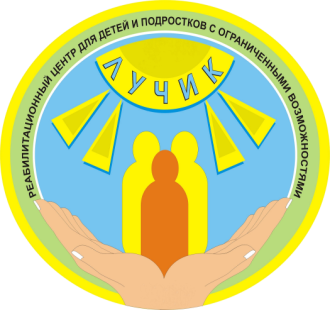 УТВЕРЖДАЮДиректорбюджетного учреждения Ханты-Мансийского автономного округа – Югры«Ханты-Мансийский реабилитационный центр для детей и подростков с ограниченными возможностями»_________________М.А. Завтур«_____»______________2019  г.Штатная численность учреждения78.5 шт. ед.Фактическая численность работающих в учреждении71 чел. Текучесть кадров, из них:10 %Руководящих 0 чел. Педагогических3 чел. (4 %)Медицинских0 чел. Общеотраслевых служащих2 чел.(3 %)Укомплектованность штата учреждения94 %ИТОГОК-во шт. ед./ занятоОбразованиеОбразованиеОбразованиеОбразованиеКвалификационная категория(дата присвоения)сотрудник, из них:71шт.ед./ чел.78,5/  72,75ВысшееСреднее професс.Начальн. Професс.ОбщеесреднееНа основании приказа Депсоцразвития Югры от 01.12.2017 №1067-р «Об утверждении Положения об аттестации руководителей государственных учреждений, подведомственных Депсоцразвития Югры» аттестации подлежат руководители, занимающие должность «директор».Аттестация проводится в целях подтверждения соответствия занимаемой ими должности на основе оценки их профессиональной деятельности.На основании приказа Депсоцразвития Югры от 15.09.2017 №816-р «Об утверждении типового положения об аттестации работников государственных учреждений, подведомственных Депсоцразвития Югры» аттестации также подлежат:работники, руководители (за исключением занимающих должность «директор»);специалисты, осуществляющие предоставление социальных услуг;занимающие должности педагогических работников;занимающие должности общеотраслевых служащих;занимающие должности работников физической культуры и спорта.Аттестации не подлежат работники, имеющие действующую категорию.Аттестация работников проводится в целях подтверждения соответствия сотрудников занимаемым ими должностям на основе оценки их профессиональной деятельности.Аттестация медицинских работников осуществляется в порядке и на условиях, определяемых правовыми актами об аттестации в отрасли здравоохранения.В 2018 году 26 сотрудников успешно прошли аттестацию на соответствие занимаемой должности, не соответствующих должности - 0сотрудник, из них:71шт.ед./ чел.78,5/  72,75372608На основании приказа Депсоцразвития Югры от 01.12.2017 №1067-р «Об утверждении Положения об аттестации руководителей государственных учреждений, подведомственных Депсоцразвития Югры» аттестации подлежат руководители, занимающие должность «директор».Аттестация проводится в целях подтверждения соответствия занимаемой ими должности на основе оценки их профессиональной деятельности.На основании приказа Депсоцразвития Югры от 15.09.2017 №816-р «Об утверждении типового положения об аттестации работников государственных учреждений, подведомственных Депсоцразвития Югры» аттестации также подлежат:работники, руководители (за исключением занимающих должность «директор»);специалисты, осуществляющие предоставление социальных услуг;занимающие должности педагогических работников;занимающие должности общеотраслевых служащих;занимающие должности работников физической культуры и спорта.Аттестации не подлежат работники, имеющие действующую категорию.Аттестация работников проводится в целях подтверждения соответствия сотрудников занимаемым ими должностям на основе оценки их профессиональной деятельности.Аттестация медицинских работников осуществляется в порядке и на условиях, определяемых правовыми актами об аттестации в отрасли здравоохранения.В 2018 году 26 сотрудников успешно прошли аттестацию на соответствие занимаемой должности, не соответствующих должности - 0Руководящих  7 чел.шт.ед.8/7чел.Государственное и муниципальное управление - 0 челГосударственное и муниципальное управление - 0 челГосударственное и муниципальное управление - 0 челГосударственное и муниципальное управление - 0 челВысшая 4 чел. (14 %)Руководящих  7 чел.шт.ед.8/7чел.Экономика и финансы -7  чел.Экономика и финансы -7  чел.Экономика и финансы -7  чел.Экономика и финансы -7  чел.Первая  7 чел. (24 %)Педагогических  21 чел. шт.ед.20/21чел.Соц. работа - 6 чел.Соц. работа - 6 чел.Соц. работа - 6 чел.Соц. работа - 6 чел.Вторая 2 чел. (7 %)Педагогических  21 чел. шт.ед.20/21чел.Педагогическое - 20 челПедагогическое - 20 челПедагогическое - 20 челПедагогическое - 20 челМедицинских  8 чел. шт.ед.8,5/8чел.Медицинское -  6 чел.Медицинское -  6 чел.Медицинское -  6 чел.Медицинское -  6 чел.Общеотраслевых служащих  19 чел.шт.ед.18/19чел.Юридическое - 2 чел.Юридическое - 2 чел.Юридическое - 2 чел.Юридическое - 2 чел.Общеотраслевых служащих  19 чел.шт.ед.18/19чел.Техническое -  2 чел.Техническое -  2 чел.Техническое -  2 чел.Техническое -  2 чел.Общеотраслевых служащих  19 чел.шт.ед.18/19чел.Другое - 20 чел.Другое - 20 чел.Другое - 20 чел.Другое - 20 чел.Общеотраслевых служащих  19 чел.шт.ед.18/19чел.Обучаются в профильных ВУЗах - 4  чел.Обучаются в профильных ВУЗах - 4  чел.Обучаются в профильных ВУЗах - 4  чел.Обучаются в профильных ВУЗах - 4  чел.Виды мероприятийУровень проведенияУровень проведенияУровень проведенияУровень проведенияИтогоВиды мероприятийМуниципальныйРегиональныйФедеральныйМеждународныйКурсы повышения квалификации3084042Семинары11123026Мастер-классы00000Конференции00101Социальные чтения00000Стажировка на рабочем месте02204Итого:412210073КатегорияДо 30 лет30-39 лет40-49 лет50-59 лет60 лет и старшеРуководящие работники04210Специалисты 5201795Рабочие и технические исполнители02420Итого52623125№ п/пКатегории работниковОбщее количество награжденных сотрудниковПочетная грамота ДепартаментаБлагодарность ДепартаментаБлагодарность заместителя Главы города Ханты-МансийскаИные виды награждений1.Руководители41111- Доска почета учреждения, 1 - Благодарность объединенной профсоюзной организации работников социальной защиты ХМАО – Югры2.Специалисты260009 - Благодарность учреждения, 2- Доска почета учреждения, 7 - Почетная грамота учреждения, 2- Благодарность объединенной профсоюзной организации работников социальной защиты ХМАО – Югры, 1- Благодарность Главы города Ханты-Мансийска, 3- Благодарственное письмо учреждения, 2 - Доска почета города Ханты-Мансийска3.Рабочие и технические исполнители30001- Доска почета учреждения, 1 - Благодарственное письмо учреждения, 1 - Почетная грамота учреждения,№п/пНаименованиеобщего критерия Учреждения(целевые показатели)НаименованиепроцессногокритерияЕди-ницаизмеренияПлановая  величинапоказателяЗначения на 31.12.20181234563.4.ПП 1Процесс управления персоналом  1.Доля укомплектованности квалифицированными кадрами от общего количества работников в соответствии с требованиями профессиональных стандартов%95953.4.ПП 1Процесс управления персоналом  2. Доля сотрудников, прошедших повышение квалификации, от общего числа сотрудников%30 513.4.ПП 1Процесс управления персоналом  3.Доля аттестованных работников на соответствие занимаемой должности от количества подлежащих аттестации %100633.4.ПП 1Процесс управления персоналом  4..Доля специалистов, обобщивших опыт работы %2021№п/пНаименованиеобщего критерия Учреждения(целевые показатели)НаименованиепроцессногокритерияЕди-ницаизмеренияПлановая  величинапоказателяЗначения на 31.12.20181234563.3ПУ 1Процесс анализа СМК со стороны руководства1.Контроль качества услуг%3.3ПУ 1Процесс анализа СМК со стороны руководства2.Оборудование средствами пожарной, антитеррористической безопасности  %95953.3ПУ 1Процесс анализа СМК со стороны руководства3.Доля специалистов, обеспеченных автоматизированными рабочими местами (АРМ), отвечающими требованиям отраслевого программного обеспечения%70703.3ПУ 1Процесс анализа СМК со стороны руководства4.Обеспечение требований санитарно-эпидемиологической безопасности%8080Наименование услугиОказано услугОбслужено, чел.Сумма, руб.Предоставление помещений для проведения социально реабилитационных мероприятий, культурного и бытового обслуживанияСоциально-педагогическая коррекцияПредоставление в пользование мебелиСоциально-педагогическая диагностика  Психологическая коррекцияПсиходиагностикаФормирование позитивных интересов (в том числе в сфере досуга)ИТОГО59927211576,45ВСЕГО59927211576,45№п/пНаименованиеобщего критерия Учреждения(целевые показатели)НаименованиепроцессногокритерияЕди-ницаизмеренияПлановая  величинапоказателяЗначения на 31.12.20181234563.2.ПО 2Процесс закупок1.Уровень соответствия закупленной продукции%1001003.2.ПО 2Процесс закупок2.Степень  выполнения планово-предупредительных работ в срок%80803.2.ПО 2Процесс закупок3.Обеспечение рационального использования доведенных бюджетных ассигнований (исполнение бюджета)%1001003.2.ПО 2Процесс закупок4.Привлечение спонсорских денежных средств%11Кол-во рабочих местКол-во рабочих мест,на которыхпроведена специальная оценка услвоий труда Кол-воработников,занятых наэтих рабочихместах (чел.)Количество рабочих мест с классами условий трудаКоличество рабочих мест с классами условий трудаКоличество рабочих мест с классами условий трудаКоличество рабочих мест с классами условий трудаКоличество рабочих мест с классами условий трудаКоличество рабочих мест с классами условий трудаКоличество рабочих мест с классами условий трудаКоличество рабочих мест с классами условий трудаРезультаты специальной оценки условий труда, количество рабочих мест / работниковРезультаты специальной оценки условий труда, количество рабочих мест / работниковРезультаты специальной оценки условий труда, количество рабочих мест / работниковКол-во рабочих местКол-во рабочих мест,на которыхпроведена специальная оценка услвоий труда Кол-воработников,занятых наэтих рабочихместах (чел.)Оптимальнымии допустимымиВредными и (или) опаснымиВредными и (или) опаснымиВредными и (или) опаснымиВредными и (или) опаснымиТравмоопаснымиТравмоопаснымиНе соответствует требованиямпо обеспеченности СИЗАттестовано с классами условий труда 1 и 2 и соответствуеттребованиям  по обеспеченности СИЗАттестовано с классами условий труда 1 и 2 и соответствуеттребованиям  по обеспеченности СИЗАттестовано с классами условий труда 3, 3.1, 3.2, 3.3, 3.4, 4 и (или) не соответствует по обеспеченности СИЗКол-во рабочих местКол-во рабочих мест,на которыхпроведена специальная оценка услвоий труда Кол-воработников,занятых наэтих рабочихместах (чел.)1 и 23.13.23.33.44366969-----------ГодМетодическое мероприятиеКоличество проведенных мероприятий за отчетный периодКоличество сотрудников принявших участие2016Методический совет4112016Методический день7322016Техническая учеба735Городские методические объединения7102017Методический совет3132017Методический день3252017Техническая учеба350Городские методические объединения6102018Методический совет2112018Методический день2302018Техническая учеба937Городские методические объединения75ГодУровеньмероприятияКоличество мероприятий за отчетный период2016международный52016федеральный22016региональный3окружной6городской52017международный32017федеральный92017региональный3окружной6городской42018международный32018федеральный62018региональный2окружной4городской6ГодУровеньмероприятияКоличество мероприятий за отчетный период2016международный-2016федеральный62016региональный4 окружной5городской12017международный12017федеральный42017региональный4окружной9городской52018международный22018федеральный72018региональный2окружной7городской1201620172018Окружная телерадиокомпании «Югра»287Телерадиокомпания «Югория»2--Корпоративный сайт: http://luchikhm.ru636453Газета «Самарово – Ханты-Мансийск»322Окружной научно-популярный журнал «Вестник социального обслуживания Югры»11_Информационно-аналитический журнал «Социальная защита в России»__1Газеты для родителей  «Подсолнух»433№п/пНаименованиеобщего критерия Учреждения(целевые показатели)НаименованиепроцессногокритерияЕдиницаизмеренияПлановая  величинапоказателяЗначения на 31.12.20181234563.5.ПП2 «Процесс информационной поддержки»1.Уровень удовлетворенности клиента%80923.5.ПП2 «Процесс информационной поддержки»2.Количество разработанных и опубликованных информационных материалов (СМИ)шт.563.5.ПП2 «Процесс информационной поддержки»3. Объем предоставленной информации для пользования получателями социальных услуг учреждения к общему объему информации, которая должна быть представлена в соответствии с требованиями законодательства%95100Наименование услугиВсегоИз них оказываемых в полустационарной форме социального обслуживанияИз них оказываемых в форме социального обслуживания на домуСоциально-бытовые763Социально-медицинские985Социально-психологические333Социально-педагогические555Социально-трудовые333Социально-правовые333Услуги в целях повышения коммуникативного потенциала получателей социальных услуг,имеющих ограничения жизнедеятельности, в том числе детей-инвалидов333Итого:333125Прочие (дополнительные) услуги в работе с гражданами, не связанной с оказанием  социальных услуг, предусмотренных в перечне социальных услуг, предоставляемых поставщиками социальных услуг в ХМАО – Югре440Итого:373525Виды услуг2016г.2017г.2018г.Социально-бытовые1344449402061238Социально-медицинские273402014921176Социально-психологические378321253326Социально-педагогические27972147898053Социально-правовые1440Социально-трудовые000Услуги в целях повышения коммуникативного потенциала21035110864682ИТОГО предоставлено услуг224501146309104229ГодКатегория обслуживаемыхОбслуженоОбслуженоОбслуженоГодКатегория обслуживаемыхОДПОПППОДРиРПСМР2016ДИ821811542016ОВЗ5211712016Члены семьи16003192016Семей7817902017ДИ761682542017ОВЗ3552452017Члены семьи12003922017Семей732234152018ДИ381241302018ОВЗ1 591692018Члены семей49002018Семей34183241ПериодКоличество разработанных перечней мероприятий социальной реабилитации или абилитацииКоличество обратившихся за признанием нуждающимся в СО (в том числе в части своевременной корректировки ИППСУ, ранее признанных нуждающимися в СО, детей-инвалидов с учетом рекомендаций ИПРА инвалида, ребенка-инвалидаПримечание201724523411 не вручено по причине: не указан адрес(3),не проживают в городе(6), не удалось застать, отсутствуют в городе (на лечении)(2).201821717839 не вручено по причине: не указан адрес(8),отказ от получения услуг (2),не проживают в городе(2), не удалось застать по адресу пребывания(23), отсутствуют в городе (на лечении)(3),  в связи со смертью (1).Количество детей-инвалидов, зарегистрированных в Хаты-Мансийском районе*Из них охвачены различными услугамиИз них охвачены различными услугамиКоличество детей-инвалидов, зарегистрированных в Хаты-Мансийском районе*чел.%201754132420185817242017201720182018всего проведено заседаний МППкиз них выездныхвсего проведено заседаний МППкиз них выездных393343201720172017201820182018Всего детейИз них неорганизованныхПосещающих образовательные учрежденияВсего детейИз них неорганизованныхПосещающих образовательные учреждения1163086921874ПериодУровень динамики состояния детей Уровень динамики состояния детей Уровень динамики состояния детей Уровень динамики состояния детей ПериодПоложительнаяСлабоположительнаяСтабильное состояниеОтрицательная динамика2018 год 65%25%10%(частые пропуски детей из-за болезни)0Обслуженные за отчетный периодВ анкетировании приняли участиеИз них по отделениямИз них по отделениямИз них по отделениямИз них по отделениямОбслуженные за отчетный периодВ анкетировании приняли участиеСДВОДПОДРРПСМРОППП20181 полугодие 2018 года45970 (15%)12 (17%)21(30 %)32 (46%)5 (7 %)20182 полугодие 2018 года43744 (10%)13 (29,5%)25 (57 %)06 (13,5 %)№п/пНаименованиеобщего критерия Учреждения(целевые показатели)НаименованиепроцессногокритерияЕдиницаизмереньяПлановая  величинапоказателяЗначения на 31.12.20181234563.1.Процесс управления социальными услугами1. Численность граждан, получивших социальные услуги в полустационарной формечел.8508963.1.Процесс управления социальными услугами2. Численность граждан, получивших социальные услуги в форме социального обслуживания на домучел.50643.1.Процесс управления социальными услугами3. Доля детей-инвалидов, получивших реабилитационные услуги, в общей численности детей-инвалидов%7070Даты мероприятияТема мероприятияФ.И.О. сотрудников, принимавших участиеОБУЧАЮЩИЕ МЕРОПРИТЯОБУЧАЮЩИЕ МЕРОПРИТЯОБУЧАЮЩИЕ МЕРОПРИТЯКурсы повышения квалификацииКурсы повышения квалификацииКурсы повышения квалификации04.06.2018«Основы использования Гештальт-терапии при работе с группойБокова О.А.24.04.-07.06.2018 «Информационная открытость организаций социального обслуживания» 1 модульГлушкова А.Б.05-07.06.2018«Информационная открытость организаций социального обслуживания» 2 модульГлушкова А.Б.07-18.05.2018«Семейно-ориентированная медиация в работе специалистов»Водостоева О.Н.14-18.05.2018 «Ранняя комплексная помощь семьям детей с ОВЗ»Фадеева М.С.26-29.03.2018Технологии оказания социальной помощи детям, имеющим особенности развития»Исаенко М.Г. Дыханова С.В.Иванова О.И.Рычкова Е.С.01.03.2018Онлайн-трансляция курса повышения квалификации для специалистов «Проблемное поведение детей с ОВЗ. Работа в образовательном учреждении и дома». Письмо-приглашение от Даунсайд Ап (e.ponomareva@downsideup.orgИордан Н. М.23-25.04.2018«Профстандарты: обязательность и порядок их применения различными работодателями. Алгоритм действий работодателя при переходе на профстандарты»Завтур М.А.Яковлева К.Ю.05.02-02.03.2018«Современные аспекты управления, экономики здравоохранения»Дворянкина И.В.22.06-12.07.2018«Охрана окружающей среды и экологическая безопасность»Овчинников О.А.23-25.04.2018«Профстандарты: обязательность и порядок их применения различными работодателями. Алгоритм действий работодателя при переходе на профстандарты»Коломиец О.С.Яковлева К.Ю.22.06.-05.07.2018Охрана и обеспечение антитеррористической защищенности и безопасности объектов с массовым пребыванием гражданКантушкин В.А.23-25.04.2018«Профстандарты: обязательность и порядок их применения различными работодателями. Алгоритм действий работодателя при переходе на профстандарты»Коринь С.А.01.12.2017-30.01.2018«Актуальные проблемы логопедии в соответствии с требованиями ФГОС»Суворова С.Н.Радионова Н.А.26.12.17-28.03.2018«Введение в Гештальт-консультирование Гештальт-терапию. Контакт с собой и с другими»Калугина А.Г.10-15.01.2018«Логопедическая работа при моторной алалии в соответствии с требованиями ФГОС»Суворова С.Н.26-29.03.2018«Технологии оказания социальной помощи детям, имеющим особенности развития»Дыханова С.В.Исаенко М.Г.Рычкова Е.С.Иванова О.В10-13.04.2018« Внутренний аудитор СМК»Уразалеева Д.М.23-25.04.2018«Профстандарты: обязательность и порядок их применения различными работодателями. Алгоритм действий работодателя при переходе на профстандарты»Яковлева К.Ю.29.05.-31.05.2018 «Организация независимой оценки молодых-инвалидов. Технологии сопровождаемого трудоустройства и проживания»Яковлева К.Ю.06.07.2018« Ведение документации организации и отчетности о предоставлении социальных услуг, номенклатура дел и организация внутреннего документооборота организации»Шарипова К.С.20.06-22.06.2018 «Обучение и проверка знаний требований по пожарно-техническому минимуму»Суворова С.Н.18-30.06.2018Сурдопедагогика 2018Суворова С.Н.30.07-08.08.2018«Психолого-педагогическое сопровождение лиц с РАС»Тухарь Т.В.27.09.-06.10.2018«Тьюторское сопровождение лиц с нарушением слуха и зрения» - бюджетное учреждение высшего образования ХМАО – Югры «Сургутский государственный педагогический университет»Аршава Л.В.Ярославцева Н.С.Олейник А.Н.Суворова С.Н.Водостоева О.Н.Андреева М.К.Тухарь Т.А.Калугина А.Г.Ахметшина Л.В.Чувакина Т.А.Чежегова Т.В.Никулина А.В.Радионова Н.А.15.10.2018АВА терапия для организации работы с детьми с РАС (дистанционно)Андреева М.К.Калугина А.Г.10.12 2018г по 14.12.2018г«АВА терапия для организации работы с детьми с РАС» (дистанционно)Тухарь Т.В.Пашаева Д.Х. Дыханова С.В.Олейник А.Н.с 30 июля по 08 августа (30.07. – 04.08. – заочно, 06 – 08.08. – очно) 2018 года«Психолого-педагогическое сопровождение лиц с РАС»Тухарь Т.В.СеминарыСеминарыСеминары20.02.2018«Социальное сопровождение взрослых и детей, живущих с ВИЧ - инфекцией, с целью соблюдения их социальных гарантий и юридических правАршава Л.В.05-06.03.2018«Оказание ранней помощи детям с особенностями развития»Калугина А.Г.Богданова Н.В.21-22.05.2018«Современные технологии социальной реабилитации и абилитации инвалидов, детей-инвалидов, оказание ситуационной помощиБогданова Н.В.Бокова О.А.Айнутдинова Т.Ф.Андреева М.К.Ахметшина Л.В.Анохина О.И.Аршава Л.В.Тухарь Т.В.30.01.2018«Об организации работы по обеспечению безопасной перевозки организованных групп детей»Овчинников О.А.05.-06.06.2018 По защите персональных данных в рамках X Международного IT-Форума с участием стран БРИКС и ШОСОвчинников О.А.06.03.201808.05.2018«Современные технологии социальной реабилитации и абилитации инвалидов, детей-инвалидов» Оказание ситуационной помощи»Аршава Л.В. 09.04-11.04.201818 Межведомственный семинар-практикум по теме « Социально-психологическая реабилитация и абилитация семей, воспитывающих детей с особенностями в развитии». Преподаватель: Хозиева Татьяна Вадимовна, клинический психолог г. Москва. Организатор: БУ Медицинский информационно-аналитический центр Выдан сертификатКалугина А.Г.Тухарь Т.В.апрель 2018«Основы педагогической системы М. Монтессори»Водостоева О.Н.март 2018«Основы бережливого производства»Овчинников О.А.Коломиец О.С.22.03.2018 Новое в трудовом законодательстве и кадровом делопроизводстве в 2018 годуКоринь С.А.30.03.2018«Ранее выявление и организация работы с несовершеннолетними и семьями, находящимися в социально-опасном положении: проблемы и принимаемые меры по их решению»Айнутдинова Т.Ф.Фадеева М.С.Мирзеагаева Б.Ш.05-06.03.2018 «Оказание ранней помощи детям с особенностями развития»Калугина А.Г.Богданова Н.В.21-22.05.2018«Современные технологии социальной реабилитации и абилитации инвалидов, детей-инвалидов, оказание ситуационной помощиКалугина А.Г.09-11.04.2018Семинар-практикум «Социально-психологическая реабилитация и абилитация семей, воспитывающих детей  с особенностями развития»Калугина А.Г.03-04.06.2018«Базовый уровень программы Макатон»Олейник А.Н.13.04.2018 «Сопровождаемое проживание» инвалидов, имеющих психофизические ограничения»Носова Е.А16.04.2018Семинар-тренинг «Особенности работы с пострадавшими от насильственных преступлений в семье» Кризисный центр «Екатерина» г. ЕкатеринбургСуворова С.Н.24.05.2018«Организация летнего отдыха и оздоровления в учреждении в 2018»Суворова С.Н.29.05.2018«Заработная плата, социальные пособия, налоги и отчетность в 2018 году»Носова Е.Н.03-04.06.2018Обучение базовому уровню программы МакатонОлейник А.Н.09-11.04.2018Семинар-практикум «Социально-психологическая реабилитация и абилитация семей, воспитывающих детей  с особенностями развития»Олейник А.Н.09-11.04.2018Семинар-практикум «Социально-психологическая реабилитация и абилитация семей, воспитывающих детей  с особенностями развития»Тухарь Т.В.21.05.2018 -22.05.2018« Современные технологии социальной реабилитации и абилитации инвалидов, детей – инвалидов, оказание ситуационной помощи (на основе отечественного и зарубежного опыта)Никулина А.В.05-06.03.2018«Оказание ранней помощи детям с особенностями развития»Богданова Н. В.Калугина А. Г.17-18.05.2018«Учебно-тренировочная квартира: Бытовая социализация инвалидов, имеющих психофизические ограничения»Чежегова Т.В.Шумилина М.В.28-29.05.2018« Детская тренировочная квартира: Специальные условия и методы коррекционного воспитания»Шершнева О.И.21-22.05.2018«Современные технологии социальной реабилитации и абилитации инвалидов, детей-инвалидов, оказание ситуационной помощиЧежегова Т.В. Андреева М.К. Тухарь Т.В.Калугина А.Г. Богданова Н.В. Ахметшина Л.В.Апрель 2018 «Особенности работы с пострадавшими от насильственных преступлений в семье»Дыханова С.В. Бокова О. АИсаенко М.Г.Шершнева О.И22.05.2018 – 01.06.2018Онлайн курс: «Обучение в сфере комплексной реабилитации, абилитации и социальной адаптации лиц, имеющих РАС»Носова Е.А.Никулина А.В.Пашаева Д.Х.Бокова О.А.Мирзеагаева Б.Ш.Анохина О.И.Герейханова Э.Т.22.05.2018«Система комплексного непрерывного межведомственного сопровождения людей, имеющих  расстройства аутистического спектра. Реабилитация, абилитация и социальная адаптация. Программа обучения специалистов и родителей на основе лучшего зарубежного и  отечественного опыта. Основные принципы и методы комплексной программы психолого-педагогической коррекции  и социальной адаптации детей, подростков и взрослых с расстройством аутистического спектра (РАС), применяемые в Центре «НАШ СОЛНЕЧНЫЙ МИР»Носова Е.А.Никулина А.В.Пашаева Д.Х.Бокова О.А.Мирзеагаева Б.Ш.Анохина О.И.Герейханова Э.Т.23.05.2018«Ранняя помощь, семейно-ориентированная система психолого-педагогической коррекции для детей, имеющих РАС. Начало построения программы повышения уровня родительских компетенций. Создание условий формирования необходимых адаптивных навыков  для успешного взаимодействия с окружающим миром. Диагностические методики, применяемые при  РАС – раннее выявление и диагностика в системе психолого-педагогического сопровождения. ADOS, ADI-R, VB-mapp и другие»Носова Е.А.Никулина А.В.Пашаева Д.Х.Бокова О.А.Мирзеагаева Б.Ш.Анохина О.И.Герейханова Э.Т.24.05.2018«Кинезиотерапия и другие телесно-ориентрированные методы для детей с РАС»Носова Е.А.Никулина А.В.Пашаева Д.Х.Бокова О.А.Мирзеагаева Б.Ш.Анохина О.И.Герейханова Э.Т.25.05.2018«Развивающие занятия для детей дошкольного возраста. Формирование и развитие произвольной деятельности средствами игровой и Арт-терапии в структуре программы комплексной абилитации, реабилитации и социальной адаптации детей и подростков, имеющих расстройства аутистического спектра (РАС) и другие нарушения развития. Floortime и игровое взаимодействие в структуре программы комплексной реабилитации и социальной адаптации детей и подростков, имеющих расстройства аутистического спектра (РАС) и другие нарушения развития» Носова Е.А.Никулина А.В.Пашаева Д.Х.Бокова О.А.Мирзеагаева Б.Ш.Анохина О.И.Герейханова Э.Т.28.05.2018«Формирование и развитие коммуникативных навыков и речи у детей в структуре Комплексной программы реабилитации и социальной адаптации детей и подростков, имеющих расстройства аутистического спектра (РАС) и другие нарушения развития. Технологии использования Альтернативной и Дополнительной систем коммуникации»Носова Е.А.Никулина А.В.Пашаева Д.Х.Бокова О.А.Мирзеагаева Б.Ш.Анохина О.И.Герейханова Э.Т.29.05.2018«Система подготовки ребенка с РАС к адаптации в образовательном учреждении: детский сад, школа. Группы кратковременного пребывания (ГКП), нулевки и другие формы групповых занятий для детей с РАС. Применение различных подходов: АВА, ТЕАССН» Носова Е.А.Никулина А.В.Пашаева Д.Х.Бокова О.А.Мирзеагаева Б.Ш.Анохина О.И.Герейханова Э.Т.30.05.2018«Сопровождение ребенка с РАС  в образовательном пространстве. Подбор образовательной модели, подготовка педагогического состава, обучение тьюторов, организация поддерживающей коррекционной работы. Тьюторское сопровождение ребенка с РАС»Носова Е.А.Никулина А.В.Пашаева Д.Х.Бокова О.А.Мирзеагаева Б.Ш.Анохина О.И.Герейханова Э.Т.06.04.2018Семинары Центра реабилитации инвалидов детства «Наш солнечный мир» «Комплексное сопровождение людей с РАС»:Принципы организации групповых занятий для детей и подростков с аутизмом и другими особенностями развития» Бокова О. АДыханова С.В.Исаенко М.Г.Шершнева О.ИНикулина А.В.Рычкова Е.С.Иванова О.В.Анохина О.И. Войлошникова Л.А.Герейханова Э.Т.Носова Е.А.Пашаева Д.Х.Шумилина М.В.13.04.2018Развитие произвольной деятельности средствами игровой и Арт-терапииБокова О. А.Дыханова С.В.Исаенко М.Г.Шершнева О.ИНикулина А.В.Рычкова Е.С.Иванова О.В.Анохина О.И. Войлошникова Л.А.Герейханова Э.Т.Носова Е.А.Пашаева Д.Х.Шумилина М.В.20.04.2018Сопровождение подростков с РАС. Формирование адаптивных навыков для успешной инклюзии в среде сверстников. Включение в систему дополнительного образования (кружки, секции, творческие студии)Бокова О. АДыханова С.В.Исаенко М.Г.Шершнева О.ИНикулина А.В.Рычкова Е.С.Анохина О.И. Войлошникова Л.А.Герейханова Э.Т.Носова Е.А.Пашаева Д.Х.28.04.2018Ранняя помощьНосова Е.А.Пашаева Д.Х.04.05.2018АВАОсобенности ребенка с РАСМетоды и приемы работы Бокова О. АДыханова С.В.Исаенко М.Г.Шершнева О.ИНикулина А.В.Рычкова Е.С.Анохина О.И. Войлошникова Л.А.Герейханова Э.Т.Носова Е.А.Пашаева Д.Х.13.04.2018«Сопровождаемое проживание инвалидов, имеющих психофизические ограничения»Носова Е.А.07.06.2018«Необходимость и возможности использования технологий работы со случаем для семей с детьми с тяжелыми заболеваниями» Центр гражданских и социальных инициатив Югры.
Руководитель региональной благотворительной организации «Искорка» Челябинской области Евгения Майорова расскажет про механизмы взаимодействия НКО в реализации пилотного проекта по внедрению технологий социального сопровождения для семей с детьми, затронутыми онкологическими и иными тяжелыми заболеваниями. г. ЧелябинскСуворова С.Н.03-04.06.2018«Базовый уровень программы Макатон»Олейник А.А.21.06.2018Семинар по вопросам защиты прав потребителей Кантушкин В.А.11.08.2018«Первая помощь. Оказание первой помощи. Все классы»Шумилина М.В.13.08-23.08.2018«Основы педагогической системы М. Монтессори»Водостоева О.Н.27.09-06.10.2018«Учебная программа первого дистанционного курса ВСаВА Фундаментальные концепции, принципы и методы поведенческого анализа»Олейник А.Н.24.10.2018 «Расчеты с работниками: новации 2018-2019 г.г. и актуальные вопросы в оплате труда»Плеханова Ю.А.16.11.2018 «Синдром профессионального выгорания»: причины и профилактика. Дыханова С.В.21.11.2018 «Новации в области охраны труда в свете предстоящих изменений в трудовом законодательстве»!Бессонова А.В.14.12.2018 «Программный комплекс Лонгитюд», г. СургутНикулина А.В.Белых А.А.Водостоева О.Н.2018«Механизм оказания социальной помощи детям, имеющим особенности развития»Иванова О.Н.2018«Гештальт подход в семейной терапии». Город МоскваБокова О.А.Видео – семинары Центра реабилитации инвалидов детства «Наш солнечный мир» «Комплексное сопровождение людей с РАС»Видео – семинары Центра реабилитации инвалидов детства «Наш солнечный мир» «Комплексное сопровождение людей с РАС»Видео – семинары Центра реабилитации инвалидов детства «Наш солнечный мир» «Комплексное сопровождение людей с РАС»06.04.2018Принципы организации групповых занятий для детей и подростков с аутизмом и другими особенностями развития»Андреева М.К.Ахметшина Л.В.Богданова Н.В.Водостоева О.Н.Иванова С.А.Калугина А.Г.Тухарь Т.В.Чежегова Т.В.Чувакина Т.А.13.04.2018Развитие Произвольной деятельности. Средствами игровой и Арт-терапииАндреева М.К.Ахметшина Л.В.Богданова Н.В.Водостоева О.Н.Иванова С.А.Калугина А.Г.Тухарь Т.В.Чежегова Т.В.Чувакина Т.А.20.04.2018Сопровождение подростков с РАС. Формирование адаптивных навыков для успешной инклюзии в среде сверстников. Включение в систему дополнительного образования (кружки, секции, творческие студии)Андреева М.К.Ахметшина Л.В.Богданова Н.В.Водостоева О.Н.Иванова С.А.Калугина А.Г.Тухарь Т.В.Чежегова Т.В.Чувакина Т.А.28.04.2018Ранняя помощьАндреева М.К.Ахметшина Л.В.Богданова Н.В.Водостоева О.Н.Иванова С.А.Калугина А.Г.Тухарь Т.В.Чежегова Т.В.Чувакина Т.А.22.05.2018 – 01.06.2018 «Обучение в сфере комплексной реабилитации, абилитации и социальной адаптации лиц, имеющих РАС»Андреева М.К.Ахметшина Л.В.Богданова Н.В.Водостоева О.Н.Иванова С.А.Калугина А.Г.Тухарь Т.В.Чежегова Т.В.Чувакина Т.А.19.11.2018Основные принципы и методы комплексной программы психолого-педагогической коррекции и социальной адаптации детей, подростков и взрослых с расстройством аутистического спектра (РАС), применяемые в Центре «НАШ СОЛНЕЧНЫЙ МИР» (с 1991 года).специалисты22.11.2018Система диагностики детей с РАС. Структура проведения осмотра. Построение комплексной реабилитационной программы для детей с РАС. специалисты23.11.2018 Особенности развития сенсорных систем ребенка с РАСспециалистыВебинарВебинарВебинар19.01.2018«Развитие общения и речи. Часть 2. Второй - третий год жизни ребенка».  Сайт  ДаунсайтАп  Цикл вебинаров образовательной программы по раннему вмешательству (Президентский грант) Выдан сертификатСуворова С.Н.01.02.2018«Двигательное развитие детей дошкольного возраста с синдромом Дауна» Игровая гимнастика. «Развитие детей с синдромом Дауна средствами театрального и музыкально-ритмического искусства». Сайт  ДаунсайтАп  Цикл вебинаров образовательной программы по раннему вмешательству (Президентский грант) Выдан сертификатСуворова С.Н.07.02.2018«Организация и содержание сопровождения семьи дошкольника с синдромом Дауна»; Лекционно-семинарское занятие № 3 «Развитие познавательной деятельности детей дошкольного возраста с синдромом Дауна». Сайт  ДаунсайтАп  Цикл вебинаров образовательной программы по раннему вмешательству (Президентский грант) Выдан сертификатСуворова С.Н.01.03.2018«Проблемное поведение детей с ОВЗ. Работа в образовательном учреждении и дома» Сайт  ДаунсайтАп  Цикл вебинаров образовательной программы по раннему вмешательству (Президентский грант) Выдан сертификатСуворова С.Н.06.03.2018Санкт – Петербургский  Институт Раннего Вмешательства по теме «Что такое сенсорная интеграция - обзор метода» Выдан сертификатСуворова С.Н.06.03.18вебинар для родителей детей с РАС. Проводимым специалистом Центром «Наш солнечный мир» дефектологом «Оказание ранней помощи детям с РАС» г. МоскваСуворова С.Н.16.03.18вебинар проводимый Шпицбергом И.Л. Центр «Наш солнечный мир», для специалистов. Вводная лекция г. МоскваСуворова С.Н.14.03.2018«Как учится маленький ребенок – обзор современных теорий развития »Суворова С.Н.Водостоева О.Н.Калугина А.Г. Богданова Н.В. Тухарь Т.В.20.03.18вебинар для родителей детей с РАС. Проводимым специалистом Центром «Наш солнечный мир» Тема: Методика «Игровое взаимодействие (флортайм) г. МоскваСуворова С.Н.30.03.18вебинар проводимый Шпицбергом И.Л. Центр «Наш солнечный мир», для специалистов. «Развитие коммуникации» Леонова г. МоскваСуворова С.Н.21.03.2018Санкт – Петербургский Институт Раннего Вмешательства по теме «Ранняя помощь обзор современных принципов и подходов»Суворова С.Н.Водостоева О.Н. Калугина А.Г. Богданова Н.В.Тухарь Т.В.22.03.2018 «Мультисенсорный подход к обучению математике. Использование программы «Нумикон»Сайт  ДаунсайтАп  Цикл вебинаров образовательной программы по раннему вмешательству (Президентский грант) Выдан сертификатСуворова С.Н.27.03.2018«Крупная моторика (продолжение). Формирование навыков крупной моторики с 12/15 месяцев до ¾ лет» Сайт  ДаунсайтАп  Цикл вебинаров образовательной программы по раннему вмешательству (Президентский грант) Выдан сертификатСуворова С.Н.Водостоева О.Н.Андреева М.К.Тухарь Т.В.29.03.2018«Современные требования к организации лечебного питания детей, беременных и кормящих женщин». Кетриц Н.Ф.Дворянкина И.В.30.03.2018Вебинар, посвященный вопросам трудоустройства, защиты прав и социальной адаптации инвалидов и лиц с ограниченными возможностями здоровья   Коломиец О.С.10.04.18вебинар для родителей детей с РАС. Проводимым специалистом Центром «Наш солнечный мир» Тема: «Тьютер в инклюзивной среде» г. МоскваСуворова С.Н.13.04.18вебинар проводимый Шпицбергом И.Л. Центр «Наш солнечный мир», для специалистов. Тема: Развитие произвольности  по средствам Арт-терапии и игровой терапии у детей с РАС. г. МоскваСуворова С.Н.04.05.18вебинар проводимый Шпицбергом И.Л. Центр «Наш солнечный мир», для специалистов. Тема: «Особенности обучения детей с РАС с использованием принципов  прикладного поведенческого анализа АВА»  г. МоскваСуворова С.Н.08.05.18вебинар для родителей детей с РАС. Проводимым специалистом Центром «Наш солнечный мир», г. МоскваСуворова С.Н.17.07.2018«Передовые технологии социального обслуживания»Анохина О.И.Носова Е.А.Войлошникова Л.А.Аршава Л.В.Дыханова С.В.19.07.2018«Социально-трудовая реабилитация лиц с особенностями развития как эффективное средство социализации» для специалистов учреждений, подведомственных Депсоцразвития ЮгрыВодостоева О.Н. Андреева М.К. Тухарь Т.В. Носова Е.А.Войлошникова Л.А.Дыханова С.В.Рычкова Е.С.Шершнева О.И.15.10.2018Тьюторское сопровождение лиц с нарушениями слуха и зренияАршава Л.В.Водостоева О.Н.Андреева М.К.Чежегова Т.В.Калугина А.Г.Радионова Н.А.Суворова С.Н.Ярославцева Н.С.15.10.2018АВА терапия для организации работы с детьми с РАС (дистанционно)Андреева М.К.Олейник А.Н.Калугина А.Г.15.05.2018сайт  ДаунсайтАп,  тема: «Индивидуальные формы работы с детьми раннего возраста: консультация семьи в центре, домашние визиты и онлайн консультирование». Выдан сертификатСуворова С.Н.15.05.2018СурдопереводСуворова С.Н.19-21.06.2018 «Бережливое производство в социальной сфере»Коломиец О.С.6.03.2018 «Что такое сенсорная интеграция – обзор метода»8 специалистов21.03.2018Санкт-Петербургский Институт раннего вмешательстваВебинар "Ранняя помощь - обзор современных принципов и подходовВодостоева О.Н. Калугина А.Г. Богданова Н.В.Тухарь Т.В.27.03.2018Образовательный центр Фонда «Даунсайд Ап», в дальнейшем - Центр, является структурным подразделением Некоммерческой организации «Благотворительный Фонд «Даунсайд Ап».Онлайн - трансляция лекции через вебинарную площадкуТема: «Крупная моторика (продолжение). Формирование навыков крупной моторики с 12/15 месяцев до ¾ лет"Водостоева О.Н.Андреева М.К.Тухарь Т.В.24-26.03.2018Практический семинар повышения квалификации гештальт-терапевтов «Теория поля»Бокова О.А.март 2017- март 2018Специализированная образовательная программа «Психологическое консультирование детей и подростков»Бокова О.А.22.05.2018«Система комплексного непрерывного межведомственного сопровождения людей, имеющих  расстройства аутистического спектра. Реабилитация, абилитация и социальная адаптация. Программа обучения специалистов и родителей на основе лучшего зарубежного и  отечественного опыта. Основные принципы и методы комплексной программы психолого-педагогической коррекции  и социальной адаптации детей, подростков и взрослых с расстройством аутистического спектра (РАС), применяемые в Центре «НАШ СОЛНЕЧНЫЙ МИР»Носова Е.А.23.05.2018«Ранняя помощь, семейно-ориентированная система психолого-педагогической коррекции для детей, имеющих РАС. Начало построения программы повышения уровня родительских компетенций. Создание условий формирования необходимых адаптивных навыков  для успешного взаимодействия с окружающим миром. Диагностические методики, применяемые при  РАС – раннее выявление и диагностика в системе психолого-педагогического сопровождения. ADOS, ADI-R, VB-mapp и другие»Носова Е.А.24.05.2018«Кинезиотерапия и другие телесно-ориентрированные методы для детей с РАС»Носова Е.А.25.05.2018«Развивающие занятия для детей дошкольного возраста. Формирование и развитие произвольной деятельности средствами игровой и Арт-терапии в структуре программы комплексной абилитации, реабилитации и социальной адаптации детей и подростков, имеющих расстройства аутистического спектра (РАС) и другие нарушения развития. Floortime и игровое взаимодействие в структуре программы комплексной реабилитации и социальной адаптации детей и подростков, имеющих расстройства аутистического спектра (РАС) и другие нарушения развития» 28.05.2018«Формирование и развитие коммуникативных навыков и речи у детей в структуре Комплексной программы реабилитации и социальной адаптации детей и подростков, имеющих расстройства аутистического спектра (РАС) и другие нарушения развития. Технологии использования Альтернативной и Дополнительной систем коммуникации»Носова Е.А.29.05.2018«Система подготовки ребенка с РАС к адаптации в образовательном учреждении: детский сад, школа. Группы кратковременного пребывания (ГКП), нулевки и другие формы групповых занятий для детей с РАС. Применение различных подходов: АВА, ТЕАССН»Носова Е.А.30.05.2018«Сопровождение ребенка с РАС  в образовательном пространстве. Подбор образовательной модели, подготовка педагогического состава, обучение тьюторов, организация поддерживающей коррекционной работы. Тьюторское сопровождение ребенка с РАС»Носова Е.А.17.07.2018«Передовые технологии социального обслуживания»Аршава Л.В.Анохина О.И.Войлошникова Л.А.Дыханова С.В.Носова Е.А.29.08.2018 «Сопровождаемое проживание инвалидов, имеющих психофизические ограничения»Яковлева К.Ю.22.09.2018«Личностные расстройства. Часть 1. Определение, классификация и модели личностных расстройств»Калугина А.Г.22.09.2018«Психолого-педагогическая диагностика детей дошкольного возраста, имеющих нарушения слуха. Часть 2»Калугина А.Г.22.09.2018«Серия Гештальт-терапии. Часть 8. Понятие агрессии и работа с агрессией в Гештальт терапии»Powered byКалугина А.Г.25.09.2018«Тренинговая работа в психологической практике». Часть 3. Создание и выбор упражнений для тренинга»Калугина А.Г.25.09.2018«Групповая психотерапия в работе практического психолога. Часть 2.Групповая динамика – роль и значение в терапии»Калугина А.Г.26.09.2018«Перинатальная потеря. Алгоритм действий медперсонала и психолога припервичном информировании женщины»Калугина А.Г.28.09.2018«Перинатальная потеря. Алгоритм действий медперсонала и психолога при первичном информировании женщины»Калугина А.Г.29.09.2018«Организация помощи семье, воспитывающей ребенка с расстройствамиаутистического спектра. Сиблинги и дети с РАС»Калугина А.Г.18.09.2018« Групповая психотерапия в работе практического психолога. Часть 1.Теоретические аспекты групповой терапии»Калугина А.Г.29.09.2018«Особенности этичного поведения специалистов прикладного анализа поведения (АВА-терапии)»Калугина А.Г.29.09.2018«Общение - форма взаимодействия с клиентами у специалистов помогающих профессий Часть 4. «Трудные» клиенты. Консультирование различных типов клиентов: тревожных, враждебно-настроенных, «немотивированных», склонных к критике и т.д.»Калугина А.Г.03.10.2018«Эмоциональный интеллект» Часть 2. «Анатомо-физиологическая основа эмоционального интеллекта»Калугина А.Г.04.10.2018«Теоретические основы педагогики М. Монтессори. Принципы организацииразвивающей среды»Калугина А.Г.06.10.2018«Личностные расстройства. Часть 3. Личностные расстройства кластера «В»: особенности, понятие «социопатия». Антисоциальное личностное расстройство»Калугина А.Г.11.10.2018«Развитие социальных навыков у детей и подростков с расстройствами аутистического спектра (РАС)»Калугина А.Г.11.10.2018«Развитие социальных навыков у детей и подростков с расстройствами аутистического спектра (РАС)»Калугина А.Г.20.10.2018«Общение - форма взаимодействия с клиентами у специалистов помогающих профессий. Часть 5. Особенности консультирования при различных жизненных ситуациях (развод, переживание утраты, суицидальные намерения и т.д.»Калугина А.Г.30.10.2018«Групповая психотерапия в работе практического психолога. Часть 4.Группы встреч как метод групповой терапии»Калугина А.Г.03.11.2018«Этические аспекты применения прикладного анализа поведения (АВА-терапии). Часть 1»(1,5 ак. часа)Калугина А.Г.03.11.2018«Этические аспекты работы психолога в консультировании и психотерапии»(1,5 ак. часа)Калугина А.Г.03.11.2018«Личностные расстройства. Часть 7. Диагностика личностных расстройств: стандартизированные методы.»(1,5 ак. часа)Калугина А.Г.18.05.2018 «Вопросы применения профессиональных стандартов и независимой оценки квалификации»Коринь С.А.10.11.2018«Тренинговая работа в психологической практике. Часть 7. Специфика тренинговых занятий с детьми.»(1,5 ак. часа)Калугина А.Г.10.11.2018«Создание психокоррекционных сказок. Схема написания и основные трудности.»(1,5 ак. часа)Калугина А.Г.10.11.2018«Личностные расстройства. Часть 8. Психологическая диагностика личностных расстройств: проективные методы.»(1,5 ак. часа)Калугина А.Г. 11.10.2018Онлайн-семинар «Нормативные правовые акты, регулирующие исполнение бюджетов и правовое положение государственных (муниципальных) учреждений»Глушкова А.Б.17.10.2018«Итоги работы стажировочной площадки по организационным основам ранней помощи, стандартам оказания услуг ранней помощи. Обмен опытом работы»Водостоева О.Н.Бокова О.А.Чежегова Т.В.Коломиец О.С.17.10.2018 «Итоги работы стажировочной площадки по организационным основам ранней помощи. Стандартам оказания услуг ранней помощи. Обмен опытом работы»Бокова О.А.23.10.2018Вебинар «Психодиагностические методики «Студии «ВиЭль»  для дошкольников»Биткина Г.В.19.11.2018«Технологии взаимодействия родителей, воспитателей и тьюторов в условиях инклюзивного дошкольного и начального школьного образования»(1,5 ак. часа)Калугина А.Г.20.11.2018«Нарушения высших психических функций у лиц с детским церебральным параличом (ДЦП)»(1,5 ак. часа)Калугина А.Г.21.11.2018«Трансактный анализ. Часть 1. Основы теории, модель эго-состояний»(1,5 ак. часа)Калугина А.Г.21.11.2018«Эмоциональный интеллект детей дошкольного возраста: методы диагностики»(1,5 ак. часа)Калугина А.Г.22.11.2018«Специфика формирования личности ребенка при детском церебральном параличе (ДЦП)»(1,5 ак. часа)Калугина А.Г.24.11.2018«Развитие слуха и речи у глухих детей раннего и дошкольного возраста после кохлеарной имплантации»(1,5 ак. часа)Калугина А.Г.28.11.2018«Развитие слуха и речи у глухих детей раннего и дошкольного возраста после кохлеарной имплантации»(1,5 ак. часа)Калугина А.Г.01.12.2018«Этические аспекты применения прикладного анализа поведения (АВА-терапии). Часть 2»(1,5 ак. часа)Калугина А.Г.12.12.2018«Нейропсихологические технологии в работе с детьми младенческого, раннего и дошкольного возраста»(1,5 ак. часа)Калугина А.Г.16.12.2018«Профессиональное выгорание социальных педагогов и социальных работников»(1,5 ак. часа)Калугина А.Г.18.12.2018«Возможности игровой и песочной терапии для развития мелкой моторики и функциональности рук у детей раннего и дошкольного возраста. Часть 1»(1,5 ак. часа)Калугина А.Г.15.12.2018«Личностные расстройства. Часть 11. Особенности психологического консультирования личностных расстройств»(1,5 ак. часа)Калугина А.Г.19.12.2018«Нейропсихологические технологии в работе с детьми младшего школьного возраста»(1,5 ак. часа)Калугина А.Г.19.12.2018Вебинар «Внедрение системы ХАССП в БУ «Окружная клиническая больница»Дворянкина И.В.17.10.2018«Итоги работы стажировочной  площадки по организационным основам ранней помощи, стандартам оказания услуг ранней помощи. Обмен опытом работы»  По итогам стажировочной площадке в г. Санкт - Петербурге, прошедшей с 8-10 октября 2018 года, опыт работы АНО дополнительного профессионального образования «Санкт-Петербургский  институт  раннего вмешательства» проводил Сургутский методический центр.Суворова С.Н.Водостоева О.Н.Коломиец О.С.Чежегова Т.В.25.10.2018«Функциональная музыка как средство коррекционного воздействия в работе с детьми с РАС», в рамках работы регионального ресурсного центраВодостоева О.Н. Калугина А.Г. Ахметшина Л.В. Чежегова Т.В.25.10.2018Вебинар Методика «Развитие и коррекция речи детей 4-8 лет»Радионова Н.А.16.11.2018«Синдром профессионального «выгорания»: причины и профилактика» для специалистов учреждений, подведомственных Депсоцразвития Югры, работающие с детьми, имеющими особенности развития.специалисты19.11.2018«Основные принципы и методы комплексной программы психолого-педагогической коррекции и социальной адаптации детей, подростков и взрослых с расстройством аутистического спектра (РАС), применяемые в Центре «НАШ СОЛНЕЧНЫЙ МИР» (с 1991 года)»Суворова С.Н.21.11.2018«Научно-практическое понимание аутизма с использованием опыта и материалов зарубежных специалистов: механизмы восприятия, регуляция поведения, психоэмоциональная сфера»Суворова С.Н.23.11.2018«Система диагностики детей с РАС. Структура проведения осмотра. Построение комплексной реабилитационной программы для детей с РАС»Суворова С.Н.26.11.2018 «Метод коррекции сенсорных систем у детей с РАССуворова С.Н.28.11.2018«Программно-модульный комплекс зрительной коррекции и внимания  по движению глаз»Суворова С.Н.26.11.2018«Социальное сопровождение взрослых и детей, живущих с ВИЧ-инфекцией, с целью соблюдения их социальных гарантий и юридических прав»Аршава Л.В.2018«Музыкальная терапия. Положительное воздействие музыки на развитие детей с РАС»Пашаева Д.Х.Дыханова С.В.2018«Использование компьютера, как средства для развития мышления и альтернативной коммуникации для детей с РАС и другими нарушениями развития»Пашаева Д.Х.Дыханова С.В.2018«Коррекционная работа на основе прикладного поведенческого анализа АВА»Пашаева Д.Х.Дыханова С.В.2018«Фольклорные и развивающие игры. Цели и задачи игровых групп, диагностика психологического возраста ребенка во время игры. Методика В. Шернборн «Игры и танцы для подростков»Пашаева Д.Х.Дыханова С.В.2018«Формирование и развитие игровой деятельности ребенка,  как база, выстраиваемая произвольной деятельности»Пашаева Д.Х.Дыханова С.В.2018«Особенности развития сенсорных систем ребенка с РАС. Метод, коррекции особенностей в развитии сенсорных систем у детей, имеющих расстройства аутистического спектра»Олейник А.Н.2018Коррекционная работа на основе прикладного поведенческого анализа АВАОлейник  А.Н.21.12.2018«Развитие произвольной деятельности средствами игровой и Арт-терапии»Олейник А.Н.25.12.2018 «Кинезиотерапия. Особенности сенсорной и моторной сферы детей с различными нарушениями развития. Двигательное развитие детей с РАС. Сенсорная интеграция»Олейник А.Н.Вебинары фонда «ДаунсайтАп»: https://room.etutorium.com/registert/3/31048bfb5c22714044cf340c5c22714044cfab16Вебинары фонда «ДаунсайтАп»: https://room.etutorium.com/registert/3/31048bfb5c22714044cf340c5c22714044cfab16Вебинары фонда «ДаунсайтАп»: https://room.etutorium.com/registert/3/31048bfb5c22714044cf340c5c22714044cfab1613.03.2018 «Крупная моторика. Особенности двигательного развития детей с синдромом Дауна.  Формирование навыков  крупной моторики  с рождения до 12/15 месяцев»Иордан Н.М.специалисты20.03.2018«Познавательное развитие детей с ОВЗ»Иордан Н.М.специалисты28.03.2018«Экономика социального проекта» для некоммерческих организаций и родительских объединенийИордан Н.М.Суворова С.Н.СтажировкиСтажировкиСтажировки16-18.05.2018Стажировочная площадка по обмену опытом по оказанию ранней помощи.Бюджетное учреждение Ханты - Мансийского автономного округа - Югры «Нижневартовский реабилитационный центр для детей и подростков с ограниченными возможностями»г. НижневартовскЗавтур М.А.Яковлева К.Ю.01-05.10.2018Стажировочная площадка. Город АстраханьБокова О.А.2018Во исполнение приказа Депсоцразвития Югры «Об организационных мероприятиях по переводу воспитанников бюджетных учреждений автономного округа центров помощи детям, оставшимся без попечения родителей» от 06.07.2018 № 651 в учреждении организована стажировочная площадка для работников Ханты-Мансийского центра по вопросам социального обслуживания детей-сирот и детей, оставшихся без попечения родителей, имеющих особенности развития «Специфика работы с детьми с ограниченными возможностями здоровья» (из опыта работы по реабилитации и абилитации детей с особенностями развития (в том числе детей и подростками с РАС и другими ментальными нарушениями, детей и подростков с синдромом Дауна)Яковлева К.Ю.Информационно-дискуссионная площадкаИнформационно-дискуссионная площадкаИнформационно-дискуссионная площадка25.01.2018«Организация работы с родителями детей с ограниченными возможностями здоровья, в том числе родителями, воспитывающими детей с расстройствами аутистического спектра»Андреева М.К.Ахметшина Л.В.Богданова Н.В.Водостоева О.Н.Иванова С.А.Калугина А.Г.Тухарь Т.В.Чежегова Т.В.Чувакина Т.А.Суворова С.Н.29.03.2018Развитие добровольческого (волонтерского) движения в Ханты-Мансийском автономном округе – ЮгреБокова О.А.26.04.2018«Организация и осуществление комплексной помощи детям с расстройствами аутистического спектра и семьям, их воспитывающим».Андреева М.К.Ахметшина Л.В.Богданова Н.В.Войлошникова Л.А.Герейханова Э.Т.Калугина А.Г.Иванова С.А.Пашаева Д.Х.Рычкова Е.С.Чежегова Т.В.Шершнева О.И.24.05.2018«Организация межведомственного взаимодействия по предоставлению услуг  ранней помощи детям с особенностями развития»Водостоева О.Н.Мастер-классМастер-классМастер-класс12.04.2018«Мастер-класс «Ситуационная помощь» (практическое занятие с тестированием) провела Айнутдинова Т.Ф.»32 сотрудника учреждения23.04.2018Психолог отделения диагностики, разработки и реализации программ социально-медицинской реабилитации «Служба домашнего визитирования» проводила мастер-класс психологом для специалистов образовательных организаций по теме: «Особенности организации коррекционно-развивающей работы с детьми с РАС» в рамках городского круглого стола  по теме: «Проблемы организации  комплексного психолого-педагогического сопровождения детей с РАС и иными ментальными нарушениями в образовательных организациях города Ханты-Мансийска. Пути решения».Суворова С.Н.Организация дистанционного участия персонала в продолжении онлайн-курса «Организация и сопровождение семьи дошкольника с синдромом Дауна» фонда «ДаунсайтАп» https://downsideup.org/ru:Организация дистанционного участия персонала в продолжении онлайн-курса «Организация и сопровождение семьи дошкольника с синдромом Дауна» фонда «ДаунсайтАп» https://downsideup.org/ru:Организация дистанционного участия персонала в продолжении онлайн-курса «Организация и сопровождение семьи дошкольника с синдромом Дауна» фонда «ДаунсайтАп» https://downsideup.org/ru:01.03.2018Лекционно-семинарское занятие №8: «Проблемное" поведение детей с ОВЗ. Работа в образовательном учреждении и дома»Иордан Н.М., воспитатели, логопеды, психологи15.03.2018Лекционно-семинарское занятие №9: «Развитие графомоторных навыков у детей с ОВЗ»Иордан Н.М., воспитатели, логопеды, психологи22.03.2018Лекционно-семинарское занятие №10: «Использование мультисенсорного пособия и программы Нумикон в процессе формирования математических представлений у детей с синдромом Дауна на группе подготовки к школе»Иордан Н.М., воспитатели, психологи01.02.2018«Двигательное развитие детей с синдромом Дауна дошкольного возраста, игровая гимнастика»Иванова С.А.01.02.2018«Развитие детей с синдромом Дауна средствами театрального и танцевального искусства»воспитатели08.02.2018«Развитие познавательной деятельности детей с синдромом Дауна дошкольного возраста»                                                                                                                                           воспитателипсихологи15.02.2018«Поэтапное формирование устной речи как основного средства общения у детей с синдромом Дауна»                                                         логопеды22.02.2018«Подготовка к школе детей с синдромом Дауна: цели и задачи. Критерии готовности к школе и требования начальной школы к уровню развития ребенка»  психологивоспитатели22.02.2018«Обучение детей с синдромом Дауна грамоте и чтению в группе подготовки к школе. Работа с детьми с синдромом Дауна и РАС»психологивоспитатели15.05.2018«Индивидуальные формы работы с детьми раннего возраста: консультации семьи в центре, домашние визиты и онлайн консультирование»специалисты17.05.2018«Проблемы поведения у детей с различными нарушениями в развитии»психологи, логопеды, воспитатели, специалисты, социальные работники18.05.2018«Мониторинг социального проекта» для некоммерческих организаций и родительских объединений»Суворова С.Н.Ахметшина Л.В.22.05.2018«Подготовка к школе детей с ОВЗ. Цели. Задачи. Основные направления работы, форма, структура занятий. Методики работы»руководители структурных подразделений29.05.2018 «Оценка результатов социального проекта» для некоммерческих организаций и родительских объединений»Суворова С.Н.Ахметшина Л.В.КонференцииКонференцииКонференции27-28.04.18г«Участие в окружной конференции по вопросам организации образования в условиях реализации федеральных государственных образовательных стандартов обучающихся с ограниченными возможностями здоровья в ХМАО – Югре в 2018 году»Суворова С.Н.27-28.04.18гВсероссийской научно-практической конференции «Актуальные вопросы комплексной реабилитации и абилитации инвалидов: психолого-педагогические аспекты»Яковлева К.Ю.Онлайн - мероприятие ООО «Студия ВиЭль»Онлайн - мероприятие ООО «Студия ВиЭль»Онлайн - мероприятие ООО «Студия ВиЭль»20.11.2018«Методики диагностики и развития конструктивной деятельности и пространственного мышления у детей»Водостоева О.Н., Калугина А.Г.25.09.2018«Диагностика школьной адаптации»Калугина А.Г.09.10.2018«Коррекционно-развивающий комплект «Сенсорные пластины» Калугина А.Г.31.10.2018«Методики для психологического сопровождения, диагностики, профилактики и реабилитации зависимых состояний у подростков»Калугина А.Г.28.11.2018«Программно-модульный комплекс зрительной координации и внимания по движению глаз»Калугина А.Г.Профессиональная переподготовкаПрофессиональная переподготовкаПрофессиональная переподготовка Июнь - декабрь 2018 годаПрохождение профессиональной переподготовки «Прикладной анализ поведения (АВА-терапия): коррекция поведенческих расстройств и развитие адаптивных форм поведения»Калугина А.Г.Октябрь – декабрь 2018Прохождение 1 модуля профессиональной переподготовки «Прикладной анализ поведения (АВА-терапия): коррекция поведенческих расстройств и развитие адаптивных форм поведения»Андреева М.К.Калугина А.Г.Тухарь Т.В.25.04.-25.07.2018Профессиональная переподготовка ООО «Институт по повышению квалификации и профессиональной переподготовки специалистов». г. Москва. Присвоена квалификация: специалист по социальной работеИордан Н.М.2018«Гештальт подход в семейной терапии»Бокова О.Н.03-04.03.2018«ТОМАТИС - Консультант Метода Томатис Уровень 1». Г.МоскваПашаева Д.Х.2018Профессиональная переподготовка Коломиец О.С.Пашаева Н.В.Семинары в режиме (ВКС, 1 раз в неделю в пятницу) для сотрудниковЦентр реабилитации инвалидов детства «Наш солнечный мир»г. МоскваСеминары в режиме (ВКС, 1 раз в неделю в пятницу) для сотрудниковЦентр реабилитации инвалидов детства «Наш солнечный мир»г. МоскваСеминары в режиме (ВКС, 1 раз в неделю в пятницу) для сотрудниковЦентр реабилитации инвалидов детства «Наш солнечный мир»г. Москва16.03-22.05.2018(06.04. 201813.04.201820.04.201827.04.201804.05.2018)Бокова О.А.Суворова С.Н.Анохина О.И.Дыханова С.В.Носова Е.А.Пашаева Д.Х.Кетриц Н.Ф.Радионова Н.А.Войлошникова Л.А.Киселева А.А.Шершнева О.И.Шумилина М.В.Ярославцева Н.С.Жумашова С.Р.Дворянкина И.В.Юдин О.И.Огурцова Т. А.Аршава Л.В.Исаенко М.Г.Андреева М.К.Богданова Н.В.Тухарь Т.В.Чежегова Т.В.Никулина А.В. Герейханова Э.Т. Рычкова Е.С. Киселева А.А.Курс вебинаровКурс вебинаровКурс вебинаров22.05.2018Система комплексного непрерывного межведомственного сопровождения людей, имеющих  расстройства аутистического спектра. Реабилитация, абилитация и социальная адаптация. Программа обучения специалистов и родителей на основе лучшего зарубежного и  отечественного опыта. Основные принципы и методы комплексной программы психолого-педагогической коррекции  и социальной адаптации детей, подростков и взрослых с расстройством аутистического спектра (РАС), применяемые в Центре «НАШ СОЛНЕЧНЫЙ МИР». Шпицберг И.Л. Радионова Н.А. Мирзеагаева Б.Ш.Пашаева Д.Х. Дыханова С.В.Носова Е.А.Войлошникова Л.А.Шумилина М.В.23.05.2018Ранняя помощь, семейно-ориентированная система психолого-педагогической коррекции для детей, имеющих РАС. Начало построения программы повышения уровня родительских компетенций. Создание условий формирования необходимых адаптивных навыков  для успешного взаимодействия с окружающим миром. Диагностические методики, применяемые при  РАС – раннее выявление и диагностика в системе психолого-педагогического сопровождения. ADOS, ADI-R, VB-mapp и другие. Попова М.В.Завтур М.А. Яковлева К.Ю.Кетриц Н.Ф. Бокова О.А.Водостоева О.Н. Фадеева М.С. Суворова С.Н.Радионова Н.А. Мирзеагаева Б.Ш. Пашаева Д.Х.Дыханова С.В. Никулина А.В. Носова Е.А. Калугина А.Г. Тухарь Т.В. Андреева М.К. Чежегова Т.В. Ахметшина Л.В. Богданова Н.В.Рычкова Е.С. Шершнева О.И. Войлошникова Л.А. Шумилина М.В.24.05.2018Кинезиотерапия и другие телесно-ориентрированные методы для детей с РАС. Попова М.В.Коршунов Д.Н.Завтур М.А. Яковлева К.Ю. Кетриц Н.Ф.Бокова О.А.Водостоева О.Н.Фролов А.Н. Магрычева И.В. Хучашева Ю.Б. Суворова С.Н.                                                    Радионова Н.А.                       Мирзеагаева Б.Ш.   Пашаева Д.Х.                                        Дыханова С.В.                      Никулина А.В.           Носова Е.А.            Калугина А.Г.                   Тухарь Т.В.                           Андреева М.К.   Чежегова Т.В. Чувакина Т.В. Ахметшина Л.В.Богданова Н.В.                       Иванова С.А.25.05.2018Развивающие занятия для детей дошкольного возраста. Формирование и развитие произвольной деятельности средствами игровой и арт-терапии в структуре программы комплексной абилитации, реабилитации и социальной адаптации детей и подростков, имеющих расстройства аутистического спектра (РАС) и другие нарушения развития. Floortime и игровое взаимодействие в структуре программы комплексной реабилитации и социальной адаптации детей и подростков, имеющих расстройства аутистического спектра (РАС) и другие нарушения развития. Николаева О.М.Ушаков А.М.Завтур М.А. Яковлева К.Ю.Кетриц Н.Ф. Бокова О.А.Водостоева О.Н. Фролов А.Н.Магрычева И.В.Хучашева Ю.Б. Суворова С.Н.                                                    Радионова Н.А.                       Мирзеагаева Б.Ш.    Пашаева Д.Х.                                        Дыханова С.В.                      Никулина А.В.             Носова Е.А.,              Калугина А.Г.                   Тухарь Т.В.                           Андреева М.К.,  Чежегова Т.В.,Чувакина Т.В.Ахметшина Л.В.Богданова Н.В.                        Иванова С.А.28.05.2018Формирование и развитие коммуникативных навыков и речи у детей в структуре Комплексной программы реабилитации и социальной адаптации детей и подростков, имеющих расстройства аутистического спектра (РАС) и другие нарушения развития. Технологии использования Альтернативной и Дополнительной систем коммуникации. Леонова И.В.Завтур М.А.Яковлева К.Ю. Кетриц Н.Ф. Бокова О.А.Водостоева О.Н. Суворова С.Н. Радионова Н.А.Мирзеагаева Б.Ш. Пашаева Д.Х. Дыханова С.В. Никулина А.В.Носова Е.А.         Калугина А.Г.                   Тухарь Т.В.                           Андреева М.К.Чежегова Т.В. Ахметшина Л.В. Богданова Н.В.        29.05.2018Система подготовки ребенка с РАС к адаптации в образовательном учреждении: детский сад, школа.Группы кратковременного пребывания (ГКП), нулевки и другие формы групповых занятий для детей с РАС. Применение различных подходов: АВА, ТЕАССН.Шмидеберг Е.Б.Малинова Н.В.Завтур М.А.Яковлева К.Ю. Кетриц Н.Ф. Бокова О.А.Водостоева О.Н. Фролов А.Н. Магрычева И.В.Хучашева Ю.Б.Суворова С.Н.,                                                    Радионова Н.А.                       Мирзеагаева Б.Ш.    Пашаева Д.Х.                                        Дыханова С.В.                 Никулина А.В.         Носова Е.А.          Калугина А.Г.                   Тухарь Т.В.          Андреева М.К.  Чежегова Т.В. Чувакина Т.В.Ахметшина Л.В.Иванова С.А.30.05.2018Сопровождение ребенка с РАС  в образовательном пространстве. Подбор образовательной модели, подготовка педагогического состава, обучение тьюторов, организация поддерживающей коррекционной работы. Тьюторское сопровождение ребенка с РАС. Леонова И.В.Карпенкова И.В.Завтур М.А.Яковлева К.Ю. Кетриц Н.Ф. Бокова О.А. Водостоева О.Н. Суворова С.Н. Радионова Н.А. Мирзеагаева Б.Ш.Пашаева Д.Х. Дыханова С.В.  Никулина А.В.Носова Е.А.            Калугина А.Г.                   Тухарь Т.В.        Андреева М.К. Чежегова Т.В. Ахметшина Л.В.Богданова Н.В.     31.05.2018Сопровождение подростков с РАС. Формирование адаптивных навыков для успешной инклюзии в среде сверстников. Включение в систему дополнительного образования (кружки, секции, творческие студии).Работа с подростками и взрослыми людьми с тяжелыми формами РАС. Развитие социально-бытовых навыков, навыков коммуникации и взаимодействия в группе. Проект “Социализация”. Ушаков А.М.Тищенков А.АЗавтур М.А.Яковлева К.Ю. Кетриц Н.Ф.Бокова О.А.Водостоева О.Н.Фролов А.Н. Магрычева И.В.Хучашева Ю.Б. Суворова С.Н.                                                   Радионова Н.А.                        Мирзеагаева Б.Ш.   Пашаева Д.Х.                                        Дыханова С.В.           Никулина А.В.              Носова Е.А.             Калугина А.Г.                   Тухарь Т.В.                         Андреева М.К.  Чежегова Т.В. Чувакина Т.В.Ахметшина Л.В.Иванова С.А.16.11.2019Вебинар «Синдром  профессионального «выгорания»: причины и профилактика»  Аршава Л.В. Биткина Г.В.                         Водостоева О.Н.                Иордан Н.М.                       Бокова О.А.                     Дыханова С.В.                   Андреева М.К.                    Чежегова Т.В.                    Тухарь Т.В.                     Пашаева Д.Х.              Носова Е.А.                 Исаенко М.Г.                Шумилина М.В. Иванова О.В.ЭКСПЕРТНАЯ ДЕЯТЕЛЬНОСТЬЭКСПЕРТНАЯ ДЕЯТЕЛЬНОСТЬЭКСПЕРТНАЯ ДЕЯТЕЛЬНОСТЬ02- 03.03.2018Участие в составе экспертного совета конкурса молодежных проектов Ханты-Мансийского автономного округа – Югры, Депобразования и молодежной политики ЮгрыЯковлева К.Ю.17.04.2018Участие в расширенном заседании межведомственной рабочей группы по реализации Концепции комплексного сопровождения людей с расстройствами аутистического спектра и другими ментальными нарушениями в г. Ханты-МансийскеЗавтур М.А.  19.06.2018Участие в составе экспертной группы организации реорганизации бюджетных учреждений Ханты-Мансийского автономного округа – Югры «Березовский районный центр социальной помощи семье и детям «Березовский районный комплексный центр социального обслуживания населения»Яковлева К.Ю.ОБМЕН ОПЫТОМ (ИЛИ РЕАЛИЗАЦИЯ РЕАБИЛИТАЦИОННО-ОБРАЗОВАТЕЛЬНЫХ МОДЕЛЕЙ)ОБМЕН ОПЫТОМ (ИЛИ РЕАЛИЗАЦИЯ РЕАБИЛИТАЦИОННО-ОБРАЗОВАТЕЛЬНЫХ МОДЕЛЕЙ)ОБМЕН ОПЫТОМ (ИЛИ РЕАЛИЗАЦИЯ РЕАБИЛИТАЦИОННО-ОБРАЗОВАТЕЛЬНЫХ МОДЕЛЕЙ)05.03.2018В рамках встречи по обмену опытом с представителями Администрации Маслянинского района Новосибирской области для 3 чел. проведена экскурсия по учреждению, представлен опыт работы, организовано знакомство с основными технологиями, используемыми специалистамиЗавтур М.А.Яковлева К.Ю.23.03.2018Встреча с индивидуальным предпринимателем Старостой И. Г., в рамках которой учреждением представлен опыт в области социального обслуживания детей-инвалидов в форме на домуЗавтур М.А.02.04.2018Обзорная экскурсия по учреждению, представлен опыт работы, организовано знакомство с основными технологиями, используемыми специалистами для 15 студентов специальности «Социальная работа» Югорского государственного университетаЯковлева К.Ю.16.04.2018Консультация с индивидуальным предпринимателем  Карпекиным Ю.А. о возможности организации деятельности в качестве поставщика социальных услуг.Завтур М.А.МЕЖВЕДОМСТВЕННЫЕ РАБОЧИЕ ГРУППЫМЕЖВЕДОМСТВЕННЫЕ РАБОЧИЕ ГРУППЫМЕЖВЕДОМСТВЕННЫЕ РАБОЧИЕ ГРУППЫ26.04.2018Участие в заседании межведомственной рабочей группы при Департаменте информационных технологий Ханты-Мансийского автономного округа – Югры по обеспечению реализации прав инвалидов на поиск, получение и распространение информации, и доступность информационно-коммуникационных технологий и системЗавтур М.А.Яковлева К.Ю.18.06.2018Участие в заседании рабочей группы по модернизации автоматизированной информационной системы «Реестр поставщиков и регистр получателей социальных услуг Ханты-Мансийского автономного округа – Югры», реализации проекта социальных инноваций в сфере социального обслуживания граждан – уберизация социальных услуг (далее – рабочая группа) от 21.05.2018  Коломиец О.С.ПРОФСОЮЗНАЯ ДЕЯТЕЛЬНОСТЬПРОФСОЮЗНАЯ ДЕЯТЕЛЬНОСТЬПРОФСОЮЗНАЯ ДЕЯТЕЛЬНОСТЬ21.04.2018Учреждение приняло участие в КВН «Весна, Любовь, Профсоюз», организованном объединенной профсоюзной организацией работников социальной защиты округа. Команда из 10 сотрудников заняла 4 место в номинации «Уникальная актерская игра»ГРАНТОВЫЕ КОНКУРСЫГРАНТОВЫЕ КОНКУРСЫГРАНТОВЫЕ КОНКУРСЫ---№ п/пИнформация о спонсоре, Ф.И.О. руководителяСуммаРеализацияКоличество, ед.Количество, ед.Примечание1.Общество людей и машин автоклуб «DRAV 2»-Сладкие подарки  5050мероприятие «Снежный след Весны»2.DRIVE2 Ханты-Мансийск и северные города (D2ХМ). Сообщество людей и машин, в  лице руководителя  инициативной группы  Копотилова  В. Н.  -Оборудование для комплектования кабинета Монтессори и использования его в общеполезных целях в Ханты-Мансийском реабилитационном центре для детей и подростков с ограниченными возможностямиблаготворительный фестиваль небесных фонариков3.Управление Федеральной службы судебных приставов по Ханты-Мансийскому АО Югре-Шоу мыльных пузырейразвлечение в рамках Международного дня защиты детей4.Управление Федеральной службы судебных приставов по Ханты-Мансийскому АО Югре-Сладкие подарки, в количестве 25 штукНовогодний праздник5.ИП Смирнов С.А.-Воздушные гелиевые шарыко дню рождения получателей социальных услуг, ко дню защиты детей6.Макарова А.В.-выпечка тортов ко дню рождения получателей социальных услуг7.«Добрый торт»выпечка тортов ко дню рождения получателей социальных услуг8.ПАО Банка «Открытие»;БУ ХМАО - Югры «Музей геологии, нефти и газа», г. Ханты-МансийскПровели совместную «Акцию дарения книг»книги4040ко дню защиты детей8.ПАО Банка «Открытие»;БУ ХМАО - Югры «Музей геологии, нефти и газа», г. Ханты-Мансийскпазлы2020ко дню защиты детей9.Внедорожный клуб«Сибирские Волки»Организован ежегодный фестиваль небесных фонариковвсе вырученные средства будут направлены на приобретение развивающих игрушек для БУ ХМАО – Югры «Ханты-Мансийский реабилитационный центр для детей и подростков с ограниченными возможностями»10.Ханты-Мансийская  таможняканцелярия, игры, книгиБлаготворительная акция в рамках дня мецената и благотворителя в России11.Ветеранское социальное обществоканцелярия, игры, книги12.DRIVE2 Ханты-Мансийск и северные города (D2ХМ). Сообщество людей и машин.18 850Падающая снежинкаСпускающиеся фигуркиПоднос с отверстием для вязаного мячикаПоднос с отверстием для дискаМодуль для прогона фигур (напольный)Парашют с 8 ручками и инструкция «Игры с парашютом дома и детском саду»Дыхательный тренажерПесок для рисования 1 кгЛабиринт №3 для опорно-двигательного аппаратаИтого: 13965, без учета доставки111111111Создание условий для реабилитационной (абилитационной работы) – оснащение кабинета Монтессори Создание условий для реабилитационной (абилитационной работы) – оснащение кабинета Монтессори 13.Ханты-Мансийский таможенный пост Ханты-Мансийской таможни Уральского таможенного управления-Канцелярские принадлежности.Книги.Развивающие игры.Благотворительная акция, состоявшаяся 11.04.2018 (информационное письмо от 09.04.2018 №31-25/43)Благотворительная акция, состоявшаяся 11.04.2018 (информационное письмо от 09.04.2018 №31-25/43)14.Общество ветеранов отрасли социальной защитыКанцелярские товарыБлаготворительная акция, состоявшаяся 13.04.2018 в рамках Дня мецената и благотворителямБлаготворительная акция, состоявшаяся 13.04.2018 в рамках Дня мецената и благотворителям15.Компания «Салым Петролеум Девелопмент Н.В.»204000Усиленная реабилитационная дорожка 8643E1Создание условий для реабилитационной (абилитационной работы) – оснащение кабинета адаптивной физической культурыСоздание условий для реабилитационной (абилитационной работы) – оснащение кабинета адаптивной физической культуры15.Компания «Салым Петролеум Девелопмент Н.В.»96 000Дистанционный обучающий курс ВСаВА (первый курс «Фундаментальные концепции, принципы и методы поведенческого анализа»)4 чел.Повышение квалификации сотрудниковПовышение квалификации сотрудников16.ИП Воеводкин Денис Михайлович27000Ковровое покрытие117.Благотворительный фонд «Бумеранг добра» (г. Тюмень)Оплата услуг аниматоров (08.10.2018)17.Благотворительный фонд «Бумеранг добра» (г. Тюмень)35 200Концентратор кислорода Atmung LFY-I-3A (3L-I)»117.Благотворительный фонд «Бумеранг добра» (г. Тюмень)57 049Игра настольнаяМемоИгра-головоломкаСамокатСамокат трехколесныйМягкие пазлыПалатка-игрушкаНабор для детского творчестваИгровой планшетЛесовозБетономешалкаИгра настольная «Транспорт»Игрушка дупло домик на пляжеПалаткаЯщик с аппликациейИгра «Музыкальные зверята»Песок для лепкиМячПингвинНабор динозавровСкрипкаНастольная игра «Гостиничный бизнес»АвтобусНабор домашних животныхМагнитная мозаикаМеталлофонКоврик пазл цифрыМягкие пазлы «Цифры»Мягкие пазлы «Цифры» №1Набор 3 D для создания моделейИгра «Найди слово»ПирамидаАвтомобиль «Зубр-2»Конструктор магнитный «Пирамида»Дупло «Новый год»Ящик для игрушекМикрофонМашина «Светофорик»СинтезаторТесто для лепкиМяч с рожкамиИгра «Автобус»Набор для лепкиКонструктор «Великан»АвтотрекКонструктор «Строитель»Набор фартук и нарукавникКонструктор «Брусочки строительные»Игра «Умные игры»ШнуровкаМагнитная азбукаГоворящие сказкиМузыкальная книжка «Сказки»Говорящий плакатМатрешкаБарабанПирамида «Неваляшка»НеваляшкаАккордеонПогремушкаБубенИгра «Пирамида»Доска магнитнаяМонополияУмные игрыЖивопись с пластилиномНабор для детского творчестваКукла «Соня»Машинка на пульте управленияМашинка на батарейкахМоя любимая куклаКукла для визажистаДинозаврКонструктор гусеницаГрузовик на проводеКукла пупс в коробкеМузыкальный пупсКукла пупс в пакетеСобака на батарейкахОсьминог в коробкеРобот на управленииНабор ферма273111222111112114111111111211111111111331111131331211211213211211312111111111111117.ООО «Эвелина +»,         г. Тюмень (привлечено благотворительным фондом «Бумеранг добра»)12 285Кубик-буква брайлевскийАзбука разборная по БрайлюАзбука для изучающих БрайльИгра шахматы для незрячихСлуховой аппарат2151118.Местная общественная организация «Федерация художественной гимнастики города Ханты-Мансийска»3912,50Солодки сироп 100 мл250 фл.18.Местная общественная организация «Федерация художественной гимнастики города Ханты-Мансийска»20000Мозаика 2 в 1: кораблик и слоник, более 230 деталей, 19.1*4,2*14,3 смМозаика 2 в 1: кораблик и зайчик, более 230 деталей, без использования утюга, 19.1*4,2*14,3 смМыльная мастерская «Веселые звери»Мыльная мастерская «Джунгли»Набор мыло «Транспорт»Сувениры с красками «Новогодний набор №1»Елочка дер. 23 см, с колокольчикамиНабор д/творчества «Роспись шарика»Набор д/творчества «Роспись шарика»Набор д/творчества «Роспись шарика»Масса для лепки «Живой песок «Релакс» 750 гМасса для лепки «Живой песок «Лайт» 500 гЦветной песок «Сердце»Волшебный снег 100 г (3 литра снега)Елочный шар своими руками «Снежная сказка»Елочный шар своими руками «Зимнее волшебство»Елочный шар своими руками «Калейдоскоп»Елочный шар своими руками «Новогодние мечты»Елочный шар своими руками «Снежный блеск»Елочный шар своими руками «Морозный рисунок»Настольная игра-ходилка «Пони»Настольная игра-ходилка 3 D Дисней «Тачки. Большие гонки»Выращивание кристаллов «Красный кристалл»НИ «Покорми лягушек»Настольная игра музыкальная в коробке «Красная шапочка»НПИ «Три мушкетера»Пазл 64 эл. «Энчантималс» + магнитик «Пэттер Павлина и Флэп»Пазлы 24 maxi «В поисках Дори»Деревянная игрушкаПазлы 60 «Айболит»Пазлы «Дроби»Колокольчики, бусыБусы снежныеБусы Шарики гранГирлянда-растяжка «С Новым годом!»Панно бум «Новогодняя стройка» 56*28 смКолокольчик СДождик 1500222113533111211232111111111111412122418.Местная общественная организация «Федерация художественной гимнастики города Ханты-Мансийска»13959,00Мозаика «Десятое кор.» 60 элРазвивающий комплекс «Книжки + кубики»Набор «Клевер. Картина. Домик»Набор «Клевер. Картина. Вертолет»Игра Step puzzle «Домин» в асс.Шнуровка «Пластмастер Ботинок»Кукольный театр «Весна №2»Игра «Радуга». Лото малышам «Овощи и фрукты»Игра «Радуга». Самым мал. 1,2,3 «Цвет+мозаика»Игра «Радуга». Самым мал. «Величина + половинки»Домино «Простоквашино» Бинокль 4*30Пальчиковый театр 5 фигурокШар  - головоломка Cacadu Bubble BallМакси-пазлы «Умка»Мозаика Karolina toys напол. 55 эл.Пазл «Альфа Тойс «Фрукт и ягод»Игра наст. Attivio «Падающая башня»Коврик-пазл Altacto Волш городКоврик-пазл Altacto ГородИгра Hobby world «Соображарий Каник»Игра Р/стиль «Вес шк. и Ребусы»Игра Р/стиль «Уголки» в асс.Кукла-перчатка. Десятое кор. «Заяц»Кукла-перчатка. Десятое кор. «Кот»Кукла-перчатка. Десятое «Мышка»1121213111111111111211111119.Индивидуальный предпринимательНабиев Вахид Асадулла оглыНовогодние сладкие подарки3520.Индивидуальный предпринимательГурнович Сергей МихайловичНовогодние сладкие подарки3521.Физическое лицо Наталья Новогодние сладкие подарки 15Содействие в проведении новогоднего праздничного мероприятия (18.12.2018)Содействие в проведении новогоднего праздничного мероприятия (18.12.2018)22.Управление Федеральной службы судебных приставов по ХМАО – Югре  Новогодние сладкие подарки20Содействие в проведении новогоднего праздничного мероприятия (18.12.2018)Содействие в проведении новогоднего праздничного мероприятия (18.12.2018)23.Управление Федерального казначейства по ФХМАО – Югре Новогодние сладкие подарки15Содействие в проведении новогоднего праздничного мероприятия (20.12.2018)Содействие в проведении новогоднего праздничного мероприятия (20.12.2018)24.Югорская региональная электросетевая компания100000Интерактивный комплект SMART (SB680+MS630ST+DSM-14K)1№ п/пНаименование разделаКоличество1.Инновационные программы и технологии, разработанные специалистами учреждения и реализуемые в учреждении 22.Апробированные программы и технологии, разработанные специалистами учреждения и реализуемые в учреждении 203.Методики и методические пособия, разработанные специалистами учреждения и используемые в деятельности специалистов учреждения214.Технологии, методы и методики других регионов, используемые специалистами учреждения 365.Программы и пособия других авторов, используемые в работе специалистами учреждения 45ИТОГО: 124 технологии социальной работы используются специалистами учрежденияИТОГО: 124 технологии социальной работы используются специалистами учрежденияИТОГО: 124 технологии социальной работы используются специалистами учреждения№ п/пНаименование ЦельАвторы программы,рецензентыСрок реализации (год)1.Программа раннего вмешательства для детей в возрасте от 0 до 3 лет, входящих в группу биологического и социального риска, и детей-инвалидов «Комплексная реабилитация и абилитация детей раннего возраста» - Ханты-Мансийск: БУ «Реабилитационный центр «Лучик», 2017 - 19 с.Профилактика детской инвалидности на основе комплексной реабилитации в раннем возрасте, предупреждение либо минимизация нарушений в здоровье и развитии детей раннего возраста на основе комплексной квалифицированной помощи детям и их семьям в условиях реабилитационного центра Авторы-составители:Яковлева К.Ю., заместитель директораВодостоева О.Н., заведующий отделением психолого-педагогической помощиКлассен М.Ю., психолог отделения психолого-педагогической помощиЛ.В. Ахметшина., инструктор по труду, отделения психолого-педагогической помощи;Н.Д. Чикирева., логопед отделения психолого-педагогической помощи;Н.В. Богданова., логопед отделения психолого-педагогической помощи 2017-20182.Программа профессионального самоопределения несовершеннолетних с особенностями развития в возрасте от 14 до 18 лет «Шаг в будущее» - Ханты-Мансийск: БУ «Реабилитационный центр «Лучик», 2017 - 19 с.Организация профориентационой работы с подростками, состоящими на социальном обслуживании в БУ ХМАО - Югры «Реабилитационный центр для детей и подростков с ограниченными возможностями «Лучик», способствующей их профессиональному самоопределению, профессиональной подготовке и возможному дальнейшему трудоустройству.Авторы-составители:Бутченко Л.И., воспитатель отделения дневного пребыванияКорепина Е.Н., заведующий отделением дневного пребывания2017-2018ИТОГО = 2 инновационных программы и технологии, разработанные специалистами учреждения и реализуемые в учрежденииИТОГО = 2 инновационных программы и технологии, разработанные специалистами учреждения и реализуемые в учрежденииИТОГО = 2 инновационных программы и технологии, разработанные специалистами учреждения и реализуемые в учрежденииИТОГО = 2 инновационных программы и технологии, разработанные специалистами учреждения и реализуемые в учрежденииИТОГО = 2 инновационных программы и технологии, разработанные специалистами учреждения и реализуемые в учреждении№п/пНаименование ЦельАвторы программы,рецензентыСрок реализации (год)1.Программа коррекционно-тренинговых занятий  для детей с ограниченными возможностями здоровья дошкольного возраста «Движение» - Ханты-Мансийск: БУ «Реабилитационный центр «Лучик», 2009 - 21 с.Развитие, формирование и коррекция познавательной поведенческой сферы ребенка-инвалида через двигательную активность и игровую деятельность.Автор-составитель: Дубовицкая Л.А., психолог отделения дневного пребыванияРецензент:Лузгин В.Н., к. пед. наук,  доцент Югорского государственного университета20092.Программа школы для родителей «Я и мой особый ребенок» - Ханты-Мансийск: БУ «Реабилитационный центр «Лучик», 2009 - 40 с.Социальная адаптация семей, имеющих детей-инвалидов, через использование активных социально-психологических и социально-педагогических форм и методов работы.Авторы-составители: Сигаева Т.Н., директорАндреева М.К., социальный педагог отделения психолого-педагогической помощиАксенова Е.Л., музыкальный руководитель отделения дневного пребыванияРецензент:Поливара З.В., к.п.н., доцент кафедры специальной педагогики  Тюменского государственного университета2009-20143.Программа по экологическому воспитанию детей с ограниченными возможностями «Наш дом - природа» - Ханты-Мансийск: БУ «Реабилитационный центр «Лучик», 2009 - 75 с.Формирование у детей с ограниченными возможностями осознанно-правильного отношения к природным явлениям и события.Авторы-составители: Аршава Л.В., социальный педагог отделения дневного пребыванияШмурыгина С.К., заместитель директораРецензент:Калинина Н.Н., преподаватель АУ СПО ХМАО - Югры «Ханты-Мансийский педагогический колледж»2009-20144.Программа подгрупповых занятий и коррекции мелкой моторики у детей дошкольного возраста с особым развитием через использование нетрадиционных техник рисования - Ханты-Мансийск: БУ «Реабилитационный центр «Лучик», 2010 - 111 с.Развитие и коррекция мелкой моторики у детей дошкольного возраста с особым развитием через использование нетрадиционных техник рисования.Авторы-составители: Анохина О.И., воспитатель отделения дневного пребыванияШмурыгина С.К., заместитель директораРецензент:Голоднева Н.Н., преподаватель АУ СПО ХМАО – Югры «Ханты-Мансийский педагогический колледж»2009-20145.Программа «Социально-бытовая ориентировка» - Ханты-Мансийск: БУ «Реабилитационный центр «Лучик», 2009 - 44 с.Содействие социальной адаптации ребенка с интеллектуальной недостаточностью, позволяющей ему активно включаться в различные структурные элементы среды, общественной жизни, труда и быта в соответствии с требованиями и правилами общежития через организацию целенаправленных занятий, экскурсий в сфере торговли, транспорта, бытового обслуживания и связи.Авторы-составители: Аршава Л.В., социальный педагог отделения дневного пребыванияШмурыгина С.К., заместитель директораРецензент: Черкашина Н.А., преподаватель АУ СПО ХМАО – Югры «Ханты-Мансийский педагогический колледж»2009-20146.Программа «Обучение хозяйственно-бытовому труду» - Ханты-Мансийск: БУ «Реабилитационный центр «Лучик», 2009 - 40 с.Подготовка воспитанников с множественными нарушениями развития к выполнению несложной физической работе через включение их в практическую деятельность.Авторы-составители:  Аршава Л.В., социальный педагог отделения дневного пребыванияДыханова С.В., воспитатель отделения дневного пребыванияПоступинская Е.В., методистРецензент: Черкашина Н.А., преподаватель АУ СПО ХМАО – Югры «Ханты-Мансийский педагогический колледж»2009-20147.Программа социокультурной реабилитации детей с «Хочу все знать» - Ханты-Мансийск: БУ «Реабилитационный центр «Лучик», 2010 - 52 с.Социокультурная реабилитация детей с ограниченными возможностями, через активное участие в позновательно-досуговой деятельности.Автор-составитель: Аршава Л.В., социальный педагог отделения дневного пребыванияРецензент:Черкашина Н.А., преподаватель АУ СПО ХМАО – Югры «Ханты-Мансийский педагогический колледж»2010-20148.Программа адаптации ребенка к условиям Реабилитационного центра  «Мама тоже идет в «Лучик» - Ханты-Мансийск: БУ «Реабилитационный центр «Лучик», 2011 - 40 с.Создать благоприятные условия социальной адаптации ребенка, впервые поступившего в учреждение, в условиях центра, способствующие повышению его адаптационных возможностей, необходимых для дальнейшей реабилитации.Автор-составитель: Суворова С.Н., психолог отделения психолого-педагогической помощи2011-20139.Программа внедрения интернет ресурсов«Электронный мир» - Ханты-Мансийск: БУ «Реабилитационный центр «Лучик», 2012 - 14 с.Внедрение новейшей системы связи при помощи программы аудио конференций «Skype»  и получения информации по средствам сети Интернет для организации работы с клиентами (дети-инвалиды, их родители /законные представители)  и специалистами учреждения.Авторы-составители: Яковлева К.Ю., заместитель директораЧувакина Т.А., педагог дополнительного образования отделения психолого-педагогической помощиРецензент:Голоднева Н.Н., заведующий практикой АУ СПО ХМАО - Югры «Ханты-Мансийский технолого-педагогический колледж»2012-201610.Программа воспитания любви к родному краю у детей с ограниченными возможностями старшего дошкольного возраста, с учетом региональных и этнокультурных особенностей, посредством музейной педагогики «Югорчонок» - Ханты-Мансийск: БУ «Реабилитационный центр «Лучик», 2013 - 12 с.Развитие у детей положительного отношения  к малой родине, воспитание интереса и любви к городу и региону посредством «Мини-музея».Автор-составитель: Бутченко Л.И., воспитатель отделения дневного пребывания2013-201511.Программа детского волонтерского движения в БУ ХМАО - Югры «Реабилитационный центр для детей и подростков с ограниченными возможностями «Лучик» - Ханты-Мансийск: БУ «Реабилитационный центр «Лучик», 2014 - 40 с.Интеграция детей с ограниченными возможностями в общество, устранение «барьеров» между детьми и подростками с ограниченными возможностями и здоровыми сверстниками.Авторы-составители: Яковлева К.Ю., заместитель директораЗавтур М.А., директорСуворова С.Н., психолог отделения психолого-педагогической помощиРецензент:Голоднева Н.Н., заведующий практикой АУ СПО ХМАО - Югры «Ханты-Мансийский технолого-педагогический колледж»201412.Программа по оказанию социально-коррекционной помощи детям раннего возраста  в группах кратковременного пребывания «Малыш» - Ханты-Мансийск: БУ «Реабилитационный центр «Лучик», 2014 - 18 с.Оказание коррекционной  помощи детям раннего возраста с детским церебральным параличом, а также оказание психолого-педагогической помощи их родителям.Автор-составитель:  Суворова С.Н., психолог отделения психолого-педагогической помощи2014-201613.Программа внедрения технологии «Служба домашнего визитирования» - Ханты-Мансийск: БУ «Реабилитационный центр «Лучик», 2014 - 11 с.Оказание социальной помощи детям с ограниченными возможностями, находящимися в трудной жизненной ситуации, не имеющим возможность посещать учреждение, и обеспечение их социальной адаптации к жизни в обществе, семье, к обучению и труду.Автор-составитель: Завтур М.А., директор2014-201514.Комплексная программа организации летнего отдыха и оздоровления детей с ограниченными возможностями в условиях реабилитационного центра «Разноцветный мир» - «Лучик», 2017 – 25 с. 2-е издание, адаптированноеСоздание оптимальных условий, обеспечивающих полноценный отдых, сохранение и укрепление здоровья  детей и подростков с ограниченными возможностями и их творческое развитие через комплекс социально-медицинских, социально-психологических и социально-педагогических реабилитационных мероприятий.Авторы-составители:Аршава Л.В., социальный педагог.Иордан Н.М., методист организационно-методического отделения2017-201815.Программа коррекционно-развивающих занятий психолого-педагогической направленности для детей с тяжелыми множественными нарушениями развития в условиях отделения дневного пребывания «Круг» - Ханты-Мансийск: БУ «Реабилитационный центр «Лучик», 2016 - 35 с.Создание коррекционно-развивающей среды для детей с тяжелыми множественными нарушениями.Авторы-составители: Дубовицкая Л.А., психолог отделения психолого-педагогической помощиСуворова С.Н., психолог отделения диагностики, разработки и реализации программ социально-медицинской реабилитации «Служба домашнего визитирования»Дыханова С.В., воспитатель отделения дневного пребыванияРедакция: Иордан Н.М., методист организационно-методического отделения2015-201716.Коррекционно-развивающая программа по формированию навыков самообслуживания у детей с поражением опорно-двигательного аппарата «Я могу» - Ханты-Мансийск: БУ «Реабилитационный центр «Лучик», 2016 - 13 с.Повышение степени самостоятельности и улучшение двигательных функций детей с ПОДА посредством использования вспомогательных технических средств реабилитации.Авторы-составители: Лапина Е.А., социальный педагог отделения психолого-педагогической помощи Андреева М.К., социальный педагог отделения психолого-педагогической помощи Водостоева О.Н., заведующий отделением психолого-педагогической помощи Редакция: Иордан Н.М., методист организационно-методического отделения2015-201717.Программа занятий группы поддержки для родителей, воспитывающих детей с ограниченными возможностями здоровья «Помоги себе сам» - Ханты-Мансийск: БУ «Реабилитационный центр «Лучик», 2016 - 47 с.Организация  групповой  психологической  помощи  родителям ребенка  с  ОВЗ  и  создание  условий  для  взаимоподдержки  семей  и нормализации их жизни.Авторы-составители: Суворова С.Н., психолог отделения диагностики, разработки и реализации программ социально-медицинской реабилитации «Служба домашнего визитирования»2015-201718.Проект по ознакомлению с окружающим детей дошкольного и младшего школьного возраста с различными нарушениями здоровья через просмотр отечественной мультипликации«Мультпланета» - Ханты-Мансийск: БУ «Реабилитационный центр «Лучик», 2016 - 27 с.Развитие познавательной активности и создание условий для ознакомления с окружающим детей дошкольного и младшего школьного возраста с различными нарушениями здоровья через просмотр отечественной мультипликации. Авторы-составители: Аршава Л.В., социальный педагог отделения диагностики, разработки и реализации программ социально-медицинской реабилитации «Служба домашнего визитирования»Иордан Н.М., методист организационно-методического отделения2016-201719.Программа социально-оздоровительной работы с сотрудниками учреждения «Калейдоскоп здоровья» - Ханты-Мансийск: БУ «Реабилитационный центр «Лучик», 2016 - 9 с.Создание благоприятной рабочей среды для укрепления здоровья и благополучия сотрудников учреждения.Авторы-составители:       Завтур М.А., директорЯковлева К.Ю., заместитель директораКорепина Е.Н., заведующий отделением дневного пребыванияСулташева А.Ш., заведующий организационно-методическим отделением2016-201720.Программа реабилитации и абилитации детей-инвалидов через общение с животными и взаимодействие с растительным миром «Лучший друг» - Ханты-Мансийск: БУ «Реабилитационный центр «Лучик», 2016 - 13 с.Реабилитация и абилитация детей-инвалидов, детей с ограниченными возможностями здоровья посредствам использования коррекционных инновационных технологий (канистерапии, иппотерапии, гарденотерапии).Авторы-составители: Завтур М.А., директорЯковлева К.Ю., заместитель директораВодостоева О.Н., заведующий отделением психолого-педагогической помощи2016-2017ИТОГО = 20 апробированных программ и технологии, разработанных специалистами учреждения и реализуемых в учрежденииИТОГО = 20 апробированных программ и технологии, разработанных специалистами учреждения и реализуемых в учрежденииИТОГО = 20 апробированных программ и технологии, разработанных специалистами учреждения и реализуемых в учрежденииИТОГО = 20 апробированных программ и технологии, разработанных специалистами учреждения и реализуемых в учрежденииИТОГО = 20 апробированных программ и технологии, разработанных специалистами учреждения и реализуемых в учреждении№п/пНаименование ЦельАвторы программы,рецензентыСрок реализации (год)1.Комплекс занятий по ознакомлению с окружающим миром и развитию речи  детей дошкольного возраста с ДЦП с использованием пальчиковых игр. - Ханты-Мансийск: БУ «Реабилитационный центр «Лучик», 2009 - 156 с.Развитие и коррекция мелкой моторики на занятиях по ознакомлению с окружающим миром и развитию речи детей дошкольного возраста и ДЦП.Составитель: Бутченко Л.И., воспитатель отделения дневного пребыванияРецензент:Шабалина С.Д., доцент кафедры педагогики и психологии Югорского государственного университета2008-20142.Комплекс практических материалов «Музыкальные коррекционно-ритмические занятия с детьми, имеющими комплексные нарушения в условиях реабилитационного центра». - Ханты-Мансийск: БУ «Реабилитационный центр «Лучик», 2009 - 70 с.Создание музыкально-коррекционного реабилитационного пространства, направленного на развитие двигательной активности у детей с комплексными нарушениями развития.Составитель: Аксенова Е.Л., музыкальный руководитель отделения дневного пребыванияРецензент:Еремеева Л.И., к. псих. наук, доцент кафедры педагогики и психологии Югорского государственного университета2008-20143.Методическое пособие «Роль дидактической игры в развитии мелкой моторики у детей дошкольного возраста с интеллектуальной недостаточностью» - Ханты-Мансийск: БУ «Реабилитационный центр «Лучик», 2009 - 52 с.Совершенствование мелкой моторики рук средствами дидактических игр и упражнений у детей дошкольного возраста с интеллектуальной недостаточностью.Составитель: Лапина Е.А., социальный педагог отделения психолого-педагогической помощи20094.Методическое пособие «Советы врача родителям по воспитанию здорового ребенка раннего возраста» Ханты-Мансийск: БУ «Реабилитационный центр «Лучик», 2009 - 24 с.Уход и оздоровление детей в домашних условиях.Составитель: Кетриц Н.Ф., заведующий отделением диагностики, разработки и реализации программ медико-социальной реабилитации20095.Методическое пособие «Советы врача родителям по воспитанию здорового ребенка раннего возраста» Ханты-Мансийск: БУ «Реабилитационный центр «Лучик», 2009 - 44 с.Проведение массажа, физических упражнений, закаливания, которые способствуют развитию здорового ребенка.Составитель: Кетриц Н.Ф., заведующий отделением диагностики, разработки и реализации программ медико-социальной реабилитации20096.Методическое пособие «Лечебная физкультура. Методические рекомендации для инструкторов ЛФК реабилитационного центра для детей с ограниченными возможностями» Ханты-Мансийск: БУ «Реабилитационный центр «Лучик», 2009 - 55 с.Комплекс занятий лечебной физкультурой при диагнозе детский церебральный паралич разной степени тяжести, разных формСоставитель: Кетриц Н.Ф., заведующий отделением диагностики, разработки и реализации программ медико-социальной реабилитацииРецензент:Дурыгин А.Н., заведующий кафедрой педиатрии Ханты-Мансийского государственного медицинского института, д.м.н., профессор20097.Методическое пособие «Лечебный массаж при детском церебральном параличе» Ханты-Мансийск: БУ «Реабилитационный центр «Лучик», 2009 - 48 с.Методическое пособие предназначено для массажистов реабилитационных центров для детей с ограниченными возможностями, работающих с детьми с диагнозом ДЦП.Составитель: Кетриц Н.Ф., заведующий отделением диагностики, разработки и реализации программ медико-социальной реабилитацииРецензент:Дурыгин А.Н., заведующий кафедрой педиатрии Ханты-Мансийского государственного медицинского института, д.м.н., профессор20098.Методическое пособие «Формирование культуры в организационном поведении сотрудников учреждения социального обслуживания» Ханты-Мансийск: БУ «Реабилитационный центр «Лучик», 2009 - 162 с.Методическое пособие для работников административного аппарата, специалистов по кадрам и психологов, работающих с персоналом в учреждениях социального обслуживанияСоставитель: Шмурыгина С.К., заместитель директораРецензент:Шабалина С.Д., доцент кафедры педагогики и психологии Югорского государственного университета20099.Методическое пособие для специалистов реабилитационного центра для детей и подростков с ограниченными возможностями «Реабилитация детей с ограниченными возможностями в условиях реабилитационного центра»Методическое пособие для специалистов реабилитационного центра для детей и подростков с ограниченными возможностямиСоставитель: Зырянова Л.Л., психолог отделения дневного пребывания Рецензент: Черкашина Н.А., преподаватель АУ СПО ХМАО – Югры «Ханты-Мансийский педагогический колледж»200910.Методические рекомендации  «Социально-бытовая ориентировка»Методические рекомендации для воспитателей и специалистов реабилитационного центра для детей с ограниченными возможностямиАвторы-составители: Аршава Л.В., социальный педагог отделения дневного пребыванияЗырянова Л.Л., психологПоступинская Е.В., методистРецензент: Черкашина Н.А., преподаватель АУ СПО ХМАО – Югры «Ханты-Мансийский педагогический колледж»Поливара З.В., к.п.н., доцент кафедры специальной педагогики  Тюменского государственного университета200911.Методические рекомендации «Обучение хозяйственно-бытовому труду»Методические рекомендации для воспитателей и специалистов реабилитационного центра для детей с ограниченными возможностямиАвторы-составители: Аршава Л.В., социальный педагог отделения дневного пребыванияЗырянова Л.Л., психологПоступинская Е.В., методистРецензент: Черкашина Н.А., преподаватель АУ СПО ХМАО – Югры «Ханты-Мансийский педагогический колледж»Поливара З.В., к.п.н., доцент кафедры специальной педагогики  Тюменского государственного университета200912.Сборник по материалам научно-практической конференции «Перспективы диагностико-коррекционной, реабилитационной и абилитационной работы с детьми, имеющими выраженные ограничения жизнедеятельности» Ханты-Мансийск: БУ «Реабилитационный центр «Лучик», 2011 - 169 с.В сборнике представлен опыт работы реабилитационного центра для детей и подростков с ограниченными возможностями «Лучик», а также других учреждений социального обслуживания ХМАО – Югры, учреждений здравоохранения и образования.Составители:  Сигаева Т.Н., директорЧувакина Т.А., заведующий отделением психолого-педагогической помощиИордан Н.М., методист 201113.Методические рекомендации по составлению социальных программ. - Ханты-Мансийск: БУ «Реабилитационный центр «Лучик», 2014 - 27 с.Методическое пособие рекомендовано специалистам учреждений социального обслуживания.Составитель: Иордан Н.М., методист 201414.Методическое пособие «Физкультурные праздники для детей, имеющих нарушения опорно-двигательного аппарата» /Методическое пособие. - Ханты-Мансийск: БУ «Реабилитационный центр «Лучик», 2014 - 40 с.В пособии представлены сценарии физкультурной направленности для детей с ограниченными возможностями 3-7 лет.Пособие адресовано педагогам, работающим с детьми с ограниченными возможностями.Составитель: Иванова С.А., инструктор по физической культуреРецензент:Пьянкова Л.П. отличник физической культуры Р.Ф. «Отличник народного образования», инструктор-методист высшей категории.201415.Сборник программ и технологий, реализуемых бюджетным учреждением Ханты-Мансийского автономного округа - Югры «Реабилитационный центр для детей и подростков с ограниченными возможностями «Лучик». - Ханты-Мансийск: БУ «Реабилитационный центр «Лучик», 2014 - 584 с.Издание предназначено для широкого круга специалистов сферы реабилитации детей и подростков с отклонениями в умственном и физическом развитии.Составитель: Яковлева К.Ю., заместитель директора201416.I Сборник материалов выставки-ярмарки методических идей «Моя профессия - помогать» - Ханты-Мансийск: БУ «Реабилитационный центр «Лучик», 2015 - 60 с.Представлены материалы специалистов учреждения, участвующих в выставке-ярмарке методических идей «Моя профессия помогать»  2014 год.Составитель: Иордан Н.М., методист организационно-методического отделения201517.Практическое пособие «Адаптивная физическая культура как средство реабилитации детей, имеющих отклонения в состоянии здоровья (практический курс) - Ханты-Мансийск: БУ «Реабилитационный центр «Лучик», 2016 - 23 с.Пособие отражает практические результаты работы по внедрению «недельных микроциклов», как эффективной формы работы для реабилитации детей с ДЦПСоставители: Москвин С.М., инструктор-методист по адаптивной физкультуреФролов А.Н. инструктор-методист по адаптивной физкультуре201618.Методическая разработка «Выставка-ярмарка методических идей «Моя профессия - помогать» как одна из форм развития кадрового - Ханты-Мансийск: БУ «Реабилитационный центр «Лучик», 2016 - 26 с.Представлен опыт работы по развитию кадрового потенциала.Составитель: Иордан Н.М., методист организационно-методического отделения201619.II Сборник материалов выставки-ярмарки методических идей «Моя профессия - помогать» - Ханты-Мансийск: БУ «Реабилитационный центр «Лучик», 2016 - 71 с.Представлены материалы специалистов учреждения, участвующих в выставке-ярмарке методических идей «Моя профессия помогать» 2015 год.Составитель: Иордан Н.М., методист организационно-методического отделения201620.III Сборник материалов выставки-ярмарки методических идей «Моя профессия - помогать» - Ханты-Мансийск: БУ «Реабилитационный центр «Лучик», 2017 - 40 с. Издается по итогам проведения выставки-ярмарки методических идей «Моя профессия – помогать» посвященная Году Российского Кино 20163-е изданиеПредставлены материалы специалистов учреждения, участвующих в выставке-ярмарке методических идей «Моя профессия помогать» 2016 год.Составитель: Иордан Н.М., методист организационно-методического отделения201721.Методическое пособие «Внедрение технологии анимало и гарденотерапии в реабилитации и абилитации детей, имеющих особенности развития»В пособии представлен опыт учреждения, наработанный в статусе «опорного». Материалы пособия могут быть использованы специалистами системы социальной защиты населения и других организаций для внедрения в практику при  реабилитации и абилитации детей-инвалидов и детей с ограниченными возможностями здоровья.Составитель: Яковлева К.Ю., заместитель директора2017ИТОГО = 21 методика и методическое пособие, разработаны специалистами учреждения и используются в деятельностиИТОГО = 21 методика и методическое пособие, разработаны специалистами учреждения и используются в деятельностиИТОГО = 21 методика и методическое пособие, разработаны специалистами учреждения и используются в деятельностиИТОГО = 21 методика и методическое пособие, разработаны специалистами учреждения и используются в деятельностиИТОГО = 21 методика и методическое пособие, разработаны специалистами учреждения и используются в деятельности№ п\пНаименование программыНаправление примененияКраткое описание (цель, краткое содержание, методы)Специалист (ы), осуществляющий (ие) технологию социальной работыИсточник (авторство)Источник (авторство)1234551.Технологии социально-психолого-педагогической диагностики семьи "Социальный паспорт"Сбор информацииСбор данных о семье получателя социальных услугСпециалист по социальной работеДепсоцразвития ЮгрыДепсоцразвития Югры2.Методы сбора информации:  анкетирование, журнал отзывов и предложений, "Почта доверия"Сбор информацииАнализ отзывов получателей социальных услуг о качестве оказанных услуг. Сбор и анализ конфиденциальной или анонимной информации, поступающей от клиентов учреждения, а также для психолого-педагогического сопровождения детей, в том числе из семей, имеющих высокий риск жестокого обращения с несовершеннолетнимиМетодистПриказа Депсоцразвития Югры от 19.08.2014 №567-р "Об организации работы"Приказа Депсоцразвития Югры от 19.08.2014 №567-р "Об организации работы"3.Методика "МарииМонтессори"Наблюдение за ребенком в естественных условияхВсестороннее развитие личности, коррекциянедостатков психического и физического развитиядетей с ограниченными возможностями посредствомдидактического материала Марии Монтессори вспециально подготовленной культурной развивающейсредеСоциальный педагогПедагог-психолог, ученый, философ Мария МонтессориПедагог-психолог, ученый, философ Мария Монтессори4.Метод коррекции особенностей в развитии сенсорных систем у детей, имеющих расстройства аутистического спектра Коррекция особенностей в развитии сенсорных систем у детей с РАСВ основе авторского метода соматосенсорной коррекции лежит концепция периферического акцента, формируемого ребенком с нарушениями в механизме функционирования каждого сенсорного канала в отдельности при выделении наименее информативного, периферического, направления в качестве основного ПсихологРуководитель Центра «Наш Солнечный Мир»Шпицберг И. Л.Руководитель Центра «Наш Солнечный Мир»Шпицберг И. Л.5.Здоровьесберегающая технология су-ДжокВ основе метода Су Джок лежит система соответствия, или подобия, кистей и стоп всему организму в целомСтимуляция высокоактивных точек соответствия всем органам и системам, расположенных на кистях рук и стопах Психолог, логопед, воспитательЮжно-корейский ученый профессор Пак Чже ВуЮжно-корейский ученый профессор Пак Чже Ву6.«АВА-терапия»  (используются элементы, в связи с отсутствием сертифицированных терапевтов)В основу была взята идея, что любое поведение влечет за собой некоторые последствия, и если ребенку последствия нравятся, он будет это поведение повторять, а если не нравятся, то не будетЦель терапии дать ребенку средства осваивать окружающий мир самостоятельноПсихологМетод АВА для работы с детьми с аутизмом впервые был использован доктором Иваром Ловаасом Метод АВА для работы с детьми с аутизмом впервые был использован доктором Иваром Ловаасом 7.Гарденотерапия (используются элементы, в связи с отсутствием сертифицированных терапевтов)Особое направление психосоциальной,профессиональной реабилитации при помощи приобщения к работе срастениямиСоциальная адаптация и реабилитация детей-инвалидов сиспользованием элементов гарденотерапииИнструктор по труду, социальный педагог8.Зоотерапия        (используются элементы, в связи с отсутствием сертифицированных терапевтов)Метод лечения пациентов с помощью домашних животныхСпособствование процессу реабилитации и социальной адаптации детей в условиях современной жизниПсихологДетский психиатр из США                     Б. ЛевинсонДетский психиатр из США                     Б. Левинсон9.Игровая терапия (используются элементы, в связи с отсутствием сертифицированных терапевтов)Оказание помощи в апробации и усвоение, человеком типов поведения, выделив наиболее подходящие в определенной жизненной ситуацииНаучить ребенка увидеть себя и свое "Я" с другой стороны, оценить объективно свои поступки и желания Воспитатель, логопед, психолог, социальный педагог10.Куклотерапия   (используются элементы, в связи с отсутствием сертифицированных терапевтов)Метод психологической помощи детям, подросткам и их семьям, заключающийся в коррекции их поведения посредством кукольного театра Оказание помощи в устранении болезненных переживаний у детей, укреплять их психическое здоровье, улучшать социальную адаптацию, развивать самосознание, разрешать конфликты в условиях коллективной творческой деятельности. В соответствии с данным методом с любимым для ребёнка персонажем разыгрывается в лицах история, связанная с травмирующей его ситуациейПсихолог, воспитатель, педагог дополнительного образованияДетские  психологи   И. Я. Медведева и Т. Л. ШишоваДетские  психологи   И. Я. Медведева и Т. Л. Шишова11.Сказкотерапия  (используются элементы, в связи с отсутствием сертифицированных терапевтов)Особое направление психотерапии, которое оказывает влияние на человека с целью улучшить поведенческую реакцию и восприятие, а также ликвидировать существующие страхи и фобииРазвитие самопознания через психологическую сказкуПсихолог12.Песочная терапия (используются элементы, в связи с отсутствием сертифицированных терапевтов)Один из методов психотерапии, возникший в рамках аналитической психологии Это способ общения с миром и самим собой; способ снятия внутреннего напряжения, воплощения его на бессознательно-символическом уровне, что повышает уверенность в себе и открывает новые пути развития. Развитие тактильно-кинетической чувствительности, снятие эмоционального напряженияПсихологПсихолог, доктор философии, специалист по детской психологии, Шарлотта Бюлер Психолог, доктор философии, специалист по детской психологии, Шарлотта Бюлер 13.Акватерапия     (используются элементы, в связи с отсутствием сертифицированных терапевтов)Традиционный метод -  лечение водой Это способ стабилизации эмоционального фона, снятия психоэмоционального и физического напряженияПсихолог14.Арт-терапия     (используются элементы, в связи с отсутствием сертифицированных терапевтов)Арт-терапия - "лечение" искусствомГармонизации развития личности через развитие способности самовыражения и самопознанияПсихолог, воспитатель, педагог дополнительного образованияАдриан ХиллАдриан Хилл15.Гештальтетрапия Гуманистическое направление в психотерапии, основанное на экспериментально-феноменологическом и экзистенциальном подходахРасширение осознанияПсихологВыдающийся немецкий врач-психиатр, психотерапевт Фредерик Саломон Перлз  Выдающийся немецкий врач-психиатр, психотерапевт Фредерик Саломон Перлз  16.БОС-лого-терапевтическая технологияКоррекция речевых нарушений, сохранение и укрепление собственного здоровья на основе обучения способам саморегуляцииПередача человеку дополнительной, не предусмотренной природой информации о состоянии его органов и систем в доступной и наглядной форме. Формирование диафрагмально-релаксационного типадыханияЛогопедСметанкин А.А.Сметанкин А.А.17.Артикуляционная гимнастикаРабота над правильным звукопроизношением Артикуляционная гимнастика является подготовительным этапом при постановке звуковЛогопед18.Информационные встречиИнформирование получателей социальных услугОсвещение актуальных вопросов специалистами, непосредственно отвечающими за их реализациюРуководитель учреждения, руководители структурных подразделений19.Коррекционная технология       «Занятия в сенсорной комнате»Психологическая разгрузкаСнятие мышечного и психоэмоционального напряжения, активизация функции центральной нервной системы, в условиях обогащенной мультисенсорной средыПсихолог20.Технология обучения и воспитания детей с нарушениями опорно-двигательного аппаратаРеабилитация детей с нарушениями опорно-двигательного аппарата Развитие и коррекция нарушенных двигательных функцийИнструктор-методист по адаптивной физической культуреЛевченко И. Ю., Приходько О. Г. Технология обучения и воспитания детей с нарушениями опорно-двигательного аппарата: Учебное пособие для студентов средних педагогических учебных заведений. — М.: Академия, 2001.  Левченко И. Ю., Приходько О. Г. Технология обучения и воспитания детей с нарушениями опорно-двигательного аппарата: Учебное пособие для студентов средних педагогических учебных заведений. — М.: Академия, 2001.  21.Технология                      БОС-опорно-двигательныйПроведение восстановительной работы при заболеваниях опорно-двигательного аппаратаКоррекция двигательныхнарушенийИнструктор по физической культуреЗАО «Биосвязь»ЗАО «Биосвязь»22.Частные методики адаптивной физической культурыМетодика адаптивной физической культуры, обусловленная аномальным развитием физической ипсихической сферы ребенка Инструктор-методист по адаптивной физической культуреШапкова Л. В. Частные методики адаптивной физической культуры: Учебное пособие. /Под ред. Л. В. Шапковой — М.: Советский спорт, 2003. — 464 с / Под ред. С. П. Евсеева. — М.: Советский спорт, 2001.Шапкова Л. В. Частные методики адаптивной физической культуры: Учебное пособие. /Под ред. Л. В. Шапковой — М.: Советский спорт, 2003. — 464 с / Под ред. С. П. Евсеева. — М.: Советский спорт, 2001.23.Кинезиотерапия (используются элементы, в связи с отсутствием сертифицированных терапевтов)Воздействия мышечной работы на все без исключения системы организмаСоздание оптимальных условий для нормальной работы мышц (напряжения и расслабления)Инструктор-методист по адаптивной физической культуре24.«Тренажер Гросса»Обучение больного статике и движениямПеремещение без посторонней помощи при сохранении действия направленного вверх усилия, приложенного к телу человека, и дозирования нагрузок на опорно-двигательный аппарат.Инструктор-методист по адаптивной физической культуреГросс Н.А. Физическая реабилитация детей с нарушениями функций опорно-двигательного аппарата. — М , 2000. — 224 с.Гросс Н.А. Физическая реабилитация детей с нарушениями функций опорно-двигательного аппарата. — М , 2000. — 224 с.25.Метод динамической проприоцептивной коррекции с применением рефлекторно-нагрузочного костюма «Гравистат»Восстановительное лечение двигательных функций, нарушенных у детей с детским церебральным параличомКоррекция двигательных нарушений у детей с церебральными параличами.Инструктор-методист по адаптивной физической культуреМетодика предложена профессором Семеновой К.О.Методика предложена профессором Семеновой К.О.26.Метод  В.И. Козявкина   Метод реабилитации при детском церебральном параличеПрограмма интенсивной нейрофизиологической реабилитации - высокоэффективная технология, предназначенная для лечения пациентов с органическим поражением нервной системы,  детским церебральным параличомИнструктор-методист по адаптивной физической культуред.м.н. Козявкин В.И.д.м.н. Козявкин В.И.27.Методика направленной стимуляции двигательных функцийФизический метод лечения больных разными формами детского церебрального параличаПриемы стимуляции возрастных двигательных навыков, ортопедическая коррекцияИнструктор-методист по адаптивной физической культуреБадаль Л.О., Журба Л.Т., Тимонина О.В.Бадаль Л.О., Журба Л.Т., Тимонина О.В.28.Метод Быковского Е.Ю., Жуковской В.А. «Проведение фиксационного массажа детям с детским церебральным параличом"Фиксация частей тела ребёнка с сохранением в процессе всего массажа и сопровождением его гимнастикой, поочерёдное снятие фиксации на время массажа лишь с того участка тела, который подвергается массажу или гимнастическому упражнениюПовышение эффективности функционирования цен-тральной нервной системы и нервно-мышечного аппарата, увеличение подвижности и объёма движений в суставах конечностейИнструктор-методист по адаптивной физической культуреБыковский Е.Ю., Жуковский В.А. Быковский Е.Ю., Жуковский В.А. 29.Медико-психолого-педагогический консилиумМетоды обработки и анализа информации Создание в рамках учреждения условий для развития и воспитания детей-инвалидов, обеспечивающие их максимально полную и своевременную социальную адаптацию к жизни в обществе, семье, обучению и трудуЗаместитель директора, воспитатель, психолог, педагог дополнительного образования, логопед, социальный педагог, врач-педиатр, инструктор по физической культуре30.Методика «Психолого-педагогическая диагностика умственного развития детей»Диагностика интеллектуального развитияПсихологМетодика «Психолого-педагогическая диагностика умственного развития детей»Забрамная С.Д.Методика «Психолого-педагогическая диагностика умственного развития детей»Забрамная С.Д.31.Динамические листы состояния ребенка Оценка выполнения индивидуальных программ реабилитационных мероприятийКачественная оценка состояния ребенка специалистом по результатам выполнения индивидуальной программы реабилитационных мероприятийВоспитатель, психолог, педагог дополнительного образования, логопед, социальный педагог, врач - педиатр, инструктор по физической культуреПоливара З.В., к.п.н., доцент кафедры специальной педагогики  Тюменского государственного университетаПоливара З.В., к.п.н., доцент кафедры специальной педагогики  Тюменского государственного университета32.Методика «Карта наблюдений»Оценка уровня развития детейОбобщение наблюдений, количественной (методом непосредственной оценки по принципу семантического дифференциала)  и качественной оценки специалистом в целях разработки программы индивидуального развития    Воспитатель, психолог, педагог дополнительного образования, логопед, социальный педагог, врач - педиатр, инструктор по физической культуреПоливара З.В., к.п.н., доцент кафедры специальной педагогики  Тюменского государственного университетаПоливара З.В., к.п.н., доцент кафедры специальной педагогики  Тюменского государственного университета34.Методика диагностики раннего детского аутизма Диагностика раннего детского аутизмаВыявление особенностей развития всех нервно-психических сфер ребенка с РДА, а также выбору методов психологической коррекции.ПсихологДиагностика раннего детского аутизма  : учеб. издание / Лебединская К.С., Никольская О.С. - М.: Просвещение, 1991. - 96 с. Диагностика раннего детского аутизма  : учеб. издание / Лебединская К.С., Никольская О.С. - М.: Просвещение, 1991. - 96 с. 35.Методика диагностики эмоциональных нарушений у детейДиагностика эмоциональных нарушений у детейВыделение области непереносимых и переносимых аффективных нагрузок, описание вариантов патологического реагирования ребенка на нагрузки разной сложности и соотнести их с репертуаром более сохранного реагированияПсихологЛебединский В. В. Эмоциональные нарушения в детском возрасте и их коррекция / Никольская О. С., Баенская Е. Р., Либлинг М. М.: 1990г.Лебединский В. В. Эмоциональные нарушения в детском возрасте и их коррекция / Никольская О. С., Баенская Е. Р., Либлинг М. М.: 1990г.36.Методика диагностики развития ребенка          Диагностика уровня развития детейТаблицы сенсомоторного и социального развития: от рождения до 4-х лет ПсихологКак развивается ваш ребенок? Таблицы сенсомоторного и социального развития: от рождения до 4-х лет. Изд. 2-е, стер. /Эрнст Й. Кипхард; (пер. с нем. Л.В. Хариной) М.: Теревинф, 2009. – 112с.Как развивается ваш ребенок? Таблицы сенсомоторного и социального развития: от рождения до 4-х лет. Изд. 2-е, стер. /Эрнст Й. Кипхард; (пер. с нем. Л.В. Хариной) М.: Теревинф, 2009. – 112с.Всего = 36 технологии, методов и методик других регионов применяются в деятельности специалистов учреждения Всего = 36 технологии, методов и методик других регионов применяются в деятельности специалистов учреждения Всего = 36 технологии, методов и методик других регионов применяются в деятельности специалистов учреждения Всего = 36 технологии, методов и методик других регионов применяются в деятельности специалистов учреждения Всего = 36 технологии, методов и методик других регионов применяются в деятельности специалистов учреждения Всего = 36 технологии, методов и методик других регионов применяются в деятельности специалистов учреждения Баряева Л., Гаврилушкина О.П., Зарин А., Соколова Н.Д. «Программа воспитания и обучения дошкольников с интеллектуальной недостаточностью».Морозова И.А., Пушкарева М.А. Развитие элементарных математических представлений./ Конспекты занятий.Стребелева И.А. Коррекционно-развивающее обучение детей в процессе дидактических игр./ Пособие для учителя-дефектолога.Обучение детей с выраженным недоразвитием интеллекта: программно-методические материалы./Под ред. И.М. Бгажноковой. М.: Гуманитар. изд. Центр ВЛАДОС, 2007. – 181с. (Коррекционная педагогика).Воспитание и обучение детей и подростков с тяжелыми и множественными нарушениями развития: (программно-методические материалы) / (Бгажнокова И.М., Ульянцева М.Б., Комарова С.В. и др.); под ред. И.М. Бгажноковой. – М.: Гуманитар. изд. Центр ВЛАДОС, 2007. – 239с.: ил. – (Коррекционная педагогика)Исаева Т.Н., Багаева Г.Н., Цикото Г.В., Еремина А.А, Жарова Н. Программа обучения и воспитания детей дошкольного возраста с выраженной умственной отсталостью 1993. /Под общей редакцией д. м. наук, профессора Дементьевой Н.Ф. - Программа воспитания и обучения в детском саду /Под ред. М.А.Васильевой, В.В.Гербовой, Т.С. Комаровой.- 2-е изд., испр. и доп. – М.А. Мозаика-Синтез, 2005. 208 с.Сековец Л.С. Комплексная физическая реабилитация детей с нарушением опорно-двигательного аппарата. Программа. Комплексы упражнений. Методические рекомендации. – М.: Школьная Пресса, 2008. – 208 с. – «Воспитание и обучение детей с нарушениями развития. Библиотека журнала»; Вып.45Маленькие ступеньки. Программа ранней педагогической помощи детям с отклонениями в развитии. Университет Маккуэри, Сидней. Мойора Питерси и Робин Трилор при участии Сью Кернс, Дайаны Ютер и Эрики Бра. Рекомендовано Министерством Образования Р.Ф. институт Общегуманитарных Исследований М.: 2001. – 116с.Лебединский В.В «Общие закономерности психического дизонтогенеза. Психология детей с нарушениями и отклонениями психического развития»Краснощёкова Н.В «Развитие ощущений и восприятия у детей от младенчества до младшего школьного возраста»: игры. Ростов на Дону: Феникс 2007 г.Маллер А.Р., Цикото Г.В. «Воспитание и обучение детей с тяжелой интеллектуальной недостаточностью» 2003г.В.В. Ткачёва «Психологическое изучение семей, воспитывающих детей с отклонениями в развитии» Москва 2004г.Филичева Т.Б., Чиркина Г.В.   Программа обучения и воспитания детей с общим недоразвитием речиНищева Н.В. Организация коррекционно-развивающей работыГришкина А.В, Пузыревская Е.Я.  Игры. Занятия с детьми раннего возраста с нарушением умственного и речевого развития.Игнатьева С.А, Блинков Ю.А.  Логопедическая реабилитация детей с отклонениями в развитииПриходько О.Г. Технологии обучения и воспитания детей с нарушениями опорно-двигательного аппаратаАрхипова Е.Ф.  Логопедическая работа с детьми раннего возрастаНищева Н.В  Система коррекционной работы в логопедической группе для детей с общим недоразвитием речиДьякова Е.А. Логопедический массажЛогопедическая коррекционная программа « Игры для тигры»Жиянова П.Л. Социальная адаптация детей раннего возраста с синдромом ДаунаЧернышев В.В., Малахов В.В.  Руководство по динамической электронейростимулирующей терапии аппаратом «ДЕНАС»DVD Пособие по речевому развитию детей с 6 мес. «Говорим с пеленок»DVD Пособие по речевому развитию детей с 6 мес. «Вундеркинд с пеленок»Е.А. Стребелева. Коррекционно – развивающее обучение детей в процессе дидактических игр.С.В. Крюкова, Н.П. Слободяник. Удивляюсь, злюсь, боюсь, хвастаюсь и радуюсь. Программа эмоционального развития детей дошкольного и младшего школьного возрастаЛ.В. Шаргородская. Формирование и развитие предметно – практической  деятельности на индивидуальных занятиях.А.М. Прихожан. Психология тревожностиКомарова Т.С. Народное искусство в воспитании детейМоржина Е.В. Формирование навыков самообслуживания на занятиях и дома http://pedlib.ru/Машинистов В.Г. Дидактический материал по трудовому обучению: Пособие для учащихся 2 кл. четырехлет. нач. шк.Комарова Т. С. Занятия по изобразительной деятельности в детском садуМаркелова О. Н. Поделки из природного материала: аппликация из мешковины и бересты, поделки из пустырных травГукасова А. М.Внеклассная работа по труду: Пособие для учителейЛыкова И.А. «Я леплю из пластилина»И.М. Бгажнокова. «Воспитание и обучение детей подростков с тяжелыми и множественными нарушениями» (раздел предметно-практическая деятельность)Н.В. Нищева. Конспекты логопедических занятий для детей с ОНРН.В. Нищева. Тематическое планирование  «Организация коррекционно – развивающей работы»Т.Б. Филичевой, Г.В. Чиркиной. Программа обучения и воспитания детей с общим недоразвитием речиА.В. Гришвина, Е.Я. Пузыревская. Игры. Занятия с детьми раннего возраста с нарушением умственного и речевого развитияС.А.Игнатьева, Ю.А. Блинков. Логопедическая реабилитация детей с отклонениями  в развитииО.Г. Приходько. Технология обучения и воспитания детей с нарушением опорно-двигательного аппаратаП.Л. Жиянова. Социальная адаптация детей раннего возраста с синдромом ДаунаЕ.Ф. Архипова. Логопедическая работа с детьми раннего возрастаВсего = 45 программ и пособий других авторов применяют в своей деятельности специалисты учреждения№Наименование мероприятияДата проведенияКоличество детей, принимавших участиеРезультат1.Хоккейный матч «Открытые сердца» с участием детей с ограниченными возможностями здоровья и хоккеистов «Югры» и МХК «Мамонты Югры»04.02.201820 получателей социальных услугТрадиционный хоккейный матч «Открытые сердца» с участием детей с ограниченными возможностями здоровья и хоккеистов «Югры» и МХК «Мамонты Югры» состоялся 4 февраля с 15.00 до 17.00. Участники разделились на команды и сыграли 2 периода по 20 минут. К каждому хоккеисту был приставлен ребенок, поэтому получится одна пара – один игрок. В матче приняло участие 10 хоккеистов «Югры», 10 – «Мамонтов Югры» и 20 детей.2.Развлечение «Широкая Масленица»16.02.201811 получателей социальных услуг 16.02.2018 года состоялось развлечение «Широкая Масленица». Одиннадцать получателей социальных услуг отделения психолого – педагогической помощи провожали зиму и встречали Весну. Получателей социальных услуг познакомили с русскими народными играми – забавами.3.Участие в открытом конкурсе микрофильмов в рамках 16 международного фестиваля кинематографических дебютов «Дух огня».16.02.2018 направлена заявкаXVI МФКД «Дух огня» mikrofilm2018@mail.ru 3 получателя социальных услугНа конкурс направлено 3  видеоролика.Координатор:Ахметшина Л.В., инструктор по труду.4.XIII Межрегиональный детско-юношеский научно-практическая конференция «Ремесла и промыслы: прошлое и настоящее»29.03.2018 – 30.03.20184 получателя социальных услугXII Межрегиональная детско-юношеская научно-практическая конференция «Ремесла и промыслы: прошлое и настоящее» проведена с 29.03.2018 по 30.03.2018 на базе БУ ХМАО – Югры «Центр народных художественных промыслов и ремесел», которая направлена на создание условий для развития научно-исследовательской и практической деятельности детей и юношества в области народного и декаротивно-прикладного искусства.На открытии конференции с творческим номером выступили 4 получателя социальных услуг и 4 сотрудника отделения (Андреева М.К., Лазарева О.М., Тухарь Т.В., Ахметшина Л.В.).В секции «История одного предмета» с докладом выступила Анастасия М., мастер-класс провела инструктор по труду Ахметшина Л.В. и 2 получателя социальных услуг.5.Фотовыставка: «Рядом с мамой» Март 201810 получателей социальных услуг6.Конкурс творческих работ «Я хочу нарисовать мечту»для лиц с ограниченными возможностями здоровья02.04.2018 – 16.04.20183 получателя социальных услугНаправлена заявка на участие в конкурсе изобразительного искусства на тему «Я хочу нарисовать мечту» для лиц с ограниченными возможностями здоровья (Константин К., Мария К., Анна А.), руководитель Чувакина Т.А.Данный конкурс направлен на привлечение детей с ограниченными возможностями здоровья к занятиям по изобразительному творчеству в целях их социальной адаптации и интеграции в общество.7.Городской фестиваль творчества среди детей с ограниченными возможностями здоровья «Я радость нахожу в друзьях»07.04.20184 получателя социальных услугСостоялся гала-концерт Городского фестиваля творчества среди детей с ограниченными возможностями здоровья «Я радость нахожу в друзьях».В данном мероприятии приняло участие 4 получателя социальных услуг отделения психолого-педагогической помощи.Основной целью фестиваля является раскрытие творческого потенциала детей с ограниченными возможностями здоровья, способствующего их более полной социальной адаптации в современном мире и выявление одаренных детей.8 .Выставка «Пасхальный перезвон»02.04.2018 – 09.04.201812 получателей социальных услугНа отделении психолого-педагогической помощи организованна выставка «Пасхальный перезвон», приняло участие 12 получателей.социальных услуг. Все работы, предоставленные получателями социальных услуг, были посвящены Светлому празднику Пасхи.Организовала и оформила выставку Андреева М.К., социальный педагог9.Интерактивная программа для детей по обучению навыкам личной безопасности и ассертивного поведения в рамках реализации Федерального проекта Национального института защиты детства  «Семейный университет»(г. Москва)10.05.201815.05.201817.05.201822.05.201824.05.2018По участие 13 получателей социальных услуг на каждом сеансеПроект реализуется с использованием гранта Президента РФ на развитие гражданского общества, представленного Фондом президентских грантов. Координатор Иордан Н.М.  10.Выставка детских работ на тему: Никто не забыт, ничто не забыто»01.05.2018 – 09.05.20188 получателей социальных услугВ честь празднования победы в Великой Отечественной войне на отделении психолого-педагогической помощи организованна выставка детских работ на тему: «Никто не забыт, ничто не забыто», приняло участие 8 получателей социальных услуг. Выставка направлена на расширение знаний у получателей социальных услуг об исторических фактах и явлений Великой Отечественной войны, развитие у детей эмоционально-положительных отношений к ветеранам, развитие творческих способностей, через совместную деятельность с родителями. Организовала и оформила выставку Калугина А.Г., психолог11.Поздравление жителей Ханты-Мансийского районного дома — интерната для престарелых и инвалидов04.05.20188получателей социальных услугВ канун наступающего праздника воспитанники бюджетного учреждения Ханты-Мансийского автономного округа — Югры «Ханты – Мансийский реабилитационный центр для детей и подростков с ограниченными возможностями здоровья» подготовили поздравления для жителей Ханты-Мансийского районного дома — интерната для престарелых и инвалидов.Ребята совместно со специалистами изготовили праздничные медали, поздравительный плакат с пожеланиями и видеоролик «Будем помнить».Воспитатель Никулина А.В. и социальный педагог Чежегова Т.В. от имени детей и сотрудников поздравили с Великим праздником Днём Победы!12.Окружной фестиваль спорта «Дети Югры»11-12.05.2018 10 получателей социальных услугУчастие 10 получателей социальных услуг, состоящих на социальном обслуживании в учреждении13.II Всероссийского конкурса творческих проектов среди несовершеннолетних получателей социальных услуг «Путешествие в сказку»19.05.201810 получателей социальных услугНа II Всероссийский  конкурс творческих проектов среди несовершеннолетних получателей социальных услуг «Путешествие в сказку» направлена заявка на участие.Заявки принимались до 11.05.2018 года.Дипломом I степени отмечена Коллекция работ получателей социальных услуг (Ярослав С., Анна А., Элеонора Г., Мария К., Артем Ш., Арсен С., Евгений Е., Владислав Б., Эвелина А., Анастасия А.).Благодарственное письмо направлено Ахметшиной Л.В. инструктору по труду, за участие и подготовку победителей II Всероссийского конкурса творческих проектов среди несовершеннолетних получателей социальных услуг «Путешествие в сказку»14.Второй Международный дистанционный конкурс пластилинографии «Живой пластилин»28.05.20185 получателей социальных услугНа второй Международный дистанционный конкурс пластилинографии «Живой пластилин» направлена заявка на участие.Дипломами II степени отмечены работы пяти получателей социальны (Анастасия А., Эвелина А., Анна А., Мария К., Элеонора Г.).Благодарственным письмом 2 Международного дистанционного конкурса пластилинографии «Живой пластилин» награждена Ахметшина Л.В.15.Участие в благотворительной акции «Мастерская добрых дел»в рамках Года добровольца и волонтера в России, Года гражданского согласия в регионе, Года добрых дел и 95-летию образования Ханты-Мансийского района14.03.2018 8 получателей социальных услуг16.Акция «Всемирный день без табака» (конкурс рисунков, плакатов, стихов)31.05.2018Аршава Л.В.Бокова О.А.Для получателей социальных услуг, состоящих на социальном обслуживании в отделении дневного пребывания17.Показ модной коллекции – «Эко - Мода - 2018»13.07.201812 получателей социальных услуг.Отделением психолого-педагогической помощи организован показ модной коллекции - «Эко - Мода - 2018», приняло участие 12 получателей социальных услуг.На показе модной коллекции - «Эко - Мода - 2018» были представлены костюмы, сделанные из обычных пакетов, газет, скатерти, открыток, лоскутов ткани, календарей, плотной бумаги, строительной сетки. Организовали показ Ахметшина Л.В., инструктор по труду, Тухарь Т.В., психолог18.Выставка детских работ по направлению «Пластилиновый Лучик» на тему:«Лето»02.07.2018 – 31.08.201810 получателей социальных услугНа отделении психолого-педагогической помощи организованна выставка  детских работ на тему: «Лето», приняло участие 10 получателей социальных услуг. Организовала и оформила выставку  Ахметшина Л.В., инструктор по труду19.Выставка детских работ «Дети против Терроризма»27.08.2018 – 10.09.201810 получателей социальных услугНа отделении психолого-педагогической помощи организованна выставка  детских работ на тему: «Дети против Терроризма» приняло участие 10 получателей социальных услуг. Организовала и оформила выставку Чежегова Т.В.., социальный педагог20.Образовательно-игровая программа для детей дошкольного и школьного возраста «Сам себе спасатель»30.08.20186 получателей социальных услугОбразовательно-игровая программа для детей дошкольного и школьного возраста «Сам себе спасатель» состоялась на отделении психолого-педагогической помощи 30.08.2018 года, приняло участие 6 получателей социальных услуг21Новогодние праздники18-19-20.12.201845 получателей социальных услугНа отделении психолого-педагогической помощи специалистами проведены новогодние мероприятия для получателей социальных услуг22.Участие во Всероссийских конкурсах рисунков,  на Многофункциональном семейном портале FamilyAlbum:2018получатели социальных услуг1. Всероссийский конкурс рисунков «Аромат Нового года и Рождества» - 8 работ;2.  Всероссийский конкурс рисунков «Мама  - Ангел на земле» - 11 работ;3. Всероссийский конкурс рисунков «О папе, с любовью» - 9 работ.23.Организация праздничных мероприятий с социальными партнерами, волонтерами и спонсорамиОрганизация праздничных мероприятий с социальными партнерами, волонтерами и спонсорамиОрганизация праздничных мероприятий с социальными партнерами, волонтерами и спонсорамиОрганизация праздничных мероприятий с социальными партнерами, волонтерами и спонсорами23.1Мероприятие «Снежный след Весны» для детей с ограниченными возможностями и их семей15.04.20184 сотрудника отделения, 40 семей15 апреля 2018 года бюджетное учреждение Ханты-Мансийского автономного округа – Югры «Ханты-Мансийский реабилитационный центр для детей и подростков с ограниченными возможностями» совместно с РОСО Федерации Ездового Спорта ХМАО – Югры, города Ханты-Мансийска, и Автоклубом DRIVE2 организовало мероприятие «Снежный след Весны» для детей с ограниченными возможностями и их семей.В мероприятии участвовало 40 семей.Организаторы мероприятияВодостоева О.Н., заведующий отделениемАндреева М.К.,социальный педагог23.2.Семейный экологический праздник «День рождения медведя Степана»13.04.20184 сотрудника отделения, 10 семейПосетили мероприятие в п. Шапша23.3.Праздник 1 июня - День защиты детей, Международный день детей01.06.201815 получателей социальных услуг1 июня на отделении психолого-педагогической помощи проведено праздничное мероприятие. В этот день взрослые подарили детям возможность поучаствовать в разнообразных конкурсах, веселых викторинах. Ребята с удовольствием отгадывали загадки, читали стихи про лето.Праздник активно поддержали наши друзья из Управления Федеральной службы судебных приставов по Ханты-Мансийскому автономному округу – Югре и Сообщество людей и машин DRIVE2 Ханты-Мансийск и северные города (D2ХМ) Праздник завершился поздравлениями и сюрпризным моментом, как для детей, так и для взрослых. «Шоу мыльных пузырей» продолжили создавать атмосферу радости и веселья.В мероприятии участвовало 15 получателей социальных услуг23.4.Художественный конкурс среди воспитанников ханты-мансийского реабилитационного центра. Тема рисунков — «Живая земля»IХ Всероссийская выставка-форум «Вместе ради детей! Вместе 10 лет»г. ЧелябинскНа выставку направлены 3 поделки детей24.Спортивные мероприятия, проводимые БУ ХМАО – Югры «Центр адаптивного спорта Югры»Спортивные мероприятия, проводимые БУ ХМАО – Югры «Центр адаптивного спорта Югры»Спортивные мероприятия, проводимые БУ ХМАО – Югры «Центр адаптивного спорта Югры»Спортивные мероприятия, проводимые БУ ХМАО – Югры «Центр адаптивного спорта Югры»24.1.Чемпионат и первенство России по боччаг. Алексин Московская область04-06.03 2018 БУ ХМАО - Югры «Центр адаптивного спорта», г. Ханты-МансийскФролов А.Н., инструктор-методист по адаптивной физической культуре.Принял участие  Кудымов К., итог отбора – класс ВС525.2.Чемпионат и первенство по Бочча Ханты-Мансийского автономного округа – Югры1 общекомандное место в Чемпионате и Первенстве ХМАО – Югры по Бочча: в индивидуальных программах Первенства – 1 место (Корчак П., Булаев Д., Ахметшина А), 2 место (Даниленко Е.); индивидуальные программы Чемпионата – 1 место (Андреев А., Калмацуй А., Кудымов К., 2 место (Меренкова А.); тройка Чемпионата – 1 место (Меренкова, Калмацуй, Андреев), 2 место (Ахметшина, Булаев, Даниленко); пары Чемпионата – 1 место (Кудымов, Корчак)25.3.Первенство России 2018 среди лиц с ПОДА г. Смоленскпринял участие 1 ребенок, 1 место в беге на 100 и 200 метров – Токарев С.25.4.Региональная спартакиада «Папа, мама, я – спортивная семья» среди семей с детьми с особенностями развития Ханты-Мансийского автономного округа – Югрыг. Ханты-Мансийск1 место – семья Токаревых, 2 место – семья Рудко25.5..Окружной фестиваль спорта «Дети Югры» среди детей с ограниченными возможностями реабилитационных центров Ханты-Мансийского автономного округа – Югры10.05.2018 – 13.05.201810 получателей социальных услугВ городе Ханты-Мансийске с 10 мая по 13 мая 2018 года пройдет Фестиваль спорта «Дети Югры» среди детей с ограниченными возможностями реабилитационных центров Ханты-Мансийского автономного округа – Югры Команду из Ханты-Мансийска представляли дети в возрастной группе 14-16 лет. Для начала командам необходимо было представить визитку. Группа школьников волонтеров поддержали команду из г. Ханты-Мансийска в танце.Отличились в соревнованиях по новус девочки Кристина Б., Ксения В., занявшие 3 место. По дартсу команда из Ханты-Мансийска заняла 1 место. В соревнованиях «Веселые старты» команды из пяти человек бегали, бросали мешочки в корзину, ловили удочкой рыбку, составляли из длинного слова множество слов, отвечали в интеллектуальном конкурсе на различные вопросы, рисовали на ватмане всей командой слона Команда г. Ханты-Мансийска заняла 1 место.На второй день фестиваля дети принимали участие в личных соревнованиях по бочча. По итогам соревнований дети из Ханты-Мансийска: Константин К., Кристина Б. заняли 1 место.По итогам общекомандного зачета наша команда заняла 3 место.По завершении фестиваля все победители и призеры были награждены дипломами, медалями и памятными подарками от организаторов соревнований25.6.Специальная Спартакиада Ханты-Мансийского автономного округа – Югры среди детей и подростков 13.09.2018 – 15.09.2018 10 получателей социальных услугВ г. Ханты-Мансийске с 13 сентября по 15сентября 2018 года прошла Специальная Спартакиада Ханты-Мансийского автономного округа – Югры среди детей и подростков. Приняло участие 81 получатель социальных услуг коррекционных школ и реабилитационных центров: г. Югорска, Советского района, г. Радужный, г. Сургута, Кандинского района, г. Урай, г. Покачи, г. Мегион, г. Нягань, г. Пыть-Ях, г. Ханты-Мансийска.
Дети принимали участие в четырех разных возрастных группах.
В первый день прошли соревнования по легкой атлетике. Получатели социальных услуг состязались в беговых дисциплинах (100м, 200м, 400м, 800м), толкании ядра.
Во второй день принимали участие в соревнованиях по настольному теннису, плавании.
В третий день прошли соревнования по бочча.
Ханты-Мансийский реабилитационный центр для детей и подростков с ограниченными возможностями представили четверо спортсменов: Владислав Г., Глеб П., Юрий С., Егор П.
По итогам в личном первенстве в беге на дистанции 100 м Юрий С. занял 3 место. Глеб Г. в соревновании по толканию ядра - 2 место. Егор П. - 3 место в соревнованиях по плаванию. В общекомандном зачете. Все призеры и победители были награждены грамотами и медалями. Всем детям вручили сувенирную продукцию.25.7.XIII городская Спартакиада среди детей с ограниченными возможностями здоровья «Шаг на встречу»18.11.201810 получателей социальных услугXII городская Спартакиада среди детей с ограниченными возможностями здоровья «Шаг на встречу» состоялась 18.11.2018 года, что позволило привлечь из максимального числа детей с ограниченными возможностями здоровья к занятиям физической культуре и спорту как к ведущему средству физической реабилитации.Десять получателей социальных услуг бюджетного учреждения Ханты-Мансийского автономного округа – Югры «Реабилитационный центр для детей и подростков с ограниченными возможностями «Лучик» приняло участие в XI городской Спартакиаде среди детей с ограниченными возможностями здоровья «Шаг на встречу». Четыре семьи приняло участие в рамках данного мероприятия в соревновании «Спортивная семья».26.Комплексная работаКомплексная работаКомплексная работаКомплексная работа26.1.Группа «Малыш»еженедельно вторник, пятницаТухарь Т.В., психологАхметшиной Л.В., инструктор по трудуБогдановой Н.В., логопедРазвивающие занятия в группе «Малыш» проводились согласно графику работы с детьми специалистами26.2.Реализация проекта инклюзивного дополнительного образования «Три + Три»: Лего-конструирование специалистами МБУ ДО «Станция юных натуралистов»еженедельно средаБокова О.А.Аршава Л.В.Принимают участие получатели социальных услуг, состоящие на социальном обслуживании в отделении дневного пребывания\Наименование мероприятияДата проведенияФ.И.О. сотрудниковРезультат1. Школа для родителей «Я и мой особый ребенок»1. Школа для родителей «Я и мой особый ребенок»1. Школа для родителей «Я и мой особый ребенок»1. Школа для родителей «Я и мой особый ребенок»1. Школа для родителей «Я и мой особый ребенок»1.1Дружеская встреча городской команды по бочча16.04.2018Ахметшина Л.В., инструктор по труду М.К.Андреева, социальный педагог16.04.2018 года на отделении психолого-педагогической помощи состоялась дружеская встреча городской команды по бочча.Подведены итоги работы за 2017 год.Присутствовало 10 получателей социальных услуг.2.Участие членов семей в спортивных мероприятиях2.Участие членов семей в спортивных мероприятиях2.Участие членов семей в спортивных мероприятиях2.Участие членов семей в спортивных мероприятиях2.Участие членов семей в спортивных мероприятиях2.1.Всероссийские соревнования по спорту лиц с поражением опорно-двигательного аппарата по бочча в г. Ижевск05-11. 02.2018БУ ХМАО – Югры «Центр адаптивного спорта»,г. Ханты-МансийскТренер Фролов А.Н., инструктор-методист по адаптивной физической культуре и  2 получателя социальных услуг. Участники награждены дипломами за 3 место по бочча в командном зачете2.2.Привлечение к участию получателей социальных услуг в открытой Всероссийской массовой лыжной гонке «Лыжня России»10.02.2018Иванова С.А.., инструктор по физической культуреПриняли участие пять получателей социальных услуг.2.3.Спортивно-музыкальное развлечение для детей-ПСУ в ОДП «Сильные, смелые, ловкие, умелые»21.02.2018Иванова С.А.Приняло участие 7 получателей социальных услуг и 5 сотрудников учреждения2.4.Фестиваль спорта «Дети Югры» среди детей с ограниченными возможностями реабилитационных центров ХМАО – Югры10-13.05.2018Иванова С.А.3 место в общекомандном зачёте2.5.Специальная спартакиада ХМАО – Югры среди детей и подростков12-16.09.2018Иванова С.А.6 место в общекомандном зачете2.6.Дружеский матч по волейболу между командами родителей воспитанников Учреждения и спонсоров/социальных партнеров Учреждения15.12.2018Ахметшина Л.В., инструктор по труду15.12.2018 состоялся  Дружеский матч по волейболу между командами родителей воспитанников Учреждения и спонсоров/социальных партнеров Учреждения.В мероприятии приняли участие 2 команды: «Лига пап», в состав которой входят папы особенных детей, и «Социальные партнеры», участниками которой являются друзья, помогающие разнообразить различными мероприятиями досуг семей.В результате упорной борьбы первое место заняла команда «Лига пап». Все победители и участники матча получили благодарственные письма от учреждения.3.Участие членов семей в творческих мероприятиях3.Участие членов семей в творческих мероприятиях3.Участие членов семей в творческих мероприятиях3.Участие членов семей в творческих мероприятиях3.1.Выставка рисунков «Символ года – желтая собака» Январь 2018г.Бокова О.А.Дыханова С.В. Анохина О.И.Носова Е.А.Пашаева Д.Х.Приняли участие 12 получателей социальных услуг3.2.Участие в открытом конкурсе микрофильмов в рамках 16 международного фестиваля кинематографических дебютов «Дух огня»16.02.2018(направлена заявка)XVI МФКД «Дух огня»mikrofilm2018@mail.ruКоординатор:Ахметшина Л.В., инструктор по трудуНа конкурс направлено 3  видеоролика.Приняли участие 3 получателя социальных услуг 3.3.Праздничный концерт для ПСУ в ОДП «Добро пожаловать весна!»07.03.2018Завтур М.А.Бокова О.А.Приняло участие 24 получателя социальных услуг и 10 сотрудников учреждения3.4.Фотовыставка: «Рядом с мамой» 10 участниковМарт 2018г Бокова О.А.Дыханова С.В. Анохина О.И.Носова Е.А.Пашаева Д.Х.Приняли участие 10 получателей социальных услуг3.5.Фотовыставка, посвященная Дню защиты Отечества«Лучший папа – папа Мой»12.02.2018 – 28.02.2018М.К.Андреева, социальный педагогНа отделении психолого – педагогической помощи оформлена фотовыставка «Лучший папа – папа Мой». Приняло участие более 17 получателей социальных услуг, что позволило повысить статус отца и отцовства в сознании ребенка и взрослого3.6.Организация семей на праздничное шествие посвященное Дню ПобедыВозложение цветов к памятникам Победы09.05.2018Ахметшина Л.В., инструктор по трудуВ шествии приняло участие 8 семей и 3 сотрудника отделения.Пять сотрудников отделения приняло участие в шествии «Бессмертного полка»3.7.Выставка поделок: «Как  хорошо на свете без войны» 8 участниковМай  2018 гБокова О.А.Дыханова С.В. Анохина О.И.Носова Е.А.Пашаева Д.Х.Приняли участие 8 получателей социальных услуг3.8.Конкурс рисунков  «Я хочу нарисовать мечту»  Сочинение по темам для публикации «Скорей бы лето», «Мечтаю загорать в летнем саду», «Мечтаю о пони»,  « в моих мечтах котенок», «Моя куколка»Май 2018гБокова О.А.Дыханова С.В. , Анохина О.И.Носова Е.А.Пашаева Д.Х.Приняли участие 8 получателей социальных услуг3.9.Региональная Спартакиада «Папа, мама, я – спортивная семья» среди семей с детьми с особенностями развития ХМАО – Югры29.11.2018 – 02.12.2018Иванова С.А.., инструктор по физической культуреВ региональной Спартакиаде «Папа, мама, я – спортивная семья» среди семей с детьми с особенностями развития ХМАО – Югры от бюджетного учреждения Ханты-Мансийского автономного округа – Югры «Ханты-Мансийский реабилитационный центр для детей и подростков  с ограниченными возможностями» участвовало две команды получателей социальных услуг: семья Токаревых, семья Рудко.В общем зачете команды заняли первое почетное место.Иванова С.А., инструктор по физической культуре подготовила получателей социальных услуг для участия в спартакиаде.4.Участие членов семей в обучающих  мероприятиях4.Участие членов семей в обучающих  мероприятиях4.Участие членов семей в обучающих  мероприятиях4.Участие членов семей в обучающих  мероприятиях4.1.Информационная встреча для родителей, воспитывающих детей-инвалидов16.03.2018, 17.30-18.30координаторЯковлева К. Ю., заместитель директора20 родителей (законных представителей) несовершеннолетних получателей социальных услуг; 1 представитель КУ ХМАО – Югры «Центр социальных выплат»; 2 представителя Департамента муниципальной собственностиАдминистрации города Ханты-Мансийска Повестка: 1. О предоставлении мер социальной поддержки, ежемесячном социальном пособии родителям (законным представителям) ребенка-инвалида, проживающим на территории Ханты-Мансийского автономного округа – Югры, порядке подачи необходимых документов на их назначение, размере (КУ ХМАО – Югры «Центр социальных выплат»);2. О предоставлении жилых помещений семьям, имеющим в своем составе детей-инвалидов (И.В. Аникина, начальник отделаучёта жилищного управленияДепартамента муниципальной собственностиАдминистрации города Ханты-Мансийска; И.Е. Баитов, начальник отдела субсидий жилищного управления Департамента муниципальной собственности Администрации г.  Ханты-Мансийска)4.2.Семинар в режиме ВКС для родителей детей с признаками РАС, с РАС и ментальными 06 марта 2018 годанарушениями по обучению их  навыкам и правилам поведения с детьми, имеющими особенности развития.Центр реабилитации инвалидов детства «Наш солнечный мир»г. Москва06.03.2018, 12.00-14.30координатор Яковлева К.Ю.Приняли участие 2 родителя4.3.Обучающий семинар «Методика М. Монтессори» для родителей (законных представителей)15.03.201819.06.201813.09.201804.12.2018М.К.Андреева, социальный педагогСпециалист по методике М. Монтессори (Андреева М.К.) провела обучающий семинар для 24 получателей социальных услуг (законных представителей), что позволило повысить педагогическую грамотность законных представителей, воспитывающих детей с ограниченными возможностями.4.4.Вебинары для родителей в рамках реализации Федерального проекта Национального института защиты детства  «Семейный университет»(г. Москва)12.05.201819.05.2018КоординаторИордан Н.М., методистПроект реализуется с использованием гранта Президента РФ на развитие гражданского общества, представленного Фондом президентских грантов4.5.Курс вебинаров «Система комплексного непрерывного сопровождения, абилитации и социальной адаптации детей, подростков и взрослых людей с расстройствами аутистического спектра (РАС)» в рамках проекта «Обучение в сфере комплексной̆ реабилитации, абилитации и социальной̆ адаптации лиц, имеющих расстройства аутистического спектра»22.05.-01.06.2018КоординаторИордан Н.М., методистАвтономная некоммерческая организация Центр реабилитации детства «Наш солнечный мир», г. Москва, при поддержке Фонда Президентских Грантов, в сотрудничестве с региональными Министерствами РФ4.6.Заседание школы для обучения родителей навыкам ухода и реабилитации в домашних условиях за детьми, имеющими особенности развития, на базе БУ ХМАО – Югры «Окружная клиническая больница»17.05.2018Координатор Яковлева К.Ю.Повестка заседания:1. Презентация портала социальных услуг (заведующий организационно-методическим отделением Коломиец О.С.)2. «Социально-психологическая реабилитация семей, воспитывающих детей с особенностями развития» (психолог отделения психолого-педагогической помощи Бокова О.А.)4.7.Мастер-класс от представителя некоммерческой организации г. Челябинска для некоммерческих организаций, предоставляющих услуги детям07.06.2018
КоординаторЗавтур М. А.Приняли участие 6 человек 
(1 представитель некоммерческой организации г. Челябинска, 1 представитель БУ «Ханты-Мансийский реабилитационный центр», 3 представителя региональной общественной организации помощи детям с ограниченными возможностями «Солнце на ладони», 1 представитель потенциальными негосударственными поставщиками социальных услуг4.8.Обучающий семинар «Методика М. Монтессори» для родителей (законных представителей)19.06.2018М.К.Андреева, социальный педагогСпециалист по методике М. Монтессори (Андреева М.К.) провела обучающий семинар для 5 получателей социальных услуг (законных представителей), что позволило повысить педагогическую грамотность законных представителей, воспитывающих детей с ограниченными возможностями.4.9.Проведено 5 семинаров (в режиме ВКС, 1 раз в две недели во вторник)«Повышение компетенции родителей детей и подростков, имеющих РАС»Центр реабилитации инвалидов детства «Наш солнечный мир»г. Москва20.03.-22.05.2018(20.03.201810.04.201817.04.201808.05.2018)координатор Яковлева К.Ю.Приняли участие 11 родителей4.10.Проведение курса дистанционного обучения родителей, направленного на повышение родительских компетенций, формирование мотивации к получению квалифицированной помощи в преодолении дефицитов и сложностей в воспитании детей.в течение годаИордан Н.М., методистДистанционный курс 3 включил блока:«Подростковый возраст»«Младший школьный возраст»«Дошкольное детство».Каждый блок курса предусматривал серию из 10 вебинаров по актуальным вопросам воспитания детей таким как:возрастные особенности детей и задачи на каждом возрастном этапе развития; понимание и разбор причин «трудного» для родителей поведения в этом возрасте;наказания и поощрения в процессе воспитания;формирование представлений о причинах и последствиях физических наказаний для ребенка;знакомство с особенностями формирования норм поведения и границ для детей данного возраста;знакомство родителей со способами и приемами воспитания детей без применения насилия;как играть и общаться с детьми, как разговаривать о чувствах;
и т.д.Учреждением привлечено к участию в проекте 14 родителей, воспитывающих детей с ограниченными возможностями здоровья (представляющие 13 семей), 11 сотрудников учреждения.3. Консультирование и информирование членов семей3. Консультирование и информирование членов семей3. Консультирование и информирование членов семей3. Консультирование и информирование членов семей3. Консультирование и информирование членов семей3.1.Родительское собрание для родителей детей раннего возраста, посещающих 6 сезон группы кратковременного пребывания06.02.2018О.Н. Водостоева,заведующий отделением психолого-педагогической помощиТ.В. Тухарь, психологН.В. Богданова, логопедЛ.В. Ахметшина, инструктор по трудуСпециалисты на родительском собрании информировали законных представителей о работе группы «Малыш», также проведена лекция о значении ранней реабилитации детей (с показом презентации).3.2.Информационная встреча«Вопрос-ответ» для родителей (законных представителей),с представителями:КУ ХМАО – Югры «Центр социальных выплат»Департамента муниципальной собственностиАдминистрации города Ханты-Мансийска16.03.2018О.Н. Водостоева,заведующий отделением психолого-педагогической помощи16.03.2018 года состояласьинформационная  встреча «Вопрос-ответ»Вопросы, включенные в повестку данной встречи, определены по результатам опроса среди получателей социальных проведенного БУ «Ханты-Мансийский реабилитационный центр» в декабре 2017 года в рамках Всероссийского дня правовой помощи детям.Повестка:О предоставлении мер социальной поддержки, ежемесячном социальном пособии родителям (законным представителям) ребенка-инвалида, проживающим на территории Ханты-Мансийского автономного округа – Югры, порядке подачи необходимых документов на их назначение, размере.КУ ХМАО – Югры «Центр социальных выплат»О предоставлении жилых помещений семьям, имеющим в своем составе детей-инвалидов.И.В. Аникина, начальник отделаучёта жилищного управленияДепартамента муниципальной собственностиАдминистрации города Ханты-МансийскаИ.Е. Баитов, начальник отделасубсидий жилищного управленияДепартамента муниципальной собственностиАдминистрации города Ханты-МансийскаНа встрече присутствовало 17 законных представителей получателя социальных услуг3.4.Общее собрание/ собрание группы №1,2 с родителями (законными представителями) 27.04.2018Бокова О.А.18 родителей (законных представителей).Рассматриваемые вопросы:Инновационные направления на ОДПДыханова С.В.Анохина О.И.Носова Е.А.Пашаева Д.Х.Шершнёва  О.И.Новый стандарт социальных услуг ОДП Яковлева К.Ю.3.5.Индивидуальные беседы и информированиеСуворова С.Н.Профилактика эмоциональных, психологических  расстройств, нарушений. Нормализация внутрисемейных отношений. Профилактика аддикций, суицида.3.6.Выпуск газеты для родителей и детей, а также о родителях и детях«Подсолнух», №1 (42)18.03.2018Иордан Н.М.2018 год Добровольца в России 3.7.Родительское собрание для родителей детей раннего возраста, посещающих 6 сезон группы кратковременного пребывания06.02.2018О.Н. Водостоева,заведующий отделением психолого-педагогической помощиТ.В. Тухарь, психологН.В. Богданова, логопедЛ.В. Ахметшина, инструктор по трудуСпециалисты на родительском собрании информировали законных представителей о работе группы «Малыш», также проведена лекция о значении ранней реабилитации детей (с показом презентации).3.8.Информационная встреча «Вопрос-ответ» для родителей (законных представителей), с представителями: КУ ХМАО – Югры «Центр социальных выплат»Департамента муниципальной собственностиАдминистрации города Ханты-Мансийска16.03.2018О.Н. Водостоева,заведующий отделением психолого-педагогической помощи16.03.2018 года состоялась информационная  встреча «Вопрос-ответ»Вопросы, включенные в повестку данной встречи, определены по результатам опроса среди получателей социальных проведенного БУ «Ханты-Мансийский реабилитационный центр» в декабре 2017 года в рамках Всероссийского дня правовой помощи детям.Повестка:О предоставлении мер социальной поддержки, ежемесячном социальном пособии родителям (законным представителям) ребенка-инвалида, проживающим на территории Ханты-Мансийского автономного округа – Югры, порядке подачи необходимых документов на их назначение, размере.КУ ХМАО – Югры «Центр социальных выплат»О предоставлении жилых помещений семьям, имеющим в своем составе детей-инвалидов.И.В. Аникина, начальник отделаучёта жилищного управленияДепартамента муниципальной собственностиАдминистрации города Ханты-МансийскаИ.Е. Баитов, начальник отделасубсидий жилищного управленияДепартамента муниципальной собственностиАдминистрации города Ханты-МансийскаНа встрече присутствовало 17 законных представителей получателя социальных услуг3.21.Родительское собрание для родителей детей раннего возраста, посещающих 6 сезон группы кратковременного пребывания15.10.2018О.Н. Водостоева,заведующий отделением психолого-педагогической помощиТ.В. Тухарь, психологКалугина А.Г., психологЛ.В. Ахметшина, инструктор по трудуСпециалисты на родительском собрании информировали законных представителей о работе группы «Малыш», также проведена лекция о значении ранней реабилитации детей (с показом презентации).3.22.Информационная встреча «Вопрос-ответ» для родителей (законных представителей), с представителями Управления Пенсионного Фонда Российской Федерации в г. Ханты-Мансийке;представители КУ ХМАО – Югры « Центр социальных выплат Югры».20.11.2018О.Н. Водостоева,заведующий отделением психолого-педагогической помощиСпециалисты отделения20.11.2018 года на информационной  встрече «Вопрос-ответ» присутствовало 25 законных представителей3.12. «Самомассаж»15.03.2018Богданова Н.В.Памятка для родителей3.13.Памятки по направлениям деятельности воспитателей группы ОДП28.02.2018Воспитатели ОДППамятка для родителей3.14.«Как научиться выражать мысли письменно»28.02.2018Иордан Н.М.Памятка3.15. «Динамика формирования речи в онтогенезе» 28.02.2018Охрименко А.А.Памятка для родителей3.16. «Пластилин в жизни ребенка» - 2 части16.04.2018Ахметшина Л.В.Памятка для родителей3.17.Серия памяток по организации игровой деятельности ребенка в домашних условиях (для социальных работников, оказывающих услуги на дому), в разрезе по возрастам и нозологиям16.04.2018Иордан Н.М.,социальные работники3.18. «Игры и упражнения для развития речевого дыхания у детей раннего возраста»28.05.2018Охрименко А.А.Памятка для родителей3.19. «Потешки, стишки, прибаутки, сказки для детей раннего возраста»15.06.2018Тухарь Т.В.Памятка для родителей3.20.Привлечение к оздоровительному отдыху  на базе бюджетного учреждения Ханты-Мансийского автономного округа – Югры «Центр социального обслуживания населения «На Калинке»  семей, воспитывающих детей, имеющих особенности в развитии, (п.5(2.5.) приказа ДСР №304-р)постоянноКетриц Н.Ф.Бокова О.А.Водостоева О.Н.Аршава Л.В.Информирование родителей, законных представителей, помощь при оформлении необходимого пакета документов5. Комплексная работа в отделение5. Комплексная работа в отделение5. Комплексная работа в отделение5. Комплексная работа в отделение5. Комплексная работа в отделение5.1.Группа «Малыш»1.Февраль – март2.Октябрь - ноябрьТухарь Т.В., психологКалугина А.Г., психологАхметшиной Л.В., инструктор по трудуБогдановой Н.В., логопедРазвивающие занятия в группе «Малыш» проводились согласно графику работы с детьми специалистами.2.21.Заключительное занятие – развлечение для получателей социальных услуг раннего возраста16.11.2018О.Н. Водостоева,заведующий отделением психолого-педагогической помощиТ.В. Тухарь, психологН.В. Богданова, логопедЛ.В. Ахметшина, инструктор по труду  О.М.Лазарева, педагог дополнительного образованияНа базе отделения психолого-педагогической помощи бюджетного учреждения Ханты-Мансийского автономного округа – Югры «Ханты - Мансийский реабилитационный центр для детей и подростков с ограниченными возможностями» состоялось заключительное занятие – развлечение для получателей социальных услуг раннего возраста. Дети с взрослыми участвовали в театрализованном представлении, попробовали себя в роли маленьких дрессировщиков собаки Шепард и по окончании мероприятия получили альбом, собранный из детских работ. Мероприятие подготовили и провели специалисты отделения: Лазарева О.М., Тухарь Т.В., Ахметшина Л.В., Богданова Н.В. Проведение комплексной (социальной, психолого-педагогической) реабилитации для детей в раннем возрасте в содружестве с семьей направлена на повышение функциональности и познавательной компетентности ребенка, формирование навыков саморегуляции и социального взаимодействия, осуществляемая на основе разработанной специалистами комплексной программы.6. Мероприятия организованные по инициативе родителей, получателей социальных услуг6. Мероприятия организованные по инициативе родителей, получателей социальных услуг6. Мероприятия организованные по инициативе родителей, получателей социальных услуг6. Мероприятия организованные по инициативе родителей, получателей социальных услуг6. Мероприятия организованные по инициативе родителей, получателей социальных услуг3.11.Мастер-класс по кинезиотерапии от специалиста Центра развития речи «Говорок» Жуковской С.В.март май2018Водостоева О.Н.Приняли участие 5 сотрудников учрежденияВид СМИДата размещения, трансляцииНазвание, ответственный исполнительРазмещение информации в сети «Интернет»Размещение информации в сети «Интернет»Размещение информации в сети «Интернет»Корпоративный сайт: http://luchikhm.ru/28.01.2018Портал социальных услугКорпоративный сайт: http://luchikhm.ru/2018Информация в соответствии с Приказом Минтруда России от 17 ноября 2014 года №886н «Об утверждении порядка размещения на официальном сайте поставщика социальных услуг в ИТС «Интернет» и обновления информации об этом поставщике (в том числе содержания указанной информации и формы ее предоставления)»Корпоративный сайт: http://luchikhm.ru/31.01.2018О проведении 7 научно-практической интернет - конференции «Добровольчество - технология созидательной инициативы и социального творчества»Корпоративный сайт: http://luchikhm.ru/02.03.201818 марта 2018 года состоятся выборы Президента РФКорпоративный сайт: http://luchikhm.ru/02.03.2018Мои увлеченияКорпоративный сайт: http://luchikhm.ru/12.03.2018Информация о проведении окружного конкурса «Семья-основа государства» в 2018Корпоративный сайт: http://luchikhm.ru/16.03.2018Вниманию родителей, воспитывающих детей с ограниченными возможностями здоровья, детей-инвалидов, проживающих на территории ХМАО – ЮгрыКорпоративный сайт: http://luchikhm.ru/17.04.2018Участие граждан Югры в независимой оценкеКорпоративный сайт: http://luchikhm.ru/17.04.2018О проведении очередного семинараКорпоративный сайт: http://luchikhm.ru/19.04.2018Проект национального института защиты детства «Семейный университет»Корпоративный сайт: http://luchikhm.ru/24.04.20188 межрегиональная детско-юношеская научно-практическая конференция «Ремесла и промыслы: прошлое и настоящее»Корпоративный сайт: http://luchikhm.ru/27.04.2018Доступная ЮграКорпоративный сайт: http://luchikhm.ru/10.05.2018День победыКорпоративный сайт: http://luchikhm.ru/15.05.2018Школа для родителейКорпоративный сайт: http://luchikhm.ru/18.05.2018Открыта гостиница, приспособленная для проживания инвалидовКорпоративный сайт: http://luchikhm.ru/24.05.2018Месячник «Табак – угроза для человечества» стартует в ЮгреКорпоративный сайт: http://luchikhm.ru/31.05.2018Для талантливых детей нет барьеровКорпоративный сайт: http://luchikhm.ru/19.06.2018Семейная шкатулка31.07.2018Выставка творческих работ «Пластилиновый лучик»31.07.2018ECO-moda 201807.08.2018Творческий конкурс «Безграничное добро» в рамках года добровольчества13.08.2018Проект национального института защиты детства «Семейный университет»30.08.2018Проведение аттестации граждан в качестве экспертов04.09.2018Единый день исторических знаний «Югре-900!»04.09.2018Всероссийский конкурс «Мои крылья»05.09.2018Информация о консультационных пунктах и «горячей линии»10.09.2018Акция «Спаси жизнь - стань донором костного мозга»12.09.2018Всероссийский день бега «Кросс нации 2018»19.09.2018Специальная спартакиада Югры среди детей и подростков01.10.2018Профессиональная стажировочная площадка02.10.2018Поздравляем врача-педиатра Кетриц Н.Ф.08.10.2018За опытом в реабилитационный центр09.10.2018Новые друзья11.10.2018Уважаемые жители ХМАО Югры11.10.2018Уважаемые получатели социальных услуг, направляющие детей на социальную реабилитацию, отдых и оздоровление в стационарное отделение социальной реабилитации БУ ХМАО – Югры «Сургутский центр социального обслуживания населения»06.11.2018# Щедрый вторник09.11.2018Домашнее насилие: крик о помощи за закрытой дверью12.11.2018Добро пожаловать в мир FamilyAlbum16.11.2018Всероссийский День правовой помощи детям 20 ноября 2018 года19.11.2018Общероссийский день приема граждан27.11.2018План открытых мероприятий30.11.2018«Мама-ангел на земле»30.11.2018Конкурс на лучшую эмблему «Системе социальной службы Югры 100 лет»30.11.2018Видеокурс «Русской жестовый язык»30.11.2018Всероссийская акция «Щедрый вторник» - соверши благое дело «Сладкое добро»03.12.2018Региональная спартакиада «Папа, мама, я – спортивная семья» среди семей с детьми с особенностями развития10.12.2018Дни открытых дверей19.12.2018Анкетирование по созданию лучших практик в сфере поддержки многодетных семей19.12.2018Сотрудникам Бюджетного учреждения ХМАО - Югры «Ханты-Мансийский реабилитационный центр для детей и подростков с ограниченными возможностями» при исполнении должностных обязанностей20.12.2018Часто задаваемые вопросы о национальном проекте «Демография»25.12.2018Голосование за лучшего наставника27.12.2018Лучшие практики общественных организаций29.12.2018Мероприятия на Новогодние и Рождественские каникулы 2019Размещение информации на информационных стендах учрежденияРазмещение информации на информационных стендах учреждения11.02.2016О ежегодной Всероссийской массовой лыжной гонке «Лыжня России»Размещение информации на информационных стендах учреждения22.01.2018О проведении 7 научно-практической интернет-конференции «Добровольчество - технология созидательной инициативы и социального творчества»Размещение информации на информационных стендах учреждения12.02.2018Информация о проведении технической учебыРазмещение информации на информационных стендах учреждения19.02.2018Спортивный праздник: «Сильные, смелые, ловкие», посвященный Дню защитника ОтечестваРазмещение информации на информационных стендах учреждения19.02.2018Праздничное мероприятие ко дню защитника отечестваРазмещение информации на информационных стендах учреждения05.02.2018Сбор материалов в очередной номер корпоративной газеты «Подсолнух»Размещение информации на информационных стендах учреждения26.02.2018О заседании методического советаРазмещение информации на информационных стендах учреждения28.02.2018О технической учебеРазмещение информации на информационных стендах учреждения01.03.2018Праздничное мероприятие к международному женскому днюРазмещение информации на информационных стендах учреждения05.03.201818 марта 2018 года состоятся выборы Президента Российской ФедерацииРазмещение информации на информационных стендах учреждения07.03.2018«Мои увлечения»Размещение информации на информационных стендах учреждения12.03.2018О методическом днеРазмещение информации на информационных стендах учреждения16.03.2018Вниманию родителей, воспитывающих детей с ограниченными возможностями здоровья, детей-инвалидов, проживающих на территории ХМАО – ЮгрыРазмещение информации на информационных стендах учреждения24.03.2018Об организации летней оздоровительной кампанииРазмещение информации на информационных стендах учреждения05.04.2018Единый справочный телефон по направлению «Отдых детей»Размещение информации на информационных стендах учреждения09.04.2018О методическом днеРазмещение информации на информационных стендах учреждения10.04.2018Единый телефон доверия УМВД России (территориальный орган)Размещение информации на информационных стендах учреждения17.04.2018Участие граждан Югры в независимой оценкеРазмещение информации на информационных стендах учреждения23.02.2018О технической учебеРазмещение информации на информационных стендах учреждения20.06.2018О проведении мастер-класса «Ситуационная помощь»Размещение информации на информационных стендах учреждения01.04.2018Единый справочный телефон по направлению «Отдых детей»Размещение информации на информационных стендах учреждения07.05.2018О методическом совете Размещение информации на информационных стендах учреждения07.05.2018Сбор материалов для очередного номера корпоративной газеты «Подсолнух» Размещение информации на информационных стендах учреждения14.05.2018О технической учебеРазмещение информации на информационных стендах учреждения24.05.2018Месячник «Табак – угроза для человечества» стартует в ЮгреРазмещение информации на информационных стендах учреждения28.05.2018О технической учебеРазмещение информации на информационных стендах учреждения31.05.2018Для талантливых детей нет барьеровРазмещение информации на информационных стендах учреждения28.05.2018Торжественное мероприятие ко дню социального работникаРазмещение информации на информационных стендах учреждения04.06.2018«ECOмода2018»Размещение информации на информационных стендах учреждения25.06.2018О технической учебеРазмещение информации на информационных стендах учреждения01.06.2018День молодежи в Ханты-МансийскеТелевизионные СМИТелевизионные СМИТелевизионные СМИОкружная телерадиокомпании «Югра»02.04.2018Об акции «Зажги синим»Окружная телерадиокомпании «Югра»05.04.2018«О внедрении концепции по работе с детьми с РАС и другими ментальными нарушениями»Окружная телерадиокомпании «Югра»05.04.2018Интервью для передачи «Поверь в себя» ОТРК «Югра» о работе с детьми с РАС. Суворова С.НОкружная телерадиокомпании «Югра»06.04.2018 Участие в информационно-аналитической  программе «Югра в твоих руках» на тему: «Особые дети в Югре: реабилитация и социализация»Окружная телерадиокомпании «Югра»07.04.2018Репортаж «Синий цвет любви».ОТРК «Югра», проект «Больше, чем новости». Итоги недели. Интервью заведующего отделением психолого-педагогической помощи Водостоевой О.К.Окружная телерадиокомпании «Югра»18.06.2018Съемки для телевизионного проекта для детей, подростков и юношей «Твоё ТВ» на канале «Югра».Окружная телерадиокомпании «Югра»02.10.2018Интервью социального педагога Аршава Л.В. в прямом эфире передачи с 7 до 10, посвященное ко дню социального работника.Печатные СМИ/Публикации о деятельности учреждения и получателях социальных услугПечатные СМИ/Публикации о деятельности учреждения и получателях социальных услугПечатные СМИ/Публикации о деятельности учреждения и получателях социальных услугГазета «Самарово – Ханты-Мансийск»Газета «Самарово – Ханты-Мансийск»Газета «Самарово – Ханты-Мансийск»---Подготовка информационных материалов/выпуск методических пособий, программ, сборников, буклетов, газеты «подсолнух» Подготовка информационных материалов/выпуск методических пособий, программ, сборников, буклетов, газеты «подсолнух» Подготовка информационных материалов/выпуск методических пособий, программ, сборников, буклетов, газеты «подсолнух» Ф.И.О., должность автора, ответственногоФорма изданияВыходные данные(номер, дата, страница)Коломиец О.С. заведующий организационно-методическим отделением;Иордан Н.М., методистПамятки и статьиО соблюдении личной гигиеныКоломиец О.С. заведующий организационно-методическим отделением;Иордан Н.М., методистЛифлет учреждения (обновленный)Коломиец О.С. заведующий организационно-методическим отделением;Иордан Н.М., методистПо правовым вопросам, адаптированные для детей, родителей, специалистовКоломиец О.С. заведующий организационно-методическим отделением;Иордан Н.М., методистПорядок и условия предоставления социальных услугКоломиец О.С. заведующий организационно-методическим отделением;Иордан Н.М., методистОб иммунизацииКоломиец О.С. заведующий организационно-методическим отделением;Иордан Н.М., методистОб обслуживании детей-инвалидов, проживающих в Ханты-Мансийском районеКоломиец О.С. заведующий организационно-методическим отделением;Иордан Н.М., методистпропаганда ценности семейного образа жизни, позитивного отцовства и материнства Коломиец О.С.Носова Е.Н.Памятки«Порядок действий при возникновении временной нетрудоспособности»Коломиец О.С.Глушкова А.Б.Памятки«Порядок действий при направлении в командировку»Охрименко А.А.февраль«Динамика формирования речи в онтогенезе»Иордан Н.М.Памятки«Как научиться выражать мысли письменно»Иордан Н. М.сборник «3 сборник выставки-ярмарки 2017»Яковлева К.Ю.ПамяткиОб обслуживании детей-инвалидов, проживающих в Ханты-Мансийском районеКоломиец О.С.Суворова С.Н.Ахметшина Л.В.Буклет для родителей«Организация интерактивной игры»Иордан Н.М.,социальные работникиБуклет для родителейПо организации игровой деятельности ребенка в домашних условиях (для социальных работников, оказывающих услуги на дому), в разрезе по возрастам и нозологиямИордан Н. М., методистСборник«Описания технологий. Опорный центр»Богданова Н.В.Памятка для родителей «Самомассаж»Соколова И.В.Памятка для родителей «Раз, два, три - говори!» (игры по формированию слоговой структуры слова)Коломиец О.С. заведующий организационно-методическим отделением;Иордан Н.М., методистБуклет для родителей  «Советы для родителей по профилактике подростковых суицидов»Коломиец О.С. заведующий организационно-методическим отделением;Иордан Н.М., методистБуклет для родителей  «Безопасное использование детьми сети Интернет»Ахметшина Л.В.Буклет для родителей«Пластилин в жизни ребенка» - 2 частьОхрименко А.А.Буклет для родителей«Игры и упражнения для развития речевого дыхания у детей раннего возраста»Иордан Н.М. Водостоева О.Н.Бокова О.А.Аршава Л.В.Буклет для родителейПо профилактике чрезвычайных происшествий с несовершеннолетними, формированию навыков безопасного поведения детей и подростковИордан Н.М.Методическое пособие для сотрудников «Организация Коррекционно-развивающая среда в кабинетах специалистов, группах»Тухарь Т.В.Памятка для родителей«Потешки, стишки, прибаутки, сказки для детей раннего возраста»Андреева М.К. Памятка для родителей «Помоги мне это сделать самому»Яковлева К.Ю.Охрименко А.А.Серия памяток в рамках программы раннего вмешательства: «Чему и как учить детей от 2 до 3 лет»Богданова Н.В.Стенд логопеда на тему «Роль домашних заданий по логопедии»Газеты для родителей  «Подсолнух»Газеты для родителей  «Подсолнух»Газеты для родителей  «Подсолнух»Ответственный за выпуск - Иордан Н.М., методистмартДобровольческая деятельностьОтветственный за выпуск - Иордан Н.М., методистмайСкоро – лето!Ответственный за выпуск - Иордан Н.М., методистдекабрьИтоги деятельности учреждения за год (о прошедших мероприятиях, событиях, успехах)№ п\пОрганизатор  и местопроведения мероприятия(город)Организатор  и местопроведения мероприятия(город)ДатаДатаНазвание, содержание, итогиНазвание, содержание, итогиОтветственныйОтметка о выполнениеМетодический деньМетодический деньМетодический деньМетодический деньМетодический деньМетодический деньМетодический деньМетодический день№ 1БУ ХМАО – Югры «Ханты-Мансийский реабилитационный центр для детей и подростков с ограниченными возможностями»БУ ХМАО – Югры «Ханты-Мансийский реабилитационный центр для детей и подростков с ограниченными возможностями»15.03.201815.03.2018Повестка дня: 1. Новости с курсов:1.1. Об участии в семинаре «Оказание ранней помощи детям с особенностями развития»Повестка дня: 1. Новости с курсов:1.1. Об участии в семинаре «Оказание ранней помощи детям с особенностями развития»Калугина А.Г. Богданова Н.В.№ 1БУ ХМАО – Югры «Ханты-Мансийский реабилитационный центр для детей и подростков с ограниченными возможностями»БУ ХМАО – Югры «Ханты-Мансийский реабилитационный центр для детей и подростков с ограниченными возможностями»15.03.201815.03.20181.2. «Об организации работы специалистов при перевозке организованных групп детей»1.2. «Об организации работы специалистов при перевозке организованных групп детей»Овчинников О.А.№ 1БУ ХМАО – Югры «Ханты-Мансийский реабилитационный центр для детей и подростков с ограниченными возможностями»БУ ХМАО – Югры «Ханты-Мансийский реабилитационный центр для детей и подростков с ограниченными возможностями»15.03.201815.03.20182. О наборе абитуриентов на новую программу психолого-педагогического образования 44.03.02 бакалавриат «Семейное воспитание».3. Приветствие. Представление. Обращение. Субординация2. О наборе абитуриентов на новую программу психолого-педагогического образования 44.03.02 бакалавриат «Семейное воспитание».3. Приветствие. Представление. Обращение. СубординацияКоломиец О.С.№ 1БУ ХМАО – Югры «Ханты-Мансийский реабилитационный центр для детей и подростков с ограниченными возможностями»БУ ХМАО – Югры «Ханты-Мансийский реабилитационный центр для детей и подростков с ограниченными возможностями»15.03.201815.03.20184.  Об актуализации банка инновационных региональных программ, методов и технологий работы в сфере защиты прав.5. О выпуске справочника «Лучшие практики привлечения добровольцев (волонтеров) в организации социального обслуживания ХМАО – Югры.4.  Об актуализации банка инновационных региональных программ, методов и технологий работы в сфере защиты прав.5. О выпуске справочника «Лучшие практики привлечения добровольцев (волонтеров) в организации социального обслуживания ХМАО – Югры.Иордан Н.М.№ 1БУ ХМАО – Югры «Ханты-Мансийский реабилитационный центр для детей и подростков с ограниченными возможностями»БУ ХМАО – Югры «Ханты-Мансийский реабилитационный центр для детей и подростков с ограниченными возможностями»15.03.201815.03.2018РЕШИЛИ:1.Информацию принять к сведению.РЕШИЛИ:1.Информацию принять к сведению.РЕШИЛИ:1.Информацию принять к сведению.№ 2БУ ХМАО – Югры «Ханты-Мансийский реабилитационный центр для детей и подростков с ограниченными возможностями»БУ ХМАО – Югры «Ханты-Мансийский реабилитационный центр для детей и подростков с ограниченными возможностями»12.04.201812.04.2018Повестка дня:1. Новости с курсов:1.1. Об участии в семинаре «Оказание ранней помощи детям с особенностями развития» 5-6 марта.1.2. Об участии в курсах повышения квалификации 26-29 марта «Технологии оказания социальной помощи детям, имеющим особенности развития»Повестка дня:1. Новости с курсов:1.1. Об участии в семинаре «Оказание ранней помощи детям с особенностями развития» 5-6 марта.1.2. Об участии в курсах повышения квалификации 26-29 марта «Технологии оказания социальной помощи детям, имеющим особенности развития»Дыханова С.В.Исаенко М.Г.Иванова О.В. Рычкова Е.С.№ 2БУ ХМАО – Югры «Ханты-Мансийский реабилитационный центр для детей и подростков с ограниченными возможностями»БУ ХМАО – Югры «Ханты-Мансийский реабилитационный центр для детей и подростков с ограниченными возможностями»12.04.201812.04.20182. «Об организации работы специалистов при перевозке организованных групп детей»2. «Об организации работы специалистов при перевозке организованных групп детей»Овчинников О.А.Итого: 2 методических дняПрисутствовало 30 сотрудников учрежденияИтого: 2 методических дняПрисутствовало 30 сотрудников учрежденияИтого: 2 методических дняПрисутствовало 30 сотрудников учрежденияИтого: 2 методических дняПрисутствовало 30 сотрудников учрежденияИтого: 2 методических дняПрисутствовало 30 сотрудников учрежденияИтого: 2 методических дняПрисутствовало 30 сотрудников учрежденияИтого: 2 методических дняПрисутствовало 30 сотрудников учрежденияИтого: 2 методических дняПрисутствовало 30 сотрудников учреждения2.Заседание методического совета2.Заседание методического совета2.Заседание методического совета2.Заседание методического совета2.Заседание методического совета2.Заседание методического совета2.Заседание методического совета2.Заседание методического совета№ 1БУ ХМАО – Югры «Ханты-Мансийский реабилитационный центр для детей и подростков с ограниченными возможностями»БУ ХМАО – Югры «Ханты-Мансийский реабилитационный центр для детей и подростков с ограниченными возможностями»01.03.201801.03.2018Повестка заседания: Повестка заседания: № 1БУ ХМАО – Югры «Ханты-Мансийский реабилитационный центр для детей и подростков с ограниченными возможностями»БУ ХМАО – Югры «Ханты-Мансийский реабилитационный центр для детей и подростков с ограниченными возможностями»01.03.201801.03.20181. Отчет наставников по работе с наставляемыми (отчеты наставников, мнения работников, в отношении которых осуществлялась наставническая работа)1. Отчет наставников по работе с наставляемыми (отчеты наставников, мнения работников, в отношении которых осуществлялась наставническая работа)Яковлева К.Ю.Тухарь Т.В.Калугина А.Г.Аршава Л.В№ 1БУ ХМАО – Югры «Ханты-Мансийский реабилитационный центр для детей и подростков с ограниченными возможностями»БУ ХМАО – Югры «Ханты-Мансийский реабилитационный центр для детей и подростков с ограниченными возможностями»01.03.201801.03.20182.Определение направлений деятельности групп отделения дневного пребывания2.Определение направлений деятельности групп отделения дневного пребыванияБокова О.А.№ 1БУ ХМАО – Югры «Ханты-Мансийский реабилитационный центр для детей и подростков с ограниченными возможностями»БУ ХМАО – Югры «Ханты-Мансийский реабилитационный центр для детей и подростков с ограниченными возможностями»01.03.201801.03.20183. Исполнение решений методического совета3. Исполнение решений методического советаИордан Н.М.№ 1БУ ХМАО – Югры «Ханты-Мансийский реабилитационный центр для детей и подростков с ограниченными возможностями»БУ ХМАО – Югры «Ханты-Мансийский реабилитационный центр для детей и подростков с ограниченными возможностями»01.03.201801.03.2018РЕШИЛИ:По 1 вопросу1.Информацию принять к сведению.2. Работников прошедших наставничество: Бокову О.А., заведующего отделением дневного пребывания; Пашаеву Д.Х., воспитателя отделения дневного пребывания; Калугину А.Г., психолога отделения психолого-педагогической помощи – считать готовыми к самостоятельному исполнению своих трудовых обязанностей.РЕШИЛИ:По 1 вопросу1.Информацию принять к сведению.2. Работников прошедших наставничество: Бокову О.А., заведующего отделением дневного пребывания; Пашаеву Д.Х., воспитателя отделения дневного пребывания; Калугину А.Г., психолога отделения психолого-педагогической помощи – считать готовыми к самостоятельному исполнению своих трудовых обязанностей.РЕШИЛИ:По 1 вопросу1.Информацию принять к сведению.2. Работников прошедших наставничество: Бокову О.А., заведующего отделением дневного пребывания; Пашаеву Д.Х., воспитателя отделения дневного пребывания; Калугину А.Г., психолога отделения психолого-педагогической помощи – считать готовыми к самостоятельному исполнению своих трудовых обязанностей.№ 1БУ ХМАО – Югры «Ханты-Мансийский реабилитационный центр для детей и подростков с ограниченными возможностями»БУ ХМАО – Югры «Ханты-Мансийский реабилитационный центр для детей и подростков с ограниченными возможностями»01.03.201801.03.2018По 2 вопросу1.Информацию принять к сведению.2. Утвердить специалистов ответственных за каждое направлениеМетодисту и заведующему отделением дневного пребывания:в срок до 02.04.2018 оформить направления деятельности групп отделения дневного пребывания в форме проектов;3. Членам методического совета на следующем заседании рассмотреть и утвердить 10 проектов: «Сенсорно-моторная стимуляция»; «Продуктивная деятельность»; Гарденотерапия»; «Оккупационная терапия»; «Социально-бытовая адаптация»; «Социокультурная реабилитация»; «Томатис терапия»; «Социально-трудовая реабилитация»; «Модель двигательной активности»4. Заведующему организационно-методического отделения учитывать данные направления при планировании курсов повышения квалификации.По 2 вопросу1.Информацию принять к сведению.2. Утвердить специалистов ответственных за каждое направлениеМетодисту и заведующему отделением дневного пребывания:в срок до 02.04.2018 оформить направления деятельности групп отделения дневного пребывания в форме проектов;3. Членам методического совета на следующем заседании рассмотреть и утвердить 10 проектов: «Сенсорно-моторная стимуляция»; «Продуктивная деятельность»; Гарденотерапия»; «Оккупационная терапия»; «Социально-бытовая адаптация»; «Социокультурная реабилитация»; «Томатис терапия»; «Социально-трудовая реабилитация»; «Модель двигательной активности»4. Заведующему организационно-методического отделения учитывать данные направления при планировании курсов повышения квалификации.По 2 вопросу1.Информацию принять к сведению.2. Утвердить специалистов ответственных за каждое направлениеМетодисту и заведующему отделением дневного пребывания:в срок до 02.04.2018 оформить направления деятельности групп отделения дневного пребывания в форме проектов;3. Членам методического совета на следующем заседании рассмотреть и утвердить 10 проектов: «Сенсорно-моторная стимуляция»; «Продуктивная деятельность»; Гарденотерапия»; «Оккупационная терапия»; «Социально-бытовая адаптация»; «Социокультурная реабилитация»; «Томатис терапия»; «Социально-трудовая реабилитация»; «Модель двигательной активности»4. Заведующему организационно-методического отделения учитывать данные направления при планировании курсов повышения квалификации.№ 1БУ ХМАО – Югры «Ханты-Мансийский реабилитационный центр для детей и подростков с ограниченными возможностями»БУ ХМАО – Югры «Ханты-Мансийский реабилитационный центр для детей и подростков с ограниченными возможностями»01.03.201801.03.2018По 3 вопросу1. Информацию принять к сведению.2. Коломиец О.С. до конца 2018 года восстановить материалы, разработанные в рамках работы по единой методической теме на 2015-2017 годы «Единство диагностических и коррекционных методик в работе специалиста».3.Утвердить на 2018-2020 годы единую методическую тему учреждения «Разработка и внедрение в практику учреждения новых, инновационных технологий, методик, методов, позволяющих повысить эффективность предоставления услуг».4. Иордан Н.М. в срок до 28.02.2018 разработать план рабы по реализации единой методической теме учреждения.5. Членам методического совета на следующем заседании рассмотреть и утвердить план рабы по реализации единой методической теме учреждения на 2018-2020 годы.По 3 вопросу1. Информацию принять к сведению.2. Коломиец О.С. до конца 2018 года восстановить материалы, разработанные в рамках работы по единой методической теме на 2015-2017 годы «Единство диагностических и коррекционных методик в работе специалиста».3.Утвердить на 2018-2020 годы единую методическую тему учреждения «Разработка и внедрение в практику учреждения новых, инновационных технологий, методик, методов, позволяющих повысить эффективность предоставления услуг».4. Иордан Н.М. в срок до 28.02.2018 разработать план рабы по реализации единой методической теме учреждения.5. Членам методического совета на следующем заседании рассмотреть и утвердить план рабы по реализации единой методической теме учреждения на 2018-2020 годы.По 3 вопросу1. Информацию принять к сведению.2. Коломиец О.С. до конца 2018 года восстановить материалы, разработанные в рамках работы по единой методической теме на 2015-2017 годы «Единство диагностических и коррекционных методик в работе специалиста».3.Утвердить на 2018-2020 годы единую методическую тему учреждения «Разработка и внедрение в практику учреждения новых, инновационных технологий, методик, методов, позволяющих повысить эффективность предоставления услуг».4. Иордан Н.М. в срок до 28.02.2018 разработать план рабы по реализации единой методической теме учреждения.5. Членам методического совета на следующем заседании рассмотреть и утвердить план рабы по реализации единой методической теме учреждения на 2018-2020 годы.№ 2БУ ХМАО – Югры «Ханты-Мансийский реабилитационный центр для детей и подростков с ограниченными возможностями»БУ ХМАО – Югры «Ханты-Мансийский реабилитационный центр для детей и подростков с ограниченными возможностями»02.07.201802.07.2018Повестка заседания:№ 2БУ ХМАО – Югры «Ханты-Мансийский реабилитационный центр для детей и подростков с ограниченными возможностями»БУ ХМАО – Югры «Ханты-Мансийский реабилитационный центр для детей и подростков с ограниченными возможностями»02.07.201802.07.20181. Рассмотрение документации проекта «Сохранение семейной среды  развития и воспитания детей посредством организации  кратковременного присмотра и ухода за детьми-инвалидами на период занятости родителей (законных представителей) «Семейный помощник» для участия в конкурсном отборе инновационных социальных проектов Фонда поддержки детей, находящихся в трудной жизненной ситуации.        Коломиец. О.С.        Коломиец. О.С.№ 2БУ ХМАО – Югры «Ханты-Мансийский реабилитационный центр для детей и подростков с ограниченными возможностями»БУ ХМАО – Югры «Ханты-Мансийский реабилитационный центр для детей и подростков с ограниченными возможностями»02.07.201802.07.2018РЕШИЛИ:По 1 вопросу1.Информацию принять к сведению.2. Коломиец О.С. до 20.07.2018 года доработать рассмотренные документы в связи с внесенными изменениями и направить для участия в конкурсе.РЕШИЛИ:По 1 вопросу1.Информацию принять к сведению.2. Коломиец О.С. до 20.07.2018 года доработать рассмотренные документы в связи с внесенными изменениями и направить для участия в конкурсе.РЕШИЛИ:По 1 вопросу1.Информацию принять к сведению.2. Коломиец О.С. до 20.07.2018 года доработать рассмотренные документы в связи с внесенными изменениями и направить для участия в конкурсе.Итого: 2 заседания методического советаПрисутствовало 9 членов методического советаБыло приглашено для участия 2-е  сотрудников учрежденияИтого: 2 заседания методического советаПрисутствовало 9 членов методического советаБыло приглашено для участия 2-е  сотрудников учрежденияИтого: 2 заседания методического советаПрисутствовало 9 членов методического советаБыло приглашено для участия 2-е  сотрудников учрежденияИтого: 2 заседания методического советаПрисутствовало 9 членов методического советаБыло приглашено для участия 2-е  сотрудников учрежденияИтого: 2 заседания методического советаПрисутствовало 9 членов методического советаБыло приглашено для участия 2-е  сотрудников учрежденияИтого: 2 заседания методического советаПрисутствовало 9 членов методического советаБыло приглашено для участия 2-е  сотрудников учрежденияИтого: 2 заседания методического советаПрисутствовало 9 членов методического советаБыло приглашено для участия 2-е  сотрудников учрежденияИтого: 2 заседания методического советаПрисутствовало 9 членов методического советаБыло приглашено для участия 2-е  сотрудников учреждения3. Техническая учеба3. Техническая учеба3. Техническая учеба3. Техническая учеба3. Техническая учеба3. Техническая учеба3. Техническая учеба3. Техническая учеба№ 1БУ ХМАО – Югры «Ханты-Мансийский реабилитационный центр для детей и подростков с ограниченными возможностями»БУ ХМАО – Югры «Ханты-Мансийский реабилитационный центр для детей и подростков с ограниченными возможностями»01.03.2018       01.03.2018       1. О правилах компенсации расходов на оплату стоимости проезда и провоза багажа к месту использования отпуска и обратно.2. Об особенностях направления в командировку и командировочных расходах.Глушкова А.Б.Глушкова А.Б.№2БУ ХМАО – Югры «Ханты-Мансийский реабилитационный центр для детей и подростков с ограниченными возможностями»БУ ХМАО – Югры «Ханты-Мансийский реабилитационный центр для детей и подростков с ограниченными возможностями»26.04.201826.04.20181. Оформление исходящих документов.Основание: Инструкция по делопроизводству (Постановление Губернатора ХМАО – Югры от 30 декабря 2012 года №176, с изм. от 28.12.2017 №139)Коломиец О.С.,Коломиец О.С.,№3БУ ХМАО – Югры «Ханты-Мансийский реабилитационный центр для детей и подростков с ограниченными возможностями»БУ ХМАО – Югры «Ханты-Мансийский реабилитационный центр для детей и подростков с ограниченными возможностями»17.05.201817.05.20181.Профилактика и противодействие коррупции.Овчинников О.АОвчинников О.А№3БУ ХМАО – Югры «Ханты-Мансийский реабилитационный центр для детей и подростков с ограниченными возможностями»БУ ХМАО – Югры «Ханты-Мансийский реабилитационный центр для детей и подростков с ограниченными возможностями»17.05.201817.05.20182. Охрана труда в учреждении.Кантушкин В.АКантушкин В.А№4БУ ХМАО – Югры «Ханты-Мансийский реабилитационный центр для детей и подростков с ограниченными возможностями»БУ ХМАО – Югры «Ханты-Мансийский реабилитационный центр для детей и подростков с ограниченными возможностями»31.05.201831.05.20181. Концепция кадровой политики учрежденияМ.А. ЗавтурМ.А. Завтур№4БУ ХМАО – Югры «Ханты-Мансийский реабилитационный центр для детей и подростков с ограниченными возможностями»БУ ХМАО – Югры «Ханты-Мансийский реабилитационный центр для детей и подростков с ограниченными возможностями»31.05.201831.05.20182. Соблюдение правил внутреннего трудового распорядка в бюджетном учреждении Ханты-Мансийского автономного округа - Югры «Ханты-Мансийский реабилитационный центр для детей и подростков с ограниченными возможностями»О.С. КоломиецО.С. Коломиец№5БУ ХМАО – Югры «Ханты-Мансийский реабилитационный центр для детей и подростков с ограниченными возможностями»БУ ХМАО – Югры «Ханты-Мансийский реабилитационный центр для детей и подростков с ограниченными возможностями»28.06.201828.06.20181.«Современные технологии социальной реабилитации и абилитации инвалидов, детей-инвалидов. Оказание ситуационной помощи (на основе отечественного и зарубежного опыта)» Айнутдинова Т.Ф.Айнутдинова Т.Ф.№ 6БУ ХМАО – Югры «Ханты-Мансийский реабилитационный центр для детей и подростков с ограниченными возможностями»БУ ХМАО – Югры «Ханты-Мансийский реабилитационный центр для детей и подростков с ограниченными возможностями»12.07.201812.07.2018О мерах профилактики бешенстваДворянкина И.В. Дворянкина И.В. № 7БУ ХМАО – Югры «Ханты-Мансийский реабилитационный центр для детей и подростков с ограниченными возможностями»БУ ХМАО – Югры «Ханты-Мансийский реабилитационный центр для детей и подростков с ограниченными возможностями»21.09.201821.09.2018О финансовой грамотности населенияМакарова О.Ю., начальник РКЦ Ханты-Мансийскоеотделения по Тюменской областиУральского главного управленияЦентрального банка Российской Федерации)Макарова О.Ю., начальник РКЦ Ханты-Мансийскоеотделения по Тюменской областиУральского главного управленияЦентрального банка Российской Федерации)№ 8БУ ХМАО – Югры «Ханты-Мансийский реабилитационный центр для детей и подростков с ограниченными возможностями»БУ ХМАО – Югры «Ханты-Мансийский реабилитационный центр для детей и подростков с ограниченными возможностями»27.09.201827.09.2018ППО АСОИЯковлева К.Ю. Айнутдинова Т.Ф. Яковлева К.Ю. Айнутдинова Т.Ф. № 9БУ ХМАО – Югры «Ханты-Мансийский реабилитационный центр для детей и подростков с ограниченными возможностями»БУ ХМАО – Югры «Ханты-Мансийский реабилитационный центр для детей и подростков с ограниченными возможностями»22.11.201822.11.20181.Порядок организации работы по формированию единого маршрута движения автотранспортных средств бюджетного учреждения Ханты-Мансийского автономного округа – Югры «Югорский комплексный центр социального обслуживания населения»2. Презентация государственной программы Ханты-Мансийского автономного округа — Югры «Развитие образования»Овчинников О.А. Коломиец О.С.Овчинников О.А. Коломиец О.С.Итого: 9 технических учебПрисутствовало 37 сотрудников учрежденияИтого: 9 технических учебПрисутствовало 37 сотрудников учрежденияИтого: 9 технических учебПрисутствовало 37 сотрудников учрежденияИтого: 9 технических учебПрисутствовало 37 сотрудников учрежденияИтого: 9 технических учебПрисутствовало 37 сотрудников учрежденияИтого: 9 технических учебПрисутствовало 37 сотрудников учрежденияИтого: 9 технических учебПрисутствовало 37 сотрудников учрежденияИтого: 9 технических учебПрисутствовало 37 сотрудников учреждения6. Городское методическое объединение 6. Городское методическое объединение 6. Городское методическое объединение 6. Городское методическое объединение 6. Городское методическое объединение 6. Городское методическое объединение 6. Городское методическое объединение 6. Городское методическое объединение МЕТОДИСТОВМЕТОДИСТОВМЕТОДИСТОВМЕТОДИСТОВМЕТОДИСТОВМЕТОДИСТОВМЕТОДИСТОВМЕТОДИСТОВ1.ЗМО методистов27.04.201827.04.2018Повестка:1.О реализации проекта социальных инноваций — уберизация социальных услуг.2. Об участии команды бюджетного учреждения Ханты-Мансийского автономного округа — Югры «Ханты-мансийский комплексный центр социального обслуживания населения» в КВН «Любовь! Весна! Профсоюз!»Повестка:1.О реализации проекта социальных инноваций — уберизация социальных услуг.2. Об участии команды бюджетного учреждения Ханты-Мансийского автономного округа — Югры «Ханты-мансийский комплексный центр социального обслуживания населения» в КВН «Любовь! Весна! Профсоюз!»Повестка:1.О реализации проекта социальных инноваций — уберизация социальных услуг.2. Об участии команды бюджетного учреждения Ханты-Мансийского автономного округа — Югры «Ханты-мансийский комплексный центр социального обслуживания населения» в КВН «Любовь! Весна! Профсоюз!»Принял участие  1 сотрудника учрежденияИордан Н.М. методист2.ЗМО методистов29.06.201829.06.2018Повестка:1. Практика взаимодействия учреждений, курируемых УСЗН по г. Ханты-Мансийску, со средствами массовой информации Повестка:1. Практика взаимодействия учреждений, курируемых УСЗН по г. Ханты-Мансийску, со средствами массовой информации Повестка:1. Практика взаимодействия учреждений, курируемых УСЗН по г. Ханты-Мансийску, со средствами массовой информации Приняли участие 1 сотрудник учрежденияИордан Н.М. методист3.ЗМО методистов05.12.201805.12.20181.Участие учреждений курируемых УСЗН по г. Ханты-Мансийску и Ханты-Мансийскому району в конкурсах проектов различного уровня.2. Развитие волонтерского движения.3. Обсуждение предложений на 2019 год1.Участие учреждений курируемых УСЗН по г. Ханты-Мансийску и Ханты-Мансийскому району в конкурсах проектов различного уровня.2. Развитие волонтерского движения.3. Обсуждение предложений на 2019 год1.Участие учреждений курируемых УСЗН по г. Ханты-Мансийску и Ханты-Мансийскому району в конкурсах проектов различного уровня.2. Развитие волонтерского движения.3. Обсуждение предложений на 2019 годПриняли участие 1 сотрудник учрежденияИордан Н.М. методист3.ЗМО психологов18.04.201816.05.201818.04.201816.05.2018На объединении присутствовали психологи отделения: Тухарь Т.В., Калугина А.Г., Бокова О.А.Наименование должности наставникаКоличество наставников Стаж в наставничествеСколько подготовлено наставляемых и по каким должностямДиректор16 месяцев/ 4 года2заведующий отделениемЗаместитель директора121 месяц/ 4 года7заведующий отделением (3)специалист по социальной работе (2) документовед (2)Заместитель директора13 месяца/ 4 года1специалист по охране труда Главный бухгалтер13 месяца/ 4 года1 экономистСпециалист по кадрам13 месяца/ 4 года1 документоведЗаведующий производством (шеф-повар)13 месяца/ 4 года1шеф-поварЗаведующий отделением13 месяца/ 1 год1 психологЗаведующий отделением13 месяца/ 4 года1 старшая медицинская сестраЗаведующий отделением13 месяца/ 4 года1 заведующий отделениемЛогопед13 месяца/ 4 года1 логопедЛогопед13 месяца/ 4 года1 логопедЛогопед13 месяца/ 2 года1 логопедПсихолог1(внутреннее совместительство)6 месяцев/ 4 года1 психолог1 музыкальный руководительПсихолог13 месяца/ 1 год1 психологПсихолог13 месяца/ 2 года1 социальный работникПсихолог13 месяца/ 2 года1 психологПсихолог13 месяца/ 1 год1 психологСоциальный педагог13 месяца/ 2 года1социальный педагогСтаршая медицинская сестра13 месяца/ 2 года1 санитаркаСоциальный работник13 месяца/ 3 года1 социальный работникВоспитатель16 месяцев/ 4 года2 воспитателяВоспитатель13 месяца/ 2 года1 воспитательВоспитатель13 месяца/ 1 год1 воспитательСпециалист по социальной работе13 месяца/ 1 год1 специалист по социальной работе№ п/пВид мероприятияФ.И.О. специалиста, должностьДата, время проведенияИтоги мероприятияОтделение психолого-педагогической помощи (далее – ОППП), ул. Пионерская 46Отделение психолого-педагогической помощи (далее – ОППП), ул. Пионерская 46Отделение психолого-педагогической помощи (далее – ОППП), ул. Пионерская 46Отделение психолого-педагогической помощи (далее – ОППП), ул. Пионерская 46Занятие по хозяйственно-бытовому труду с элементами оккупациональной терапии «Если хочешь быть здоровым» (закрепление санитарно-гигиенических навыков)Чежегова Татьяна Владимировна, социальный педагог ОППП28.11.201815.00В мероприятие приняли участие: 5 получателей социальных услуг, 8 сотрудников учреждения, 1 сотрудник МБОУ ДОД, детский этнокультурно-образовательный центр«Лылынг союм».Получено 4 положительных отзываЗанятие по методике Марии МонтессориАндреева Мария Кинаятовна,  социальный педагог ОППП27.11.201809:0014:0016-17.00В мероприятие приняли участие: 3 получателя социальных услуг, 3 сотрудника учреждения, 2 родителя.Получено 3 положительных отзываЗанятие по физической культуреИванова Светлана Анатольевна,  инструктор по физической культуре ОППП27.11.201809:0010:00В мероприятие приняли участие: 1 получателя социальных услуг,  1 родительПолучен 1 отзыв.Комплексное занятие по ручному труду и ознакомлению с окружающим миром (тема: «Деревья и кустарники»)Чувакина Татьяна Анатольевна, педагог доп. образования ОППП,  Никулина Александра Васильевна, воспитатель ОДП05.12.2018 11:00-12:00В мероприятие приняли участие: 5 получателя социальных услуг, 12 сотрудников учреждения, 1 специалист ДОУ № 9.Получено 12 отзывов (6 Чувакиной Т.А., 6 Никулиной А.В.)Отделение дневного пребывания (далее – ОДП), ул. Пионерская 46Отделение дневного пребывания (далее – ОДП), ул. Пионерская 46Отделение дневного пребывания (далее – ОДП), ул. Пионерская 46Отделение дневного пребывания (далее – ОДП), ул. Пионерская 46Занятие по хозяйственно-бытовому труду (развитие навыков ухода за аквариумными рыбками)Иванова О. В., 
социальный работник ОДП07.12.201814:00В мероприятие приняли участие: 1 получатель социальных услуг, 6 сотрудника учреждения.Получено 6 положительных отзываЗанятие по хозяйственно-бытовому труду (знакомство с правилами сервировки стола)Киселёва А. А., 
 социальный работник ОДП 29.11.2018        14:00;05.12.2018        11:00;06.12.2018         11:00В мероприятие приняли участие: 1 получатель социальных услуг, 5 сотрудника учреждения.Получено 3 положительных отзываОтделение диагностики, разработки и реализации программ социально-медицинской реабилитации «Служба домашнего визитирования» (далее – ОДРиРПСМР), ул. Красногвардейская 7аОтделение диагностики, разработки и реализации программ социально-медицинской реабилитации «Служба домашнего визитирования» (далее – ОДРиРПСМР), ул. Красногвардейская 7аОтделение диагностики, разработки и реализации программ социально-медицинской реабилитации «Служба домашнего визитирования» (далее – ОДРиРПСМР), ул. Красногвардейская 7аОтделение диагностики, разработки и реализации программ социально-медицинской реабилитации «Служба домашнего визитирования» (далее – ОДРиРПСМР), ул. Красногвардейская 7аИндивидуальное занятие с логопедомРадионова Н. А., логопед ОДРиРПМСМР07.12.201812:30В мероприятие приняли участие: 1 получатель социальных услуг,  1 родитель, 3 сотрудника учреждения, 4 логопеда ДОУ города. Получено 3 положительных отзываМедицинские процедуры: массаж, физиотерапия, адаптивная физкультура (по запросу)Медицинские работники 
ОДРиРПМСМРПо индивидуальному запросу-Отделение дневного пребывания, ул. Красногвардейская 7аОтделение дневного пребывания, ул. Красногвардейская 7аОтделение дневного пребывания, ул. Красногвардейская 7аОтделение дневного пребывания, ул. Красногвардейская 7аЗанятие по хозяйственно-бытовому труду с элементами оккупациональной терапии (закрепление навыков чистки зубов)Исаенко Майя Геннадьевна, 
социальный работник ОДП27.11.2018с 10:30 до 11:30В мероприятие приняли участие: 1 получатель социальных услуг, 4 сотрудника учреждения.Получено 4  отзываЗанятие по сенсорно-моторной стимуляции (комплексные упражнения по обследованию окружающих предметов, направленные на преодоление нарушений сенсорного восприятия и уменьшение аутостимуляций)Дыханова С. В., 
воспитатель ОДП29.11.2018с 9:00 до 13:00В мероприятие приняли участие: 1 получатель социальных услуг, 2 сотрудника учреждения,  4 сотрудника ДОУ № 8, № 21, № 11.Получено 6  отзывовЗанятие по продуктивной деятельности (изготовление рисунка с использованием пластилина и крупы)Носова Е. А., 
воспитатель ОДП03.12.201805.12.201807.12.201811:00В мероприятие приняли участие: 1 получатель социальных услуг, 6 сотрудников учреждения.Получено 6 отзывовЗанятие с использованием языковой программы «Макатон» (освоение системы упрощенных двойных знаков: жестов и символов)Олейник А.  Н., 
воспитатель ОДП05.12.201810:30-11:30-Занятие по методу Томатис (обучение слушанию, содействие развитию мелкой моторики, координации движений и др.)Пашаева Д. Х., 
воспитатель ОДП27.11.201809:00;28.11.201812:0014:00В мероприятие приняли участие: 2 получателя социальных услуг, 3 сотрудника учреждения, 3 специалиста  ДОУ № 23, № 9.Получено 6 отзывовЗанятие по невербальной коммуникации (c использованием переносного электронного коммуникатора – аналога карточек pecs)Белых А. А., 
воспитатель ОДП03.12.201809:00В мероприятие приняли участие: 1 получатель социальных услуг, 4 сотрудника учреждения, 1 специалист ДОУ № 21.Получено 6 отзывовЗанятие по гарденотерапии «В гостях у Чипполино»  (освоение посадки лука и закрепление правил ухода за растениями)Шумилина М. В., 
социальный работник ОДП 30.11.201810:3014:00В мероприятие приняли участие: 2 получателя социальных услуг, 11 сотрудников учреждения, 1 специалиста  СОШ № 11.Получено 10 отзывовЗанятие по хозяйственно-бытовому труду (изготовление бутербродов с маслом с использованием настенного электронного коммуникатора – аналога карточек pecs) Рычкова Е. С., 
социальный работник ОДП28.11.201814:00В мероприятие приняли участие: 1 получатель социальных услуг, 6 сотрудников учреждения.Получено 5 отзывовВыездное занятие по социально-бытовой адаптации (закрепление правил дорожного движения при переходе через дорогу)Социальные работники ОДП: Шершнёва О. И., Войлошникова  Л. А.04.12.201806.12.201814:15В мероприятие приняли участие: 6 получателей социальных услуг, 6 сотрудников учреждения.Получен 1 отзывовИндивидуальная психологическая диагностика, по запросуБокова О. А., психолог ОППП03.12.201809:00 13:0014:00В мероприятие приняли участие: 2 получателя социальных услуг,  4 специалиста  ДОУ № 23, № 9.Получено 4 отзываОтделение психолого-педагогической помощи, ул. Светлая 51Отделение психолого-педагогической помощи, ул. Светлая 51Отделение психолого-педагогической помощи, ул. Светлая 51Отделение психолого-педагогической помощи, ул. Светлая 51Занятие с инструктором по труду (творческая мастерская)Ахметшина Л. В., 
инструктор по труду ОППП 06.12.201809:00В мероприятие приняли участие: 4 сотрудника учреждения, 6 специалистов  ДОУ № 8, № 9. СОШ № 3.Получено 6 отзывовИндивидуальное занятие с психологом (в т.ч. в сенсорной комнате), по запросТухарь Т. В., психолог ОППП06.12.201809:00В мероприятие приняли участие: 4 сотрудника учреждения, 6 специалистов  ДОУ № 8, № 9. СОШ № 3.Получено 6 отзывовИндивидуальное занятие с психологом (в т.ч. в сенсорной комнате), по запросКалугина А. Г., психолог ОППП06.12.201809:00В мероприятие приняли участие: 4 сотрудника учреждения, 6 специалистов  ДОУ № 8, № 9. СОШ № 3.Получено 6 отзывовОтделение диагностики, разработки и реализации программ социально-медицинской реабилитации «Служба домашнего визитирования» (далее – ОДРиРПСМР), ул. Светлая 51Отделение диагностики, разработки и реализации программ социально-медицинской реабилитации «Служба домашнего визитирования» (далее – ОДРиРПСМР), ул. Светлая 51Отделение диагностики, разработки и реализации программ социально-медицинской реабилитации «Служба домашнего визитирования» (далее – ОДРиРПСМР), ул. Светлая 51Отделение диагностики, разработки и реализации программ социально-медицинской реабилитации «Служба домашнего визитирования» (далее – ОДРиРПСМР), ул. Светлая 51Занятие с психологом в сенсорной комнате (для ребенка дошкольного или младшего школьного возраста с логоневрозом и эмоционально-волевыми нарушениями)Суворова С. Н., 
психолог ОДРиРПСМР30.11.201808:00В мероприятие приняли участие: 1 получатель социальных услуг, 1 родитель, 2 сотрудника учреждения, 6 специалиста  ДОУ  № 8, 3№23, СОШ № 1Индивидуальное коррекционно-развивающее занятие с ребенком с РАС с использованием визуального расписания и элементов ВСАВАСуворова С. Н., 
психолог ОДРиРПСМР28.11.201816:30В мероприятие приняли участие: 1 получатель социальных услуг,  1 родитель, 5 сотрудников учреждения, 4 специалиста  ДОУ № 23, № 9.Получено 8 отзывовПодгрупповое занятие на развитие коммуникативных навыков по методике «Фольклорные игры» (для детей разного возраста с различными нарушениями)Суворова С. Н., 
психолог ОДРиРПСМР03.12.201809:00В мероприятие приняли участие: 3 получателя социальных услуг, 3 родителя,  2 сотрудника учреждения, 5 специалистов  ДОУ № 23, № 9.Получено 5 отзывовВопросыДанные за 2018 (1-е полугодие)УточненияВ анкетировании приняли участие:70 семей из 459 обслуженных за 1 полугодие 2018 года (15%). Из них по отделениям: 12 респондент (17%) - СДВ, 21 респондент (30) % – ОДП, 32 респондента (46%) – ОДРРПСМР, 5 респондентов (7 %) – ОППП.                                                                                                                                                                                                                                                                                                                                                                                                                                                                                                                                                                                                                                                                                                                                                                                                                                                                          Приняли участие меньше половины респондентов из числа получателей социальных услуг.1. Удовлетворенность респондентов полнотой социального обслуживания.В полной мере – 64 (92%) Не в полной мере  – 5 (7%)Не удовлетворены – 0 Затруднились ответить - 1 (1%) Большинство респондентов удовлетворены полнотой социального обслуживания, отсутствуют неудовлетворенные респонденты.Причины частичной неудовлетворенности 7% респондентов:1. Нет возможности получать массаж в удобное время — 1%.2. Не хватило полного массажа — 1 %. 3. Длительное ожидание - 1%.4. Отсутствие некоторых видов реабилитации — 1%.5. Недостаточно специалистов — 1 %.Не уточнили причину — 2 %.Предположительно, причины частичной неудовлетворенности – нехватка специалистов (логопедов, монтессори-педагогов)2. Удовлетворенность качеством, своевременностью, полнотой и доступностью информации (при личном обращении, по телефону, на официальном сайте учреждения) о работе учреждения, в том числе о перечне и порядке предоставления социальных услуг (о графике работы, режиме питания, графике проведения процедур, внутреннем распорядке, правилах и т. п.).В полной мере – 68 (97%) Не в полной мере  – 1 (1%)Не удовлетворены – 0Затруднились ответить - 1 (1%) Большинство респондентов в полной мере удовлетворены информированием, но вместе с этим  1%   не в полной мере удовлетворен на ОППП (причины: не в курсе услуг которые может предложить учреждение, кроме тех занятий которые посещают с 2014 года).3. Удовлетворенность доступностью условиями оказания услуг  (беспрепятственный доступ к объектам и услугам в учреждении для детей-инвалидов и других маломобильных групп получателей социальных услуг, в том числе с нарушением слуха, зрения и использующих кресла-коляски): оборудование территории, прилегающей к учреждению; оборудование входных зон; наличие специально оборудованного санитарно-гигиенического помещения; наличие в помещениях учреждения видео- и аудиоинформаторов для лиц с нарушением функций слуха и зрения ).В полной мере – 56 (80 %) Не в полной мере  – 4 (6%)Не удовлетворены – 6 (9 %)Затруднились ответить - 2 (3%) Не заполнили — 2 (3%)Большинством респондентов в полной мере удовлетворены доступностью условиями оказания услуг.Причины частичной удовлетворенности на ОДП 4% :1. Необходимо расширение уличной игровой площадки.2.Нет безопасной и организованной зоны для прогулок.Не удовлетворены  на ОДРРПСМР 6 % респондентов 3. Здание и оборудование для детей инвалидов не соответствует требованиям 4. Такое учреждение должно находиться в отдельном здании и иметь большую, прилегающую территорию для прогулок детей.5. Нет парковки.Не удовлетворены на ОППП: 6. Сложность заезда в отделение с коляской - «Зайти с коляской в отделение — огромный труд!».Не удовлетворены на «СДВ»: 7. Отсутствует централизованный, специализированный центр, позволяющий получить разные виды реабилитации).4.Удовлетворенность благоустройством и содержанием помещений учреждения (уборкой, оформлением, освещением, температурным режимом и т. д.).В полной мере (хорошее) – 56  (80%) Не в полной мере  – 10 (14%)Не удовлетворены – 0Затруднились ответить — 4 (6 %) Большинство респондентов в полной мере удовлетворены благоустройством и содержанием помещений учреждения.Причины удовлетворенности не в полной мере на ОДП: 1. Холод и затхлый запах в помещении – 2%. 2. Нужно новое здание – 4 %.3. Здание старое, в неудобном районе города, размещено в трех местах. Не хватает единого комплекса — 1 %.Не уточнили — 7 %.5. Удовлетворенность благоустройством и содержанием территории, на которой расположено учреждение.В полной мере  (хорошее) – 43 (61%) Не в полной мере  – 12 (17%)Не удовлетворены – 6 (9%)Затруднились ответить - 6 (9%)Не заполнили – 3 (4%) (обслуживаются на дому)Чуть больше половины респондентов полностью удовлетворены благоустройством и содержанием территории. Причины частичной неудовлетворенности и не удовлетворенности 26 % респондентов: 1. Отсутствие соответствующей детской площадки – 10 % 2. Отсутствие прилегающей территории (парковки) 10 %.3. Нужно новое здание – 3%.4. Больше комфорта и уюта – 3%.6. Удовлетворенность соблюдением срока предоставления услуги в учреждении, установленный при назначении услуги (согласно индивидуальной программы предоставления социальных услуг).Да, в  срок - 62 (89%) Иногда были  задержки/ожидали больше срока — 4 ( 6%)Нет, сроки не соблюдались — 1 (1%) Не заполнено – 3 (4%) (обслуживаются на дому)Большинство респондентов отмечают предоставление услуг в срок.7. Удовлетворенность  периодом ожидания приема к специалисту учреждения.Время ожидания более 30 минут — 3 (4%) Время ожидания от 15 до 30 минут - 2 (3%) Время ожидания менее 15 минут - 57 (81%) Не заполнено – 8 (12%) (5 СДВ; 2 -ОДП; 1 - ОДРРПСМР)Большинство респондентов отмечают допустимые ожидания в очереди. 8. Удовлетворенность доброжелательностью, вежливостью и внимательностью работников учреждения.В полной мере (оценивают высоко) — 70  (100%) Не в полной мере  - 0 Не удовлетворены  - 0Затруднились ответить - 0Все респонденты высоко оценили доброжелательность и вежливость персонала.9.Удовлетворенность компетентностью (профессиональной грамотностью) работников учреждения.В полной мере (оценивают высоко) - 63 (90%) Не в полной мере  - 3 (4%) Не удовлетворены  - 0Затруднились ответить — 4 (6%) Большинство респондентов отмечают высокий уровень профессиональной компетентности работников учреждения. Неудовлетворенных нет, но есть частично удовлетворенные и затруднившиеся ответить.Причины частичной неудовлетворенности — 4 %:1.У специалистов учпреждения нет тех навыков и компетенций, которые нужны в работе с детьми с РАС  – 1%.3 % - не уточнили причину.10. Удовлетворенность результатами оказания социальных услуг.В полной мере (оценивают высоко) - 60 (86%) Не в полной мере  - 5 (7%) Не удовлетворены  - 0Затруднились ответить - 4 (6%) Не заполнили — 1 (1%)Большинство респондентов в полной мере удовлетворены результатами оказания социальных услуг.Причины частичной неудовлетворенности: 1. Больше занятий ЛФК — 1%.2. Есть очередь для получения некоторых услуг  - 1% .Не уточнили — 1%.11. Оценка изменения качества жизни в результате получения социальных услуг в учреждении:Изменилось положительно - 54 (77%) Не изменилось, уточните причину (по вашему мнению) - 7 (10%) Затруднились ответить — 8 (12%)  Не заполнили — 1 (1%)Большинство респондентов отметили положительные изменения в качестве жизни.Не заметили изменений 10% респондентов.Высказали мнения по данному вопросу:1. Результат может проявить себя не сразу.2. Тяжелое заболевание.3. Необходимо продолжить занятия.12.  Удовлетворенность наличием оборудования для предоставления социальных услуг.В полной мере (оценивают высоко) — 44 ( 63%)Не в полной мере  - 11 (16%)Не удовлетворены  - 1 (1%)Затруднились ответить 7 (10%)Не заполнили — 7(10%)Большая часть респондентов отмечают высокий уровень удовлетворенности наличием оборудования. Причины частичной неудовлетворенности: старое оборудование.13.  Удовлетворенность качеством питанияВ полной мере (оценивают высоко) — 30 (43%)Не в полной мере  - 2 (3%) Не удовлетворены  - 0Затруднились ответить — 38 (54%)Большинство респондентов 54 % не пользуются данной услугой. Почти половина респондентов пользуются  услугой по питанию (43 %)  и в полной мере довольны качеством питания. Причины частичной  удовлетворенности 3% респондентов (2% - не уточнили; 1 % - указал на не возможность соблюдения специальной диеты)14. Удовлетворенность мебелью, мягким инвентаремВ полной мере - 45 (64%) Не в полной мере  - 12 (17%) Не удовлетворены  - 2 (3%) Затруднились ответить - 3 (4%) Не ответили — 8 (12%)Большинство респондентов в полной мере удовлетворены мебелью 64% полностью удовлетворенных,  частично неудовлетворенных 17 %, не удовлетворенные 3%. Причины частичной неудовлетворенности: 1. Мало шкафчиков в группах, делим на несколько детей 1%.2. Мало мебели, сидячих мест - 1 %.3. Необходимо обновление мебели - 6 %.Не указали причины — 9 % респондентов.15. Удовлетворенность предоставлением социально-бытовых, гигиенических услугВ полной мере - 50 (72%) Не в полной мере  - 3 (4%) Не удовлетворены  - 0Затруднились ответить - 17 (24%) Большинство респондентов в полной мере удовлетворены получаемой услугой. Затруднились ответить 24 % респондентов в связи с тем что не пользуются данной услугой.Причины частичной удовлетворенности :1. Отсутствие условий - 3%.2. Старые санитарные узлы  - 1%.3. Один туалет и для мужчин и для женщин - 1 %.16. Удовлетворенность организацией хранения личных вещейВ полной мере — 46 (66%) Не в полной мере  - 7 (10%) Не удовлетворены  - 0Затруднились ответить - 17 (24%) Большинство респондентов полностью удовлетворены хранением личных вещей. Причины частичной удовлетворенности: 1. Нет гардероба — 9 %.2. Вещи лежат на видном месте -1 %.17. Удовлетворенность оборудованным для инвалидов санитарно-гигиеническим помещением (туалет, душ)В полной мере - 38 (54%) Не в полной мере  - 5 (7 %) Не удовлетворены  - 0Затруднились ответить — 27 (39%) Большинство респондентов удовлетворены доступностью санитарно-гигиенических помещений в полной мере, но наличие удовлетворенных не в полной мере (7 %) и затруднившихся с ответом 39% респондентов (большинство получающих услуги на дому), говорит о необходимости анализа доступности санитарно-гигиенических помещений.18.Удовлетворенность санитарным содержанием (чистотой) санитарно-технического оборудования (раковины, унитазы)?В полной мере - 52 (75%) Не в полной мере  - 1 (1%) Не удовлетворены  - 0Затруднились ответить — 17 (24%) Большинство респондентов удовлетворены чистотой  санитарно-гигиенического оборудования в полной мере, наличие  затруднившихся с ответом 24% респондентов связано с получением большинства из них  услуг на дому.19. Удовлетворенность порядком оплаты социальных услуг (заполните, если вы таковыми пользуетесь)В полной мере — 23 (33%) Не в полной мере  - 1 (1%) Не удовлетворены  - 0Затруднились ответить - 46 (66%) Большинство респондентов не пользуются платными услугами, а те, кто пользуются, в полной мере удовлетворены порядком их оплаты. 20. Удовлетворенность конфиденциальностью предоставления социальных услуг В полной мере - 63 (90%) Не в полной мере  - 1 (1%) Не удовлетворены  - 0Затруднились ответить - 6 (9%) Конфиденциальность предоставления социальных услуг не вызывает сомнений у большинства респондентов — 90 %.21. Удовлетворенность условиями, которые созданы для общения с посетителями (места ожидания, график приема, стенды и др.)? В полной мере - 51 (73%) Не в полной мере  - 6 (9%) Не удовлетворены  - 0Затруднились ответить - 13 (18%) Большинство респондентов в полной мере удовлетворены условиями созданными для общения с посетителями — 73%.Причины неудовлетворенности: 1. Нет наглядных пособий для детей во время ожидания.2. Недостаток детской мебели.3. Мало место для ожидания.4. Узкий коридор.5. Нет игровой зоны для детей.22. Удовлетворенность периодичностью прихода социальных работников на домНе пользуюсь данной услугой – 30(43%)Затруднились ответить – 9 (13%) Из числа заполнивших:В полной мере – 28 (40%) Не в полной мере – 3 (4%) Не удовлетворены – 0Большинство респондентов 43 % данной услугой не пользуются, из числа заполнивших графу – большинство удовлетворены. Не в полной мере удовлетворены по следующим причинам:1.  Иногда нужно больше часов.2. Увеличить время социальной услуги 1.8. «Обеспечение кратковременного присмотра за детьми»23.  Удовлетворенность оперативностью решения вопросовВ полной мере — 63 (90%) Не в полной мере  - 1 (1%) Не удовлетворены  - 0 Затруднились ответить - 2 (%) Не ответили — 4 (6%)Большинство респондентов удовлетворены оперативностью решения возникавших у них вопросов.24. Удовлетворенность качеством проводимых мероприятий, имеющих групповой характер (оздоровительных, досуговых) В полной мере - 41 (59%) Не в полной мере  - 3 (4%) Не удовлетворены  - 0Затруднились ответить — 8 (12%) (возможно обслуживаются на дому)Не ответили — 15 (22%) (возможно обслуживаются на дому)Не пользуюсь данной услугой — 3 (4%) (обслуживаются на дому)Большинство респондентов удовлетворены качеством проводимых мероприятий.38 % респондентов не ответивших на данный вопрос, предположительно не принимают участие в проводимых мероприятиях.Причины удовлетворенности не в полной мере:1. Группа «Мама и малыш»организуются без учета заболеваний и уровня развития детей, т.е в одной группе дети одного возраста имеющие нормальное физическое развитие и нет, нормальное психологическое развития и ЗПР. (Респондент СДВ, индивидуальные занятия).2. В последние два года практически ни чего для нас не проводиться (Респондент ОППП).  25. Готовность респондентов  рекомендовать/посоветовать  учреждение  родственникам, знакомым, нуждающимся в социальном обслуживании.Да — 66 (95%)Нет- 1 (1%)Затруднились ответить - 3 (4%) Большая часть респондентов (кроме трех затруднившегося с ответом) посоветуют наше учреждение своим знакомым.26. Из каких источников респонденты  узнали об учреждении.Рассказали родственники, соседи, знакомые — 20 респондентов.Узнали из СМИ -  7 респондентов.Предложили работники социальной защиты — 18 респондентов.Предложили работники здравоохранения — 28 респондентов.Другое  - 2 респондента (позвонили с «Лучика»).Большинство респондентов узнают об учреждении от работников здравоохранения, как и предыдущем году.В процентном соотношении результатов не подводиться т.к. большинство респондентов указывали по несколько источников.27. Трудности  и неудобствами с которыми столкнулись респонденты при посещении учреждения:Не возникло трудностей у 54 (77%) респондентов.15 (22 %) респондентов указали трудности и неудобства при посещении учреждения:1. Респондент ОДРРПСМР - 3  (4 %) - недостаточно парковочных мест 2.Респонденты ОДРРПСМР – 5 (7 %). - неудобное территориальное расположение здания учреждения, отдаленность от остановки, не ходят автобусы. 3.  Респондент «СДВ», индивидуальные занятия – 1 (1 %)  - отсутствие специалистов (логопеда, дефектолога), работающего не с говорящими детьми на постоянной основе. (1,5 года ожидали 24 занятия с логопедом, что недостаточно для не говорящего ребенка).4. Респондент ОДП – 2 (3 %)  - старое помещение в жилом доме, поэтому нет своей организованной  и полноценной площадки для прогулок. Часто затопление и проблемы с вентиляцией, сырость, зимой холодно.5. Респонденты ОДРРПСМР – 1 (1 %)   -  неудобства с пропускным режимом (т.к. ребенок на руках).6. Респондент «СДВ»  – 1 (1 %)   - долгая очередь на некоторые услуги (получили возможность посещать занятия через 2 месяца после оформления документов).7. Респондент ОДРРПСМР -  4  (6 %) - считают помещение маленьким (нет гардероба, детской зоны для ожидания, узкие коридоры, помещение требует современного ремонта..Не возникло трудностей у 54 (77%) респондентов.15 (22 %) респондентов указали трудности и неудобства при посещении учреждения:1. Респондент ОДРРПСМР - 3  (4 %) - недостаточно парковочных мест 2.Респонденты ОДРРПСМР – 5 (7 %). - неудобное территориальное расположение здания учреждения, отдаленность от остановки, не ходят автобусы. 3.  Респондент «СДВ», индивидуальные занятия – 1 (1 %)  - отсутствие специалистов (логопеда, дефектолога), работающего не с говорящими детьми на постоянной основе. (1,5 года ожидали 24 занятия с логопедом, что недостаточно для не говорящего ребенка).4. Респондент ОДП – 2 (3 %)  - старое помещение в жилом доме, поэтому нет своей организованной  и полноценной площадки для прогулок. Часто затопление и проблемы с вентиляцией, сырость, зимой холодно.5. Респонденты ОДРРПСМР – 1 (1 %)   -  неудобства с пропускным режимом (т.к. ребенок на руках).6. Респондент «СДВ»  – 1 (1 %)   - долгая очередь на некоторые услуги (получили возможность посещать занятия через 2 месяца после оформления документов).7. Респондент ОДРРПСМР -  4  (6 %) - считают помещение маленьким (нет гардероба, детской зоны для ожидания, узкие коридоры, помещение требует современного ремонта..28. Новые услуги, которые хотел бы получить респондент в учреждении:У большинства респондентов (48 чел. – 69 %) нет предложений по новым услугам.Предложения поступили от 22 (31%) респондентов: бассейн (водные процедуры) – 6 (9%); новое здание с большой парковкой 1 (1%),  парафиновые сапожки 1 (1%), социально-бытовая адаптация детей с РАС, коммуникативные занятия (в том числе альтернативная коммуникация) для детей с РАС - 1 (1%), аквареабилитацию - 1 (1%),   игровой уголок для приходящих - 1 (1%),  больше занятий ЛФК (в том числе на дому) - 2 (3%), дефектолог, логопед, психолог - 4 (6%),   общий массаж (в том числе на дому) – 5 (7%), любые услуги реабилитации - 1 (1%).У большинства респондентов (48 чел. – 69 %) нет предложений по новым услугам.Предложения поступили от 22 (31%) респондентов: бассейн (водные процедуры) – 6 (9%); новое здание с большой парковкой 1 (1%),  парафиновые сапожки 1 (1%), социально-бытовая адаптация детей с РАС, коммуникативные занятия (в том числе альтернативная коммуникация) для детей с РАС - 1 (1%), аквареабилитацию - 1 (1%),   игровой уголок для приходящих - 1 (1%),  больше занятий ЛФК (в том числе на дому) - 2 (3%), дефектолог, логопед, психолог - 4 (6%),   общий массаж (в том числе на дому) – 5 (7%), любые услуги реабилитации - 1 (1%).29.Предложения респондентов по организации информирования (темы для освещения в печатных изданиях учреждения: буклеты, памятки, газета «Подсолнух» и др.)Большинство респондентов считают организацию информирования достаточной (62 чел. – 89 %).Предложения поступили от 7 (10%) респондентов: распространение памяток и буклетов (в том числе с советами специалистов – «Как говорить и как вести себя с особыми детьми и их родителями), выпуск газеты, публикации (в том числе публикации в СМИ о толерантном отношении к особым детям), обновление информации на сайте учреждения. Социальные сети –  группы в VK, одноклассниках, instagram. Респондент ОППП – вообще не в курсе, что есть корпоративная газета «Подсолнух».Большинство респондентов считают организацию информирования достаточной (62 чел. – 89 %).Предложения поступили от 7 (10%) респондентов: распространение памяток и буклетов (в том числе с советами специалистов – «Как говорить и как вести себя с особыми детьми и их родителями), выпуск газеты, публикации (в том числе публикации в СМИ о толерантном отношении к особым детям), обновление информации на сайте учреждения. Социальные сети –  группы в VK, одноклассниках, instagram. Респондент ОППП – вообще не в курсе, что есть корпоративная газета «Подсолнух».30. Предложения, и пожелания по улучшению качества предоставляемых  социальных услуг:Половина 39 (56 %) респондентов не заполнили данный раздел.Вторая половина 31 (44%)  оставили свои отзывы, предложения и пожелания по улучшению качества предоставляемых социальных услуг и о работе учреждения: Коллектив доброжелательный, спасибо за оказанные услуги! Все отлично! Всем удовлетворены! С детьми работают отличные специалисты! - 12 (17%). Нового здания, что бы посещать учреждение могли все дети, нуждающиеся в этом (с ровным полом, вентиляцией и шумоизоляцией,  с большой парковкой,  с современным оборудованием и оснащением для детей) - 13 (19%).Объединить все здания в одно большое и удобное – 1 (1%).Расширить здание – 1 (1%).Качество услуг на высоком уровне. Работникам желаем повышения заработной платы и получения премий – 1 (1%).Мы всем удовлетворены, после лечения положительная динамика. Спасибо всем! – 1 (1%).Спасибо за массаж! – 1 (1%).Переехать в центральную часть города – 1 (1%).Процветания! Мы очень рады, что у нас такой центр – 1 (1%).Привлечения к организации проведению мероприятий различного характера (респондент ОППП). Обучение персонала, либо прием дополнительных сотрудников для организации работы по социально-бытовой адаптации детей с РАС, по развитию коммуникации. Оценка эффекта от всех мероприятий – 1 (1%).Современного оборудования для реабилитации детей – 3 (1%).Не бойтесь предлагать платные услуги, приглашайте специалистов. Желаю удачи! – 1 (1%).Мне все нравиться, персонал хороший. Желаю персоналу здоровья, успехов во всем. Я рада что мы попали к вам. – 1 (1%).Всем хорошего настроения!!! – 1 (1%).Половина 39 (56 %) респондентов не заполнили данный раздел.Вторая половина 31 (44%)  оставили свои отзывы, предложения и пожелания по улучшению качества предоставляемых социальных услуг и о работе учреждения: Коллектив доброжелательный, спасибо за оказанные услуги! Все отлично! Всем удовлетворены! С детьми работают отличные специалисты! - 12 (17%). Нового здания, что бы посещать учреждение могли все дети, нуждающиеся в этом (с ровным полом, вентиляцией и шумоизоляцией,  с большой парковкой,  с современным оборудованием и оснащением для детей) - 13 (19%).Объединить все здания в одно большое и удобное – 1 (1%).Расширить здание – 1 (1%).Качество услуг на высоком уровне. Работникам желаем повышения заработной платы и получения премий – 1 (1%).Мы всем удовлетворены, после лечения положительная динамика. Спасибо всем! – 1 (1%).Спасибо за массаж! – 1 (1%).Переехать в центральную часть города – 1 (1%).Процветания! Мы очень рады, что у нас такой центр – 1 (1%).Привлечения к организации проведению мероприятий различного характера (респондент ОППП). Обучение персонала, либо прием дополнительных сотрудников для организации работы по социально-бытовой адаптации детей с РАС, по развитию коммуникации. Оценка эффекта от всех мероприятий – 1 (1%).Современного оборудования для реабилитации детей – 3 (1%).Не бойтесь предлагать платные услуги, приглашайте специалистов. Желаю удачи! – 1 (1%).Мне все нравиться, персонал хороший. Желаю персоналу здоровья, успехов во всем. Я рада что мы попали к вам. – 1 (1%).Всем хорошего настроения!!! – 1 (1%).ВопросыДанные за 2018 (2-е полугодие)УточненияВ анкетировании приняли участие:44 семьи из 437 обслуженных за 2 полугодие 2018 года (10%). Из них по отделениям: 13 респондентов (29,5%) - СДВ, 25 респондентов (57) % – ОДП, 0 респондентов (0%) – ОДРРПСМР, 6 респондентов (13,5%) – ОППП.                                                                                                                                                                                                                                                                                                                                                                                                                                                                                                                                                                                                                                                                                                                                                                                                                                                                          Приняли участие меньше половины респондентов из числа получателей социальных услуг.1. Удовлетворенность респондентов полнотой социального обслуживания.В полной мере – 39 (89%) Не в полной мере  – 4 (9%)Не удовлетворены – 1 (2%)Затруднились ответить - 0 (0%) Большинство респондентов удовлетворены полнотой социального обслуживания.Причины неудовлетворенности  респондентов 2 % (СДВ) и частичной неудовлетворенности 9 % респондентов (2 СДВ, 1 ОДП, 1 ОППП):1.Недостаточно часов (СДВ);2. 10 занятий не достаточно в ½ года(СДВ);3. Хотелось бы, чтобы была возможность выезда педагога на дом. Не психолога, а именно педагога-воспитателя. Такой услуги вообще нет (ОППП).2. Удовлетворенность качеством, своевременностью, полнотой и доступностью информации (при личном обращении, по телефону, на официальном сайте учреждения) о работе учреждения, в том числе о перечне и порядке предоставления социальных услуг (о графике работы, режиме питания, графике проведения процедур, внутреннем распорядке, правилах и т. п.).В полной мере – 42 (95%) Не в полной мере  – 2 (5%)Не удовлетворены – 0Затруднились ответить - 0 Большинство респондентов в полной мере удовлетворены информированием, но вместе с этим  5%   не в полной мере удовлетворен на ОДП (причины не указаны)3. Удовлетворенность доступностью условиями оказания услуг  (беспрепятственный доступ к объектам и услугам в учреждении для детей-инвалидов и других маломобильных групп получателей социальных услуг, в том числе с нарушением слуха, зрения и использующих кресла-коляски): оборудование территории, прилегающей к учреждению; оборудование входных зон; наличие специально оборудованного санитарно-гигиенического помещения; наличие в помещениях учреждения видео- и аудиоинформаторов для лиц с нарушением функций слуха и зрения ).В полной мере – 36 (82%) Не в полной мере  – 2 (5%)Не удовлетворены – 0 Затруднились ответить — 6 (13%) Не заполнили — 0Большинством респондентов в полной мере удовлетворены доступностью условиями оказания услуг.Причины частичной удовлетворенности:1.  Мало места для переодевания детей и ожидания (1 ОДП, 1 СДВ).4.Удовлетворенность благоустройством и содержанием помещений учреждения (уборкой, оформлением, освещением, температурным режимом и т. д.).В полной мере (хорошее) – 33 (75%) Не в полной мере  – 7 (16%)Не удовлетворены – 0Затруднились ответить — 4 (9 %) Большинство респондентов в полной мере удовлетворены благоустройством и содержанием помещений учреждения.Причины удовлетворенности не в полной мере: 1. Мало места в местах общего пользования (2 СДВ);2. Группы бывают переполнены  (ОДП);3. Хотелось бы новое помещение по всем стандартам (1 ОППП, 1ОДП);4. Помещение старое, в разных корпусах. Маленькая площадка (ОППП);Не уточнили — 2.5. Удовлетворенность благоустройством и содержанием территории, на которой расположено учреждение.В полной мере  (хорошее) – 27 (61%) Не в полной мере  – 11 (25%)Не удовлетворены – 2 (5%)Затруднились ответить - 4 (9%)Не заполнили – 0Больше половины респондентов 61 % полностью удовлетворены благоустройством и содержанием территории. Причины не полной удовлетворенности 25 % и не удовлетворенности 5 % респондентов: 1. Мало места для прогулок детей (1ОППП, 1ОДП);2. Далеко ездить, не убирают снег (1 ОДП);3. Маленькая парковка, Учреждение находиться в жилом доме. Территория не огорожена, не по стандартам (1 ОДП).6. Удовлетворенность соблюдением срока предоставления услуги в учреждении, установленный при назначении услуги (согласно индивидуальной программы предоставления социальных услуг).Да, в  срок - 44 (100%) Иногда были  задержки/ожидали больше срока — 0Нет, сроки не соблюдались — 0Не заполнено – 0Все респонденты отмечают предоставление услуг в срок.7. Удовлетворенность  периодом ожидания приема к специалисту учреждения.Время ожидания более 30 минут — 4  (9 %) Время ожидания от 15 до 30 минут - 7 (16 %) Время ожидания менее 15 минут - 33 (75%) Большинство респондентов отмечают допустимые ожидания в очереди. 8. Удовлетворенность доброжелательностью, вежливостью и внимательностью работников учреждения.В полной мере (оценивают высоко) — 44 (100%) Не в полной мере  - 0 Не удовлетворены  - 0Затруднились ответить - 0Все респонденты высоко оценили доброжелательность и вежливость персонала.9.Удовлетворенность компетентностью (профессиональной грамотностью) работников учреждения.В полной мере (оценивают высоко) - 42 (95%) Не в полной мере  - 2 (5%) Не удовлетворены  - 0Затруднились ответить — 0Большинство респондентов отмечают высокий уровень профессиональной компетентности работников учреждения. Неудовлетворенных нет, но есть частично удовлетворенные.Причины частичной неудовлетворенности — 5 %:1.Очень трудно попасть на логопедический массаж. Хотелось бы больше специалистов (ОДП).10. Удовлетворенность результатами оказания социальных услуг.В полной мере (оценивают высоко) — 36 (82%) Не в полной мере  - 8 (18%) Не удовлетворены  - 0Затруднились ответить - 0Не заполнили — 0Большинство респондентов в полной мере удовлетворены результатами оказания социальных услуг.Причины частичной неудовлетворенности: 1. Узкий спектр услуг (2 СДВ);2. Увеличить количество занятий (2 СДВ);3. Больше занятий ЛФК (1 ОДП).Не уточнили — 3 респондента.11. Оценка изменения качества жизни в результате получения социальных услуг в учреждении:Изменилось положительно - 32 (73%) Не изменилось, уточните причину (по вашему мнению) — 3 (7%) Затруднились ответить — 9 (20%)  Не заполнили — 0Большинство респондентов отметили положительные изменения в качестве жизни.Не заметили изменений 7 % респондентов. Высказали мнения по данному вопросу:1. Прошло мало занятий.Затруднились ответить 20% респондентов.  12.  Удовлетворенность наличием оборудования для предоставления социальных услуг.В полной мере (оценивают высоко) — 30 ( 68%)Не в полной мере  - 9 (20%)Не удовлетворены  - 0Затруднились ответить 5 (12%)Не заполнили — 0Большая часть респондентов отмечают высокий уровень удовлетворенности наличием оборудования. Причины частичной неудовлетворенности: не комфортные места общего пользования (1 СДВ).13.  Удовлетворенность качеством питанияВ полной мере (оценивают высоко) — 20 (45,5%)Не в полной мере  - 0Не удовлетворены  - 0Затруднились ответить — 4 (9%)Не ответили 20 (45,5%)Затруднились ответить 9 % респондентов (ОДП).Почти половина респондентов пользуются  услугой по питанию (45,5 %)  и в полной мере довольны качеством питания. Не ответили 45,5% - не питаются.14. Удовлетворенность мебелью, мягким инвентаремВ полной мере — 26 (59%) Не в полной мере  - 11 (25%) Не удовлетворены  - 0Затруднились ответить - 3 (7%) Не ответили — 4 (9%)Большинство респондентов в полной мере удовлетворены мебелью 59% полностью удовлетворенных,  частично неудовлетворенных 25 %, не удовлетворенные 0%. Причины частичной неудовлетворенности: 1. Мало места для передевания (2 СДВ);2. Не всегда удобно с ребенком на руках снимать и одевать обувь. Крупного ребенка не полождить на пеленальный столик (СДВ);3. Нет возможности одеть и раздеть ребенка (2 СДВ).15. Удовлетворенность предоставлением социально-бытовых, гигиенических услугВ полной мере - 32 (73%) Не в полной мере  - 2 (5%) Не удовлетворены  - 0Затруднились ответить - 10 (23%) Большинство респондентов в полной мере удовлетворены получаемой услугой. Затруднились ответить 23 % респондентов в связи с тем что не пользуются данной услугой.Причины частичной удовлетворенности 5 % респондентов:1. Нет условий (1 ОДП);2. Туалеты не специализированные (1 ОДП).16. Удовлетворенность организацией хранения личных вещейВ полной мере — 34 (77%) Не в полной мере  - 4 (9%) Не удовлетворены  - 1 (2%)Затруднились ответить — 5 (12%) Большинство респондентов полностью удовлетворены хранением личных вещей. Причины частичной удовлетворенности: 1. Маленькая гардеробная;2. нет раздевалки;3. Малые габариты;4. Не приспособлено место.Причины полной не удовлетворенности:1.Один шкафчик на двоих.17. Удовлетворенность оборудованным для инвалидов санитарно-гигиеническим помещением (туалет, душ)В полной мере - 32 (73%) Не в полной мере  - 5 (12 %) Не удовлетворены  - 0Затруднились ответить — 7 (16%) Большинство респондентов удовлетворены доступностью санитарно-гигиенических помещений в полной мере, но наличие удовлетворенных не в полной мере (12 %) и затруднившихся с ответом 16 % респондентов (большинство получающих услуги на дому)Причины частичной удовлетворенности:1. Нет условий (ОДП);2. Не удобны места для гигиены (СДВ);3. Не оборудован туалет (СДВ).18.Удовлетворенность санитарным содержанием (чистотой) санитарно-технического оборудования (раковины, унитазы)?В полной мере — 38 (86%) Не в полной мере  - 0Не удовлетворены  - 0Затруднились ответить — 6 (14%) Большинство респондентов удовлетворены чистотой  санитарно-гигиенического оборудования в полной мере, наличие  затруднившихся с ответом 14 % респондентов связано с получением большинства из них  услуг на дому.19. Удовлетворенность порядком оплаты социальных услуг (заполните, если вы таковыми пользуетесь)В полной мере — 20 (45%) Не в полной мере  -2 (5%) Не удовлетворены  - 0Затруднились ответить - 22 (50%) Большинство респондентов 50% не пользуются платными услугами, а те, кто пользуются 45 %, в полной мере удовлетворены порядком их оплаты. 20. Удовлетворенность конфиденциальностью предоставления социальных услуг В полной мере — 42 (95%) Не в полной мере  - 0Не удовлетворены  - 0Затруднились ответить — 2 (5%) Конфиденциальность предоставления социальных услуг не вызывает сомнений у большинства респондентов — 95 %.21. Удовлетворенность условиями, которые созданы для общения с посетителями (места ожидания, график приема, стенды и др.)? В полной мере — 38 (86%) Не в полной мере  - 4 (9%) Не удовлетворены  - 0Затруднились ответить - 2 (5%) Большинство респондентов в полной мере удовлетворены условиями созданными для общения с посетителями — 86%.Причины частичной неудовлетворенности:1. Мало места в коридоре, нет удобной мебели (СДВ);2. Ждать не комфортно (СДВ);3. Нет места для ожидания (ОДП);4. Малые габариты, минимум оборудования (СДВ).22. Удовлетворенность периодичностью прихода социальных работников на домЗатруднились ответить – 14 (32%) Из числа заполнивших:В полной мере – 25 (56%)Не в полной мере – 3 (7 %) Не удовлетворены – 2 (5%)Большинство респондентов 32 % данной услугой не пользуются, из числа заполнивших графу – большинство удовлетворены 56 %.Не в полной мере удовлетворены по следующим причинам:1. Увеличить количество занятий (СДВ);2. Курс маленький (СДВ).Не удовлетворены по следующим причинам:1. Необходимо больше часов (СДВ);2. Нам не предлагали такую услугу (ОППП).23.  Удовлетворенность оперативностью решения вопросовВ полной мере — 39 (89%) Не в полной мере  - 1 (2%) Не удовлетворены  - 0 Затруднились ответить - 4 (9 %) Не ответили — 0Большинство респондентов 89 % удовлетворены оперативностью решения возникавших у них вопросов.24. Удовлетворенность качеством проводимых мероприятий, имеющих групповой характер (оздоровительных, досуговых) В полной мере - 39 (89%) Не в полной мере  - 0Не удовлетворены  - 0Затруднились ответить — 5 (12%) (возможно обслуживаются на дому)Большинство респондентов 89 % удовлетворены качеством проводимых мероприятий.Респонденты не ответившие на данный вопрос 12 %, предположительно не принимают участие в проводимых мероприятиях.25. Готовность респондентов  рекомендовать/посоветовать  учреждение  родственникам, знакомым, нуждающимся в социальном обслуживании.Да — 42 (96%)Нет- 1 (2 %)Затруднились ответить - 1 (2 %)Большая часть респондентов 96%  посоветуют наше учреждение своим знакомым.26. Из каких источников респонденты  узнали об учреждении.Рассказали родственники, соседи, знакомые — 7 респондентов.Узнали из СМИ -  7 респондентов.Предложили работники социальной защиты — 23 респондента.Предложили работники здравоохранения — 14 респондентов.Другое  -  1 респондент (не указал).Во втором полугодие большинство респондентов узнали об учреждении от работников социальной защиты.В процентном соотношении результатов не подводиться т.к. большинство респондентов указывали по несколько источников.27. Трудности  и неудобствами с которыми столкнулись респонденты при посещении учреждения:Не возникло трудностей у 38  (86%) респондентов.6 (14 %) респондентов указали трудности и неудобства при посещении учреждения:1. Малые габариты коридора и мебели (СДВ);2. Не комфортные места общего пользования (СДВ);3. При входе не удобно (ОДП);4. На входе не удобно раздеваться с тяжелым не ходящим ребенком (СДВ);5. Местоположение (ОДП);6 Не комфортно одевание и переодевание (СДВ).Не возникло трудностей у 38  (86%) респондентов.6 (14 %) респондентов указали трудности и неудобства при посещении учреждения:1. Малые габариты коридора и мебели (СДВ);2. Не комфортные места общего пользования (СДВ);3. При входе не удобно (ОДП);4. На входе не удобно раздеваться с тяжелым не ходящим ребенком (СДВ);5. Местоположение (ОДП);6 Не комфортно одевание и переодевание (СДВ).28. Новые услуги, которые хотел бы получить респондент в учреждении:У большинства респондентов (35 чел. – 80 %) нет предложений по новым услугам.Предложения поступили от 9 (20 %) респондентов: водные процедуры – 1 (2%);  больше занятий ЛФК  - 1 (2%); дефектолог 2 (5 %); , логопед 3 (7%);  психолог - 1 (2%);  общий массаж  (в том числе на дому) – 2  (5 %); запись в бассейн — 1 (2%); выезд на дом педагога или воспитателя (т. к. ребенку нельзя посещать детский сад) – 1 (2 %); физиопроцедуры 1 (2%); логопедический массаж 2 (5 %); сопровождающий 1 (2%); сделать курс  более 10 занятий 2 (5 %).У большинства респондентов (35 чел. – 80 %) нет предложений по новым услугам.Предложения поступили от 9 (20 %) респондентов: водные процедуры – 1 (2%);  больше занятий ЛФК  - 1 (2%); дефектолог 2 (5 %); , логопед 3 (7%);  психолог - 1 (2%);  общий массаж  (в том числе на дому) – 2  (5 %); запись в бассейн — 1 (2%); выезд на дом педагога или воспитателя (т. к. ребенку нельзя посещать детский сад) – 1 (2 %); физиопроцедуры 1 (2%); логопедический массаж 2 (5 %); сопровождающий 1 (2%); сделать курс  более 10 занятий 2 (5 %).29.Предложения респондентов по организации информирования (темы для освещения в печатных изданиях учреждения: буклеты, памятки, газета «Подсолнух» и др.)Большинство респондентов считают организацию информирования достаточной, предложений не имеют (41чел. – 93 %).Предложения поступили от 3 (7 %) респондентов: распространение печатных изданий на дом.Большинство респондентов считают организацию информирования достаточной, предложений не имеют (41чел. – 93 %).Предложения поступили от 3 (7 %) респондентов: распространение печатных изданий на дом.30. Предложения, и пожелания по улучшению качества предоставляемых  социальных услуг:Большая часть респондентов 38 (86 %)  не указали предложений и пожеланий по улучшению качества предоставляемых услуг.Вторая половина 6 (14%)  оставили свои отзывы, предложения и пожелания по улучшению качества предоставляемых социальных услуг и о работе учреждения: Сделать больше реабилитационных процедур (ОДП);Новое большое помещение (СДВ);Нас устраивает качество и доброжелательность сотрудников. Спасибо!(ОДП);Желаем переехать в новое здание (ОППП);Все замечательно!(ОДП);Спасибо за вашу работу! (СДВ).Большая часть респондентов 38 (86 %)  не указали предложений и пожеланий по улучшению качества предоставляемых услуг.Вторая половина 6 (14%)  оставили свои отзывы, предложения и пожелания по улучшению качества предоставляемых социальных услуг и о работе учреждения: Сделать больше реабилитационных процедур (ОДП);Новое большое помещение (СДВ);Нас устраивает качество и доброжелательность сотрудников. Спасибо!(ОДП);Желаем переехать в новое здание (ОППП);Все замечательно!(ОДП);Спасибо за вашу работу! (СДВ).